ΣΑΒΒΑΤΟ, 15/9/2018ΧΑΡΟΥΜΕΝΟ ΞΥΠΝΗΜΑΞΕΝΟ ΠΑΙΔΙΚΟ ΠΡΟΓΡΑΜΜΑ07:00 «Pajanimals» (E) 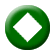 Μουσική οικογενειακή σειρά κινούμενων σχεδίων (τεχνική puppet animation), παραγωγής ΗΠΑ. Δημιουργός: Jeff Muncy.Σενάριο: Jeff Muncy, Michael Foulke, Dan Danko, Chris Baugh.Μουσική: Michael Silversher, Patty Silversher.Υπόθεση: Τέσσερεις χνουδωτοί φίλοι παίζουν και τραγουδούν, φορώντας τις πιτζάμες τους. Στο δωμάτιό τους, λίγο πριν πέσουν για ύπνο, συμβαίνουν πράγματα και θαύματα. Ένα ταξίδι στα σύννεφα, μια βόλτα στο δάσος, ένα πάρτι μεταμφιεσμένων με νόστιμες καραμέλες που προκαλούν κοιλόπονο είναι πιθανόν να προκαλέσουν αϋπνίες.Οι αθέατοι γονείς παρεμβαίνουν συχνά για ν’ αποκαταστήσουν την τάξη και η περιπέτεια τελειώνει με μια γλυκιά καληνύχτα και το καθιερωμένο νανούρισμα. Επεισόδια 41ο & 42ο07:25 «Πάφιν Ροκ» «Puffin Rock» (E)  Βραβευμένη εκπαιδευτική-ψυχαγωγική σειρά κινούμενων σχεδίων, παραγωγής Ιρλανδίας 2015.Σκηνοθεσία: Maurice Joyce.Σενάριο: Lily Bernard, Tomm Moore, Paul Young.Μουσική: Charlene Hegarty.Υπόθεση: Τα θαλασσοπούλια Όυνα και Μπάμπα ζουν με τους γονείς τους στη βραχονησίδα Πάφιν Ροκ, κάπου στην Ιρλανδία. Μέσα από την καθημερινή περιπλάνηση στην άγρια φύση του απομονωμένου βιότοπου, τα δύο αδέρφια, διδάσκονται τα μυστικά της επιβίωσης και την αξία της φιλίας.Ένα πολύχρωμο ντοκιμαντέρ επιβίωσης, για παιδιά κάθε ηλικίας. Επεισόδια 33ο, 34ο, 35ο & 36ο07:55 «O Γκρίζι και τα Λέμινγκς» (Grizzy and the Lemmings) (Ε)  Κωμική σειρά κινούμενων σχεδίων (CGI Animation), παραγωγής Γαλλίας 2017.Υπόθεση: Στην καρδιά ενός πυκνού δάσους, κάπου στον Καναδά, κρύβεται ένας παράδεισος φτιαγμένος από ανθρώπινα χέρια. Το σπίτι του δασοφύλακα είναι ζεστό, άνετο και πλήρως εξοπλισμένο. Όμως, ένας άλλος κάτοικος του δάσους δείχνει αποφασισμένος να υπερασπιστεί τα δικαιώματά του, εφόσον  το ξύλινο καταφύγιο εδρεύει στην επικράτειά του. Όταν ο ιδιοκτήτης απουσιάζει, ο αρκούδος Γκρίζι αναλαμβάνει ρόλο οικοδεσπότη και, επωφελούμενος των ανέσεων του σύγχρονου πολιτισμού, χρησιμοποιεί τον αναπαυτικό καναπέ, τον κλιματισμό, ή την  ευάερη κουζίνα.  ΣΑΒΒΑΤΟ, 15/9/2018Η διαμονή θα ήταν ειδυλλιακή αν η ανελέητη  συμμορία των μικροσκοπικών Λέμινς δεν φρόντιζε να του κάνει τη ζωή δύσκολη. Αμφισβητώντας το αποκλειστικό δικαίωμα του Γκρίζι, τα αεικίνητα πλάσματα βρίσκονται συνεχώς μπροστά του, διεκδικώντας μερίδιο στην οικιακή θαλπωρή. Οι μάχες μαίνονται, οι γκάφες διαδέχονται η μία την άλλη και το γέλιο ρέει άφθονο σ’ αυτή τη μοντέρνα κωμική σειρά. Επεισόδια 69ο, 70ό, 71ο & 72ο  08:25 «Ο ανυπόφορος Χένρι» (Horrid Henry) (E) Κωμική σειρά κινούμενων σχεδίων, παραγωγής Αγγλίας 2006 – 2008.Eίναι τόσο έξυπνος που απλώς δεν είναι δίκαιο!Με το μουτρωμένο κορίτσι του διπλανού σπιτιού να του κολλάει συνέχεια και τον τέλειο μικρό αδελφό του να κάνει συνέχεια φιγούρα, η ζωή δεν είναι εύκολη για τον «ανυπόφορο» Χένρι.Ο Χένρι ξέρει πως είναι προορισμένος να γίνει μεγάλο αστέρι, απλώς δεν είναι σίγουρος πώς και πότε! Η μαμά του και ο μπαμπάς του τον αγαπούν πάρα πολύ, απλώς θα ήθελαν να μη συμπεριφέρεται τόσο σαν μωρό. Σε σύγκριση με τον μικρό του αδελφό Πίτερ, σίγουρα χρειάζεται να μεγαλώσει λίγο! Για να γλιτώσει το μάθημα κολύμβησης, ο Χένρι επιμένει ότι υπάρχει καρχαρίας μέσα στην πισίνα! Και είναι και ο εγκέφαλος πίσω από την επιχείρηση φύλαξης ζώων, με έδρα το δωμάτιό του! Το σίγουρο είναι πως δεν ξεμένει ποτέ από ιδέες. Αυτό το παιδί πιστεύει πως είναι μόνο του ενάντια στον κόσμο - και δεν πτοείται από την πρόκληση.-Η σειρά μεταδόθηκε σε 45 χώρες σε όλο τον κόσμο.-Το καλύτερο παιδικό πρόγραμμα στο CITVκάθε χρόνο από το 2008 για παιδιά από 4 έως 9 χρόνων.-Ο πιο επιτυχημένος παιδικός ήρωας βιβλίου στην Αγγλία μετά τον Χάρι Πότερ. Πάνω από 18 εκατομμύρια βιβλία έχουν πουληθεί στην Αγγλία και είναι διαθέσιμα σε 24 γλώσσες και 27 χώρες.-Υποψηφιότητα τρεις φορές για τα βραβεία BAFTA.Επεισόδια 33ο & 34ο  08:50  «Το σχολείο της Έλεν» (Helen’s Little School) (Ε) Κωμική σειρά κινούμενων σχεδίων για παιδιά προσχολικής ηλικίας, συμπαραγωγής Γαλλίας-Καναδά 2017.Σκηνοθεσία: Dominique Etchecopar.Σενάριο: Clement Calvet, Alexandre Reverend.Μουσική: Laurent Aknin.Υπόθεση:  Το φανταστικό σχολείο της Έλεν δεν είναι καθόλου συνηθισμένο.  Στα θρανία του κάθονται μαθητές-παιχνίδια και στην έδρα ένα πεντάχρονο κορίτσι που ονειρεύεται να γίνει δασκάλα. Παρά το γεγονός ότι οι μαθητές της είναι αρκετά άτακτοι, η Έλεν τους πείθει να φέρνουν σε πέρας την αποστολή της ημέρας, είτε πρόκειται για το τράβηγμα μιας σχολικής φωτογραφίας, είτε για το ψήσιμο ενός νόστιμου κέικ γενεθλίων. Επεισόδια 35ο & 36ο  ΣΑΒΒΑΤΟ, 15/9/201809:10 «Γουίσπερ» (Wissper)  (Ε)  Σειρά κινούμενων σχεδίων (CGI Animation), συμπαραγωγής Γερμανίας-Αγγλίας 2015.Σκηνοθεσία: Kevin Snoad.Σενάριο: Nick Wilson.Μουσική: Mr. Miller & Mr. Porter.Υπόθεση: Αν εξαιρέσει κανείς τις μακρόσυρτες συζητήσεις της με τα ζώα, η Γουίσπερ είναι το κορίτσι της διπλανής πόρτας. Όμως, τα πλάσματα του ζωικού βασιλείου τη λατρεύουν, γιατί ξέρει ν’ ακούει και μπορεί να κατανοεί τα συναισθήματά τους.Σε όποιο σημείο του πλανήτη και αν κατοικούν, τα ζώα γνωρίζουν ότι η Γουίσπερ είναι το πρόσωπο στο οποίο μπορούν να απευθυνθούν, για να βρουν λύση σε οποιοδήποτε πρόβλημα.Η σειρά απευθύνεται σε παιδιά ηλικίας 4-7 ετών.Επεισόδια 17ο, 18ο, 19ο & 20ό  09:40 «Η Μικρή Πριγκίπισσα» (Little Princess) (E)  Σειρά κινούμενων σχεδίων για παιδιά προσχολικής ηλικίας, παραγωγής Αγγλίας 2010.Υπόθεση: Μέσα από τα μάτια ενός παιδιού παρακολουθούμε ξεκαρδιστικές παρατηρήσεις σχετικά με το πώς λειτουργεί ο κόσμος και πώς από κοινού τα παιδιά και οι μεγάλοι αντιμετωπίζουν καθημερινές προκλήσεις.Διασκεδαστικές ιστορίες με τη Μικρή Πριγκίπισσα, βασισμένες στα εικονογραφημένα βιβλία του πολυβραβευμένου εικονογράφου και συγγραφέα παιδικών βιβλίων Τόνι Ρος.Επεισόδια 3ο & 4ο  10:10 «Κυνηγοί δράκων» (Dragon Hunters) (E) Παιδική περιπέτεια κινουμένων σχεδίων (2D Animation), παραγωγής Γαλλίας. «Ακούσατε, ακούσατε! Ακούστε για τις περιπέτειες του Λίαν -Τσου και του Γκουίζντο! Μάθετε για τον φίλο τους, τον Ζάζα, αλλά και για τον αγαπημένο τους Έκτορα, τον νεαρό δράκο!»Γαλλική παραγωγή κινούμενων σχεδίων, που σημείωσε παγκόσμια επιτυχία και προβλήθηκε σε εβδομήντα χώρες. Στους τίτλους έναρξης της σειράς ακούγεται το ομότιτλο τραγούδι του διάσημου συγκροτήματος The Cure: «The Dragon Hunters Song».Σκηνοθεσία: Norman LeBlanc.Υπόθεση: Σ’ ένα σύμπαν φτιαγμένο από αιωρούμενους κατοικήσιμους μετεωρίτες, δύο κυνηγοί δράκων ασκούν το εμπόριό τους με μοναδικό κριτήριο το κέρδος. Ο παράξενος αυτός κόσμος κατοικείται από  αδίστακτους απατεώνες, κατσούφηδες αγρότες και αναλφάβητους, μικροπρεπείς άρχοντες. Ανάμεσά τους δύο απίθανοι τύποι, η συνεργασία των οποίων περνάει διακυμάνσεις, «κυνηγούν δράκους», αλλά, κυρίως, μας κάνουν να γελάμε να ονειρευόμαστε και να αγωνιούμε. Επεισόδιο 3οΣΑΒΒΑΤΟ, 15/9/201810:40 «Ο Λούκι Λουκ σε νέες περιπέτειες» (Les Nouvelles Aventures de Lucky Luke / The New Adventures of Lucky Luke)  (E) 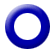 Κωμική περιπετειώδης σειρά κινούμενων σχεδίων (2D animation), παραγωγής Γαλλίας. Σκηνοθεσία: Olivier Jean-Marie.Μουσική: Ramon Pipin – Hervé Lavandier.Υπόθεση: Ο Λούκι Λουκ, ο διάσημος καουμπόι που πυροβολεί πιο γρήγορα κι από τη σκιά του, σε μία κλασική 2D σειρά κινούμενων σχεδίων. Η Ντόλι, το πιο έξυπνο άλογο του κόσμου και ο Ραν Ταν Πλαν, το πιο χαζό σκυλί του κόσμου, τον βοηθούν να διαφυλάσσει το νόμο και την τάξη στο Φαρ Ουέστ.Ταξιδεύοντας από πόλη σε πόλη, καταδιώκει ντεσπεράντος, αντιμετωπίζει δεινούς σκοπευτές, όπως ο Μπίλι δε Κιντ (Billy the Kid) και στέλνει, διαρκώς, τους αμετανόητους αδελφούς Ντάλτον πίσω στη φυλακή τους.Επεισόδιο 23ο  11:10 «Οι περιπέτειες του Τεν Τεν» (The Adventures of Tintin) GR  Περιπετειώδης σειρά μυστηρίου κινούμενων σχεδίων, συμπαραγωγής Γαλλίας-Καναδά 1991-1992.Δημιουργός: Hergé.Σκηνοθεσία: Stéphane Bernasconi.Μουσική σήματος: Ray Parker, Jim Morgan, Tom Szczesniak.Υπόθεση: Ο ατρόμητος δημοσιογράφος Τεν Τεν αναλαμβάνει να εξιχνιάσει μυστηριώδεις υποθέσεις του διεθνούς εγκλήματος. Στις πιο απομακρυσμένες περιοχές της Ινδίας, της Κίνας, ή της Αφρικής αδίστακτοι κακοποιοί και δυσεπίλυτοι γρίφοι κρατούν καλά κρυμμένα τα μυστικά τους. Ο Τεν Τεν και ο σκύλος του Μιλού ερευνούν επίμονα, αναζητώντας την αλήθεια και υπολογίζοντας στην  πολύτιμη βοήθεια μόνιμων συνεργατών, όπως ο κάπτεν Χάντοκ, ο καθηγητής Τουρνεσόλ και οι γκαφατζήδες αστυνομικοί επιθεωρητές Ντιπόν και Ντιπόν.Το σενάριο της σειράς βασίστηκε  στα ομώνυμα βιβλία του Βέλγου σκιτσογράφου George Prosper Remi, γνωστού με το καλλιτεχνικό ψευδώνυμο Hergé.Επεισόδιο 22ο   11:40 «Η όαση του Όσκαρ» (Oscar’s Oasis)  GR Α΄ ΤΗΛΕΟΠΤΙΚΗ ΜΕΤΑΔΟΣΗΠεριπετειώδης κωμική σειρά κινούμενων σχεδίων, παραγωγής Γαλλίας 2011-2012.Δημιουργός: Benjamin Townsend.Σκηνοθεσία: Tae-Sik Shin, Fabrice Fouquet, Frédéric Martin, Yoshimichi Tamura.Μουσική: Benjamin Constant, Christian Lachenal, Christian Lieu, Sébastien Viguier.Υπόθεση: Η καθημερινότητα στην έρημο είναι περιπετειώδης και ο Όσκαρ νιώθει περικυκλωμένος από πλάσματα που δύσκολα μπορούν να χαρακτηριστούν φιλικοί γείτονες.  Πολύ συχνά, αναγκάζεται να απωθεί τους Πόπι, Μπακ και Χάρσι, που  εποφθαλμιούν τα αγαθά του και προσπαθούν να πάρουν ό,τι του ανήκει. Όμως, ο Όσκαρ είναι μια σαύρα με ισχυρή θέληση. Αποφασισμένος ν’ ανακαλύψει τροφή και νερό, ζει καθημερινές περιπέτειες επιβίωσης ανάμεσα σε κάκτους, σκονισμένα μονοπάτια και επικίνδυνους γκρεμούς.Σειρά γεμάτη δράση, που διαδραματίζεται στο άνυδρο τοπίο μιας αχανούς ερήμου.ΣΑΒΒΑΤΟ, 15/9/2018 Βραβεία: Καλύτερη σειρά κινούμενων σχεδίων στο Διεθνούς Φεστιβάλ Anima Mundi (Βραζιλία) 2012.Καλύτερη σειρά κινούμενων σχεδίων «Prix du Public»  στο Φεστιβάλ «Voix d'étoiles» (Γαλλία) το 2012.Ειδική μνεία στην κατηγορία τηλεοπτικών σειρών στο Διεθνές Φεστιβάλ Κινηματογράφου Expotoons (Αργεντινή) 2011. Επιλέχθηκε από το Φεστιβάλ Annecy (Γαλλία) 2011.Επιλέχθηκε από τo Φεστιβάλ Αsia Siggraph και το Anima 2011.Επιλέχθηκε από το Διεθνές Φεστιβάλ Κινηματογράφου για Παιδιά και Νέους (Τσεχία) 2011. Επεισόδια 76ο, 77o, & 78ο ΞΕΝΗ ΣΕΙΡΑ12:00 ΞΕΝΗ ΣΕΙΡΑ (E)  «ΤΟ ΜΙΚΡΟ ΣΠΙΤΙ ΣΤΟ ΛΙΒΑΔΙ» (THE LITTLE HOUSE ON THE PRAIRIE) – Δ΄ ΚΥΚΛΟΣΟικογενειακή σειρά, παραγωγής ΗΠΑ 1974-1983. Η σειρά, βασισμένη στα ομώνυμα αυτοβιογραφικά βιβλία της Λόρα Ίνγκαλς Ουάιλντερ και γυρισμένη στην αμερικανική Δύση, καταγράφει την καθημερινότητα μιας πολυμελούς αγροτικής οικογένειας του 1880.Υπόθεση: Ύστερα από μακροχρόνια αναζήτηση, οι Ίνγκαλς εγκαθίστανται σε μια μικρή φάρμα έξω από το Γουόλνατ Γκρόουβ της Μινεσότα. Η ζωή στην αραιοκατοικημένη περιοχή είναι γεμάτη εκπλήξεις και η επιβίωση απαιτεί σκληρή δουλειά απ’ όλα τα μέλη της οικογένειας. Ως γνήσιοι πιονιέροι, οι Ίνγκαλς έρχονται αντιμέτωποι με ξηρασίες, καμένες σοδειές κι επιδρομές από ακρίδες. Παρ’ όλα αυτά, καταφέρνουν να επιβιώσουν και να ευημερήσουν.Την ιστορία αφηγείται η δευτερότοκη Λόρα (Μελίσα Γκίλμπερτ), που φοιτά στο σχολείο της περιοχής  και γίνεται δασκάλα στα δεκαπέντε της χρόνια. Πολύ αργότερα, η οικογένεια μετοικεί σε μια ολοκαίνουργια πόλη στην περιοχή της Ντακότα – «κάπου στο τέλος της σιδηροδρομικής γραμμής». Εκεί, η Μέρι (Μελίσα Σου Άντερσον), η μεγάλη κόρη της οικογένειας, που έχει χάσει την όρασή της, θα φοιτήσει σε σχολή τυφλών. Και η Λόρα θα γνωρίσει τον μελλοντικό σύζυγό της, τον Αλμάντσο Ουάιλντερ.Παίζουν: Μελίσα Γκίλμπερτ (Λόρα Ίνγκαλς Ουάιλντερ), Μάικλ Λάντον (Τσαρλς Ίνγκαλς), Κάρεν Γκρασλ (Καρολάιν Ίνγκαλς), Μελίσα Σου Άντερσον (Μέρι Ίνγκαλς Κένταλ), Λίντσεϊ και Σίντνεϊ Γκρίνμπας (Κάρι Ίνγκαλς), Μάθιου Λαμπόρτο (Άλμπερτ Κουίν Ίνγκαλς), Ρίτσαρντ Μπουλ (Νελς Όλσεν), Κάθριν ΜακΓκρέγκορ (Χάριετ Όλσεν), Άλισον Άρμγκριν (Νέλι Όλσεν Ντάλτον), Τζόναθαν Γκίλμπερτ (Γουίλι Όλσεν), Βίκτορ Φρεντς (Αζάια Έντουαρντς), Ντιν Μπάτλερ (Αλμάντσο Ουάιλντερ).Σκηνοθεσία: Γουίλιαμ Κλάξτον, Μόρι  Ντέξτερ, Βίκτορ Φρεντς, Μάικλ Λάντον.Σενάριο: Μπλαντς Χανάλις, Μάικλ Λοντον, Ντον Μπάλακ.(Δ΄ Κύκλος) - Επεισόδιο 7ο. Θεωρώντας τον εαυτό του υπεύθυνο για το θάνατο ενός αγρότη, ο γιατρός Μπέικερ, διστάζει να αντικρίσει την έγκυο χήρα του. Παραιτείται από τα καθήκοντά του, αφήνοντας στο «πόδι» του έναν εγωκεντρικό γιατρό από τη Φιλαδέλφεια και αποφασίζει να ασχοληθεί με τις αγροτικές εργασίες.ΣΑΒΒΑΤΟ, 15/9/2018(Δ΄ Κύκλος) - Επεισόδιο 8ο. Η δεσποινίς Μπιντλ μιλά στους μαθητές για τον Αμερικανικό Εμφύλιο. Η Μέρι Ίνγκαλς καταφέρνει να συγκεντρώσει περισσότερες πληροφορίες για το θέμα, κάνοντας θελήματα για δύο μυστηριώδεις νεοφερμένους που πολέμησαν με τους Νότιους. Οι κάτοικοι του Γουόλνατ Γκρόουβ, όμως, δεν ξέρουν τι να υποθέσουν όταν ένα αστυνομικό απόσπασμα καταφτάνει στην πόλη και τη μετατρέπει σε φρούριο, προκειμένου να συλλάβει τους δύο ξένους.ΠΑΙΔΙΚΗ ΤΑΙΝΙΑ14:00 ΠΑΙΔΙΚΗ ΤΑΙΝΙΑ (Ε)«Ο Αστερίξ και οι  δώδεκα άθλοι» (Les 12 travaux d’ Asterix / Asterix – The 12 tasks)Περιπέτεια κινούμενων σχεδίων (2D animation), συμπαραγωγής Γαλλίας-Αγγλίας 1976.Σκηνοθεσία: Rene Goscinny, Henri Gruel, Albert Uderzo, Pierre Watrin.Σενάριο: Rene Goscinny, Albert Uderzo.Διάρκεια: 77΄Υπόθεση: Ο Ιούλιος Καίσαρας πιστεύει ότι οι λεγεώνες του είναι αδύνατον να κατακτήσουν το Γαλατικό χωριό. Έτσι, προτείνει στους κατοίκους μία συμφωνία: Αν καταφέρουν να τα βγάλουν πέρα με τις δώδεκα δοκιμασίες στις οποίες θα τους υποβάλει, θα τους παραδώσει τον έλεγχο της Ρωμαϊκής Αυτοκρατορίας. Στην αντίθετη περίπτωση ,θα πρέπει οι Γαλάτες να υποταχτούν!Άλλη μία συναρπαστική περιπέτεια του αγαπημένου ήρωα - με την υπογραφή των Rene Goscinny και Albert Uderzo.ΕΚΠΟΜΠΕΣ - ΝΤΟΚΙΜΑΝΤΕΡ15:30 ΔΥΟ ΦΟΡΕΣ ΞΕΝΟΣ (Ε)W«Η Συνθήκη της Λωζάνης»Στις αρχές του 20ού αιώνα, τα περισσότερα εδάφη των Βαλκανίων ήταν μέρος της πολυεθνικής Οθωμανικής Αυτοκρατορίας, η οποία επέτρεπε σε χριστιανούς, μουσουλμάνους και Εβραίους να συμβιώνουν ειρηνικά. Όμως μέχρι το 1924, αυτός ο κόσμος είχε καταρρεύσει. Σχεδόν 400.000 μουσουλμάνοι διώχθηκαν από την Ελλάδα, ενώ τουλάχιστον 1,2 εκατομμύρια Έλληνες ορθόδοξοι, αναγκάστηκαν να εγκαταλείψουν τα σπίτια τους στην Τουρκία. Το ντοκιμαντέρ ξετυλίγει την ιστορία μέσα από σπάνιο αρχειακό υλικό, συνεντεύξεις με ιστορικούς και συγκλονιστικές προφορικές μαρτυρίες προσφύγων από την Ελλάδα και την Τουρκία.  Είναι ένα ντοκιμαντέρ για ανθρώπους που ξεριζώθηκαν από τα σπίτια τους, η ιστορία των αναμνήσεών τους,  η κοινή τους εμπειρία για τις χαμένες πατρίδες, για κοινότητες που διαλύθηκαν: η ιστορία τού να είσαι «Δύο φορές ξένος».Το ντοκιμαντέρ βασίζεται στο ομώνυμο βραβευμένο βιβλίο του δημοσιογράφου Βruce Clark, καθώς και στην ομώνυμη τηλεοπτική σειρά, παραγωγής ΠΡΙΣΜΑ+ της ΕΡΤ.ΣΑΒΒΑΤΟ, 15/9/2018Στο ντοκιμαντέρ συμμετέχουν -μεταξύ άλλων- οι:  Bruce Clark (δημοσιογράφος, περιοδικό «Economist»), Θάνος Βερέμης (καθηγητής Πολιτικής Ιστορίας – Πανεπιστήμιο Αθηνών), Renee Hirschon (καθηγήτρια St. Catherine’s College - Πανεπιστήμιο Οξφόρδης), Ayhan Aktar (Πανεπιστήμιο Bilgi – Κωνσταντινούπολη), Giles Milton (συγγραφέας), Sir M. Lewellyn Smith (πρ. Βρετανός πρέσβης στην Ελλάδα), Πασχάλης Κιτρομηλίδης (καθηγητής - Πανεπιστήμιο Αθηνών), Κωνσταντίνος Φωτιάδης (καθηγητής στο Πανεπιστήμιο Δυτικής Μακεδονίας) και Fikret Adanir (Πανεπιστήμιο Sabanci – Κωνσταντινούπολη).Μιλούν επίσης, Έλληνες και Τούρκοι πρόσφυγες από την Κρήτη, τη Μυτιλήνη, την Καππαδοκία, τον Πόντο, τη Σμύρνη και τη Δυτική Μακεδονία. Σκηνοθεσία: Ανδρέας Αποστολίδης, Γιούρι Αβέρωφ.Επιστημονικοί σύμβουλοι:  Bruce Clark, Ιάκωβος Μιχαηλίδης. Παραγωγή:  ΕΡΤ- ΑΝΕΜΟΝ. 16:30 ΑΝΙΜΕΡΤ (E)W  Εκπομπή για τα κινούμενα σχέδια και τον πολιτισμό τους. Συνεντεύξεις, εφαρμοσμένα εργαστήρια και ταινίες κινούμενων σχεδίων αποτελούν το περιεχόμενο αυτής της σειράς εκπομπών για τα κινούμενα σχέδια. Η «Άνιμερτ» παρουσιάζει, μεταξύ άλλων, δημιουργούς κινούμενων σχεδίων της Διασποράς (Greeks can), την ιστορία των ελληνικών κινούμενων σχεδίων (Ο γλάρος / The seagull), τα κινούµενα σχέδια στη Μεγίστη, στην καρδιά της Μεσογείου (Animated Archipelago), τα κινούµενα σχέδια στη Θεσσαλονίκη και τη γειτονιά της Ελλάδας (Levante), τα Άτομα με Αναπηρία στον κόσμο των κινούμενων σχεδίων (Ability), το Μουσείο ως βιωματικό εργαστήρι κινούμενων σχεδίων (No museum), καθώς και τις πολιτικές της Ευρώπης για την εμψύχωση (Europa).  «Animasyros»Το animation, όπως όλες οι οπτικοακουστικές τέχνες, αναδεικνύονται και προωθούνται μέσα από διεθνή φεστιβάλ και φόρουμ. Ένα τέτοιο φεστιβάλ είναι το Animasyros Διεθνές Φεστιβάλ + Αγορά Κινουμένων Σχεδίων, που πραγματοποιείται κάθε χρόνο στην Ερμούπολη της Σύρου. Η Ερμούπολη, η πιο καλοδιατηρημένη νεοκλασική πόλη της Ελλάδας, με σημαντικές πολιτιστικές υποδομές, υποδέχεται κάθε χρόνο το φεστιβάλ και αγκαλιάζει τις δράσεις του.Το πρόγραμμα του φεστιβάλ περιλαμβάνει προβολές ταινιών ανιμέισον, εκπαιδευτικά εργαστήρια κινούμενων σχεδίων, καθώς και το τμήμα της Αγοράς, έναν πυρήνα επαγγελματικής δικτύωσης των επαγγελματιών των κινούμενων σχεδίων. Αρωγοί του Animasyros στέκονται κάθε χρόνο διπλωματικές αντιπροσωπείες ξένων χωρών στην Ελλάδα, καθώς και πλήθος διαπιστευμένων δημοσιογράφων που καλύπτουν τις δράσεις του και γίνονται οι καλύτεροι πρεσβευτές του. Παραγωγή: ΕΡΤ Α.Ε. Εκτέλεση Παραγωγής: ΠΛΑΤΦΟΡΜΑ – Εταιρεία Αστικού ΠολιτισμούΣκηνοθεσία: Κωνσταντίνος Πιλάβιος.ΣΑΒΒΑΤΟ, 15/9/201817:00 ΜΝΗΜΕΣ ΧΑΡΑΣ (Όταν η Ελλάδα μεγάλωνε…) (Ε)  W«Η Απελευθέρωση των Ιωαννίνων»«Μετ’ ολίγον μας εδηλώθη ότι το απόγευμα θα εφεύγαμε εγώ και ο Μπερκατώρος εις Μεσολόγγιον προς απαλλαγήν. Από της στιγμής ταύτης άρχεται δι’ εμέ αληθινόν μαρτύριον. Ήτο ορθόν να επιστρέψω ως απαλλαγέντας εις Κρήτην καθ’ ην στιγμήν οι άλλοι νικηφόροι θα ευρίσκοντο εις Ιωάννινα; Δια ποίον σκοπόν εκατατάχθην στρατιώτης; Δια ποίον άλλον ειμή δια να πολεμήσω; Και τώρα οπότε επρόκειτο να πολεμήσωμεν, να απολαύσωμεν και ημείς του βαπτίσματος του πυρός, να εκτελέσωμεν ένα καθήκον προς την πατρίδα, τώρα που επήλθε η στιγμή ην πάντες εποθούμεν, εγώ να λείπω και να ευρίσκωμαι εις νοσοκομεία προς απαλλαγήν; Όχι αυτό δεν θα γίνει ποτέ».Ημερολόγιο Γεωργίου Μίκη Θεοδωράκη με ημερομηνία 14 Νοεμβρίου 1912Στο ντοκιμαντέρ μιλούν οι: Υπατία Φάκλαρη (αρχαιολόγος Εφορείας Αρχαιοτήτων Ιωαννίνων), Κωνσταντίνος Πέτσιος (καθηγητής Ιστορίας της Φιλοσοφίας του Πανεπιστημίου Ιωαννίνων), Φώτης Ραπακούσης (υπεύθυνος Μουσείου Αλή Πασά και Επαναστατικής Περιόδου), Ιωάννης Παπαφλωράτος (νομικός-διεθνολόγος Δρ Ιστορίας Πανεπιστημίου Αθηνών), Νικόλαος Κ. Κουρκουμέλης (υποστράτηγος ε.α., Δρ. Φιλοσοφίας του Πανεπιστημίου Ιωαννίνων).Σκηνοθεσία-σενάριο: Αλέξανδρος Κακαβάς.Διεύθυνση φωτογραφίας: Χρήστος Αλεξανδρής. Αφήγηση: Ρένος Χαραλαμπίδης, Χρυσεικόνα Θεολόγου.Ηχοληψία: Κωνσταντίνος Καρδακάρης.Μοντάζ: Μάριος Ζώγκας.Μουσική-μουσική τίτλων: Τιμολέων Χατζηιωάννου.Επιστημονικός συνεργάτης: Χρυσούλα Δαβίλλα.Τίτλοι αρχής: Αδαμάντιος Πετρίτσης.18:00 ΑΡΧΑΙΩΝ ΔΡΑΜΑ (Ε)  WΣε κάθε επεισόδιο αυτής της σειράς ντοκιμαντέρ, παρουσιάζεται ένα διαφορετικό έργο μέσα από τη ματιά και την ερμηνευτική προσέγγιση ενός σύγχρονου σκηνοθέτη ή συντελεστή του θεάτρου κάθε φορά, με τη μορφή ενός ελεύθερου μαθήματος-εργαστηρίου.Η σειρά φιλοδοξεί μ’ αυτόν τον τρόπο να «χτίσει» μία νέα πρόταση για ένα σύνολο εκπομπών σύγχρονης έρευνας και διδασκαλίας του αρχαίου δράματος, ως συναντήσεις ενεργών ερευνητών του θεάτρου με νέους ηθοποιούς μέσα στο πλαίσιο ενός δημόσιου μαθήματος, εντός του οποίου ανιχνεύονται το θέμα, η ανάπτυξη του μύθου, οι χαρακτήρες και κυρίως τα κρίσιμα ζητήματα που διακυβεύονται μέσα στο καθένα από τα έργα της αρχαίας δραματικής μας κληρονομιάς.«“Βάτραχοι” του Αριστοφάνη - Γιάννης Κακλέας»O σκηνοθέτης Γιάννης Κακλέας και μία ομάδα νέων ηθοποιών συνομιλούν σ’ ένα χώρο πρόβας για τον Αριστοφάνη και τους «Βατράχους» του, μία από τις πιο ανατρεπτικές κωμωδίες του. Με αφορμή την παράσταση του σκηνοθέτη στο Εθνικό Θέατρο το 2014, αλλά και εξαιτίας της συχνής ενασχόλησής του με τον ποιητή, ο Γιάννης Κακλέας αποκαλύπτει το ΣΑΒΒΑΤΟ, 15/9/2018βαθιά ποιητικό πρόσωπο του Αριστοφάνη, κόντρα στις πεποιθήσεις της «επιθεωρησιακής» του ταυτότητας. Το επεισόδιο αποτελεί μία σπουδή πάνω στην ποιητική δύναμη του αριστοφανικού λόγου, στις πρωτοποριακές επινοήσεις των ιστοριών του και στα μοναδικά υπερβατικά τοπία και χαρακτήρες του.Σκηνοθεσία-σενάριο: Γιώργος Γκικαπέππας.Βοηθός σκηνοθέτη: Ελίνα Μάλαμα.Διεύθυνση φωτογραφίας: Γιάννης Γεμελιάρης.Ηχοληψία: Αλέξανδρος Βασιλόπουλος.Μοντάζ: Γιώργος Γεωργόπουλος.Οργάνωση παραγωγής: Νίκος Κράσκας.Διεύθυνση παραγωγής: Αλίκη Κολοβού.ΞΕΝΟ ΝΤΟΚΙΜΑΝΤΕΡ19:00 ΞΕΝΟ ΝΤΟΚΙΜΑΝΤΕΡ (E)  «JUST MARRIED»Σειρά ντοκιμαντέρ, παραγωγής Γαλλίας 2013-2014.Η ανακάλυψη μιας χώρας, ενός πολιτισμού, μέσα από την πιο τρυφερή, κρυφή, οικεία ματιά… Η Ορελί και ο Λοράν ερωτεύτηκαν κεραυνοβόλα ο ένας τον άλλον και ταξιδεύουν μαζί, ζώντας το πάθος τους. Θέλουν να πουν το «ναι» -αλλά δεν ξέρουν πώς- και αποφασίζουν να ξεκινήσουν για να ανακαλύψουν πώς παντρεύονται οι άνθρωποι, πώς λένε το «ναι» στις τέσσερις γωνιές του πλανήτη. Οι γάμοι είναι παντού μια γιορτή, πολύχρωμη και ζωντανή, είναι ο πυρήνας της παράδοσης, του πολιτισμού και των τελετουργικών μιας κοινωνίας.Η ωραιότερη ευκαιρία για να ανακαλύψει κανείς μια χώρα, την ιστορία της, τη θρησκεία της και τις αξίες της, είναι ένας γάμος.Σ’ αυτή τη σειρά ντοκιμαντέρ θα παρακολουθήσουμε γάμους στο Περού, το Μαρόκο, στην Ινδία και στο Πράσινο Ακρωτήριο και θα μάθουμε περισσότερα σχετικά με τον πολιτισμό τους.«Περού» (Peru)ΚΛΑΣΙΚΟΙ ΝΤΕΤΕΚΤΙΒ20:00 ΞΕΝΗ ΣΕΙΡΑ (E) «ΝΤΕΤΕΚΤΙΒ ΜΕΡΝΤΟΧ» (MURDOCH MYSTERIES) – Β΄ ΚΥΚΛΟΣ Πολυβραβευμένη σειρά μυστηρίου εποχής, παραγωγής Καναδά 2008-2016. Η σειρά διαδραματίζεται στο Τορόντο το 1895. Ο ντετέκτιβ Ουίλιαμ Μέρντοχ, χρησιμοποιώντας τα πιο σύγχρονα μέσα της Εγκληματολογίας και με τη βοήθεια των σύγχρονων επιστημονικών ανακαλύψεων, εξιχνιάζει τα πιο αποτρόπαια εγκλήματα του Τορόντο των αρχών του 20ού αιώνα. Καθώς μαζί με την ομάδα του κατορθώνουν το αδύνατο, αναβιώνουν μέσα από τις έρευνές τους πραγματικά θέματα, καθώς και ιστορικά πρόσωπα που έζησαν έναν αιώνα πριν!ΣΑΒΒΑΤΟ, 15/9/2018Τον Μέρντοχ, στις έρευνές του, βοηθούν τρία πρόσωπα: ο επιθεωρητής Μπράκενριντ, η γιατρός Τζούλια Όγκντεν και ο άπειρος, αλλά ενθουσιώδης αστυνομικός, Τζορτζ Κράμπτρι.Ο Μπράκενριντ είναι ο προϊστάμενος του Μέρντοχ που έχει αδυναμία στο ουίσκι, προτιμάει τις πιο συμβατικές μεθόδους έρευνας, αλλά χαίρεται και καμαρώνει όταν τα πράγματα πάνε κατ’ ευχήν!Η γιατρός είναι θαυμάστρια του Μέρντοχ και των εκκεντρικών μεθόδων του και βοηθάει πολύ στη λύση των μυστηρίων, καθώς αποκαλύπτει -με τη βοήθεια της Παθολογίας- αποδεικτικά στοιχεία.Τέλος, ο Κράμπτρι, που ονειρεύεται να γίνει συγγραφέας αστυνομικών μυθιστορημάτων, είναι ο πιστός βοηθός του Μέρντοχ.Πρωταγωνιστούν οι Γιάνικ Μπίσον (στο ρόλο του ντετέκτιβ Ουίλιαμ Μέρντοχ), Τόμας Κρεγκ (στο ρόλο του επιθεωρητή Μπράκενριντ), Έλεν Τζόι (στο ρόλο της γιατρού Τζούλια Όγκντεν), Τζόνι Χάρις (στο ρόλο του αστυνομικού Τζορτζ Κράμπτρι). Επίσης, πολλοί guest stars εμφανίζονται στη σειρά.ΒΡΑΒΕΙΑΒραβεία: Τζέμινι:Καλύτερου έκτακτου ανδρικού ρόλου σε δραματική σειρά – 2008Καλύτερης πρωτότυπης μουσικής επένδυσης σε πρόγραμμα ή σειρά – 2008, 2009Καναδικό Βραβείο Οθόνης:Καλύτερου μακιγιάζ στην Τηλεόραση – 2015Καλύτερης ενδυματολογίας στην Τηλεόραση - 2015Επίσης, η σειρά απέσπασε και πολλές υποψηφιότητες.Το πρώτο επεισόδιο της σειράς μεταδόθηκε το 2008 και από τότε μεταδόθηκαν ακόμη 150 επεισόδια. (Β΄ Κύκλος) – Επεισόδιο 6ο. Μια γυναίκα βρίσκεται νεκρή σ’ ένα χαντάκι και είναι γυμνή. Αποδεικνύεται πως ήταν έγκυος και απέβαλε, πράγμα που εξηγεί το θάνατο από αιμορραγία. Ήταν όμως αποβολή ή έκτρωση; Στο βικτωριανό Τορόντο το θέμα αυτό είναι πολύ λεπτό και κυρίως μυστικό. Στο δωμάτιό της βρίσκονται χάπια που προκαλούν αποβολή και μαθαίνουν ότι έψαχνε για γιατρό που έκανε παράνομες εκτρώσεις. Το θέμα όμως είναι ότι ο Μέρντοχ και η γιατρός Τζούλια Όγκντεν έχουν εκ διαμέτρου αντίθετες απόψεις για το ακανθώδες αυτό θέμα. Η σχέση τους, που μόλις έχει αρχίσει να εξελίσσεται, θα αντέξει αυτούς τους κραδασμούς;ΝΕΟΣ ΕΛΛΗΝΙΚΟΣ ΚΙΝΗΜΑΤΟΓΡΑΦΟΣ21:00 ΝΕΟΣ ΕΛΛΗΝΙΚΟΣ ΚΙΝΗΜΑΤΟΓΡΑΦΟΣ«Peppermint»Πολυβραβευμένη ρομαντική κομεντί, συμπαραγωγής Ελλάδας-Βουλγαρίας 1999.Σκηνοθεσία-σενάριο: Κώστας Καπάκας.Μουσική: Παναγιώτης Καλαντζόπουλος.Διεύθυνση φωτογραφίας: Γιάννης Δασκαλοθανάσης.ΣΑΒΒΑΤΟ, 15/9/2018Μοντάζ: Τάκης Γιαννόπουλος.Σκηνογραφία: Γιώργος Γεωργίου, Αλεξάνδρα Χωριανοπούλου.Ενδυματολόγος: Μαρία Κοντοδήμα.Ηχοληψία: Μαρίνος Αθανασόπουλος.Μακιγιάζ: Θεανώ Καπνιά.Παίζουν: Γιώργος Χωραφάς, Άννυ Λούλου, Αλέξανδρος Μυλωνάς, Νικολέτα Βλαβιανού, Γιώργος Γεροντιδάκης-Σεμπεταδέλης, Τάσος Παλαντζίδης, Σοφία Φιλιππίδου, Νατάσα Μανίσαλη, Μαρία Κανελλοπούλου, Βίκυ Πρωτογεράκη, Χάρης Μαυρουδής, Μαρκέλλα Παππά, Αγγελική Σπηλιοπούλου, Ελισάβετ Κωνσταντινίδου, Δημήτρης Δρόσος, Ζωή Βουδούρη, Μαριάννα Μαρτέλη, Νίκος Μπουρνιάς, Κωνσταντίνα Στεφανοπούλου, Μαρία Θεοδώροβα, Δημήτρης Πλειώνης.Διάρκεια: 106΄Υπόθεση: Ο Στέφανος, ένας 45άχρονος μηχανικός αεροσκαφών θυμάται την παιδική του ηλικία, όταν έπειτα από χρόνια πάει στη γιορτή ενός παλιού του συμμαθητή. Θυμάται πώς αγάπησε τα αεροπλάνα, καθώς και την πρώτη του αγάπη, τη Μαρίνα, με την οποία χάθηκε λίγο μετά την είσοδό του στην εφηβεία. Η γιορτή αυτή και οι αναμνήσεις που ξαναζωντάνεψαν μέσα του, θα τον οδηγήσουν στην αναζήτηση της αγαπημένης του 30 χρόνια μετά. Τελικά, ο Στέφανος συναντά, στο θάνατο της μητέρας του, τη Μαρίνα. Σίγουρα έχουν πάρα πολλά να πουν.Μια συγκινητική κομεντί. Μια ταινία αναμνήσεων, με φόντο τη δεκαετία του 1960. Το σενάριο είναι σαν να ξεφυλλίζεις κάποιο οικογενειακό άλμπουμ και από κάθε φωτογραφία να θυμάσαι σκηνές, ήχους και μυρωδιές της εποχής, που εσύ μεγάλωνες. Στη μνήμη μας όμως, δεν μένουν μόνο οι σημαντικές στιγμές της ζωής μας. Απλές και καθημερινές καταστάσεις καταγράφονται επίσης, βαθιά στο μυαλό μας και επιστρέφουν, μέσα από το φίλτρο του χρόνου, φέρνοντάς μας μια γλυκόπικρη γεύση σαν το Peppermint.Βραβεία – Διεθνείς ΣυμμετοχέςΔιεθνές Κινηματογραφικό Φεστιβάλ Θεσσαλονίκης 1999:Μεγάλο Βραβείο Καλύτερης ΤαινίαςΒραβείο Καλύτερου Πρωτοεμφανιζόμενου Σκηνοθέτη (Κώστας Καπάκας)Βραβείο Καλύτερου Σεναρίου (Κώστας Καπάκας)Βραβείο Καλύτερης Ηθοποιού (Άννυ Λούλου)Βραβείο Καλύτερου Μοντάζ (Τάκης Γιαννόπουλος)Βραβείο Καλύτερης Μουσικής (Παναγιώτης Καλαντζόπουλος)Βραβείο Καλύτερης Ερμηνείας Β΄ Ανδρικού Ρόλου (Τάσος Παλαντζίδης)Βραβείο Καλύτερου Μακιγιάζ (Θεανώ Καπνιά)Βραβείο Καλύτερου Ήχου (Μαρίνος Αθανασόπουλος)Bραβείο Kοινού για την καλύτερη ελληνική ταινίαΒραβείο Bronze Knight στο Διεθνές Κινηματογραφικό Φεστιβάλ - Golden Knight 2000Βραβείο Καλύτερης Σκηνοθεσίας στο Διεθνές Κινηματογραφικό Φεστιβάλ Lauderdale 2001Ειδικό Βραβείο Επιτροπής στο Κινηματογραφικό Φεστιβάλ Houston 2001Επίσημη Συμμετοχή στο Φεστιβάλ του ΒερολίνουΣΑΒΒΑΤΟ, 15/9/2018ΜΙΚΡΟΦΙΛΜ22:45 ΜΙΚΡΟΦΙΛΜ (Ε)  W «Μόνος²» (Μόνος στο τετράγωνο)Ταινία μικρού μήκους, παραγωγής 2001.Σκηνοθεσία-σενάριο: Μάνος Κουάνης.Διεύθυνση φωτογραφίας: Δημήτρης Κατσαΐτης.Ηχοληψία: Φίλιππας Πανταζής.Μοντάζ: Αλέξης Χριστοβίτης.Παραγωγή: MAX Productions, Γιώργος Λουίζος, ΕΡΤ Α.Ε. Παίζουν: Μιχάλης Δαμασκηνός, Κατερίνα Γαβαλά.Διάρκεια: 11΄Υπόθεση: Ο Μιχάλης είναι νέος στην Αθήνα του σήμερα. Τα κινητικά του προβλήματα τον έχουν καθηλώσει στο αναπηρικό καροτσάκι. Η καθημερινή του βόλτα γίνεται μια περιπέτεια γεμάτη παγίδες και εμπόδια. Εγκλωβισμένος από αυτοκίνητα, σκαλωσιές, σκουπίδια και ανθρώπους, καταφεύγει σε ευρηματικούς τρόπους, προκειμένου να κάνει το γύρο του οικοδομικού τετραγώνου.ΕΙΔΗΣΕΙΣ23:00 ΔΕΛΤΙΟ ΕΙΔΗΣΕΩΝ - ΑΘΛΗΤΙΚΑ - ΚΑΙΡΟΣ W             Με τη Βούλα ΜαλλάΤο τελευταίο μεγάλο δελτίο της ημέρας είναι στο δεύτερο κανάλι της Δημόσιας Τηλεόρασης. Όλες οι τελευταίες εξελίξεις στην Ελλάδα και στον κόσμο, καθώς και η επικαιρότητα της ημέρας που φεύγει, στην πολιτική, την οικονομία αλλά και την κοινωνία, τον πολιτισμό και τον αθλητισμό, με τη σφραγίδα της εγκυρότητας της ΕΡΤ. Όλο το δημοσιογραφικό και τεχνικό επιτελείο της Δημόσιας Τηλεόρασης, αλλά και το αρτιότερο δίκτυο ανταποκριτών εντός και εκτός συνόρων, βρίσκονται στην καρδιά των γεγονότων.Ειδήσεις με συνέπεια και αξιοπιστία. Ειδήσεις, στην ΕΡΤ2ΞΕΝΟ ΝΤΟΚΙΜΑΝΤΕΡ23:45 ΞΕΝΟ ΝΤΟΚΙΜΑΝΤΕΡ (Ε) «SOUNDBREAKING»  Σειρά ντοκιμαντέρ οκτώ ωριαίων επεισοδίων, παραγωγής ΗΠΑ 2015, για την ιστορία των μουσικών ηχογραφήσεων.Με πάνω από εκατό συνεντεύξεις με τους πιο διάσημους καλλιτέχνες, παραγωγούς και μουσικούς της εποχής μας, τα αποκλειστικά αποσπάσματα αυτής της σειράς ντοκιμαντέρ παρουσιάζουν στους τηλεθεατές μια ματιά στα παρασκήνια και στη μαγεία ενός μουσικού στούντιο.ΣΑΒΒΑΤΟ, 15/9/2018Στο «Soundbreaking»  θα ακούσουμε τραγούδια από τη δεκαετία του ’60 και την πολυκάναλη τεχνολογία που χρησιμοποιούσαν οι Μπιτλς μέχρι τα συνθεσάιζερ του Στίβι Γουόντερ, μουσική R&B, ροκ, χιπ χοπ, καθώς και υπέροχες ιστορίες ανθρώπων που παρευρίσκονταν τη στιγμή της δημιουργίας. Στη σειρά μιλούν για την εμπειρία τους καλλιτέχνες, όπως οι Έρικ Κλάπτον, Τζόνι Μίτσελ, Πολ Μακ Κάρτνεϊ, Τζορτζ Μάρτιν, Μπίλι Άιντολ, Κουίνσι Τζόουνς, Έλτον Τζον και Άνι Λένοξ.Επεισόδιο 7ο: «Ήχος και όραμα» (Sound and Vision)Το MTV σημάδεψε αυτή την εποχή, κατά την οποία ανεξίτηλος και άρρηκτος δεσμός ένωσε την ηχογραφημένη μουσική με το πρωτοεμφανιζόμενο μουσικό βίντεο. Τώρα πια δεν ακούμε μόνο τη μουσική, αλλά τη βλέπουμε κιόλας. Η προβολή καλλιτεχνών, όπως η Μαντόνα, οι Γιουρίθμικς, ο Μπίλι Άιντολ δεν έχει προηγούμενο.Το MTV έκανε «σινγκλάκια» τεράστιες επιτυχίες και κάποιους τραγουδιστές διεθνείς διασημότητες. Δημιούργησε νέες προσδοκίες για τη μουσική ψυχαγωγία και διεύρυνε πολύ τη δουλειά του καλλιτέχνη, δεν αρκούσε πια μόνο η ηχογράφηση. Θα απολαύσουμε τον Ντέιβιντ Μπάουι, τους Μπιτλς και τους Ντέβο που είχαν αγκαλιάσει το βίντεο πριν από την απόλυτη κυριαρχία του, αλλά και την υπέροχη μαγνητοσκόπηση των Νιρβάνα.«Αφήνουμε τις μηχανές να φτιάχνουν τα τραγούδια. Εμείς είμαστε απλώς οι άνθρωποι» (Μαρκ Μάδερσμπο, Ντέβο).ΕΠΑΝΑΛΗΨΕΙΣ ΗΜΕΡΑΣ00:45 ΔΥΟ ΦΟΡΕΣ ΞΕΝΟΣ (Ε) ημέρας01:45 ΑΡΧΑΙΩΝ ΔΡΑΜΑ (Ε) ημέρας02:45 JUST MARRIED (Ε) ημέρας03:45 SOUNDBREAKING (Ε) ημέρας 04:45 ΑΝΙΜΕΡΤ (Ε) ημέρας05:20 ΞΕΝΗ ΣΕΙΡΑ: «ΤΟ ΜΙΚΡΟ ΣΠΙΤΙ ΣΤΟ ΛΙΒΑΔΙ» (Ε) ημέραςΚΥΡΙΑΚΗ, 16/9/2018 ΧΑΡΟΥΜΕΝΟ ΞΥΠΝΗΜΑΞΕΝΟ ΠΑΙΔΙΚΟ ΠΡΟΓΡΑΜΜΑ 07:00 «Pajanimals» (E) Μουσική οικογενειακή σειρά κινούμενων σχεδίων (τεχνική puppet animation), παραγωγής ΗΠΑ. Επεισόδια 43ο & 44ο07:25 «Πάφιν Ροκ» «Puffin Rock» (E)  Βραβευμένη εκπαιδευτική-ψυχαγωγική σειρά κινούμενων σχεδίων, παραγωγής Ιρλανδίας 2015.Επεισόδια 37ο, 38ο, 39ο & 40όΘΕΙΑ ΛΕΙΤΟΥΡΓΙΑ08:00 ΑΡΧΙΕΡΑΤΙΚΗ ΘΕΙΑ ΛΕΙΤΟΥΡΓΙΑ  WΑπό τον Καθεδρικό Ιερό Ναό της του Θεού Σοφίας ΘεσσαλονίκηςΕΚΠΟΜΠΕΣ - ΝΤΟΚΙΜΑΝΤΕΡ10:30 ΦΩΤΕΙΝΑ ΜΟΝΟΠΑΤΙΑ (Ε) WΗ σειρά ντοκιμαντέρ «Φωτεινά Μονοπάτια» αποτελεί ένα οδοιπορικό στους πιο σημαντικούς θρησκευτικούς προορισμούς της Ελλάδας και όχι μόνο. Οι προορισμοί του εξωτερικού αφορούν τόπους και μοναστήρια που συνδέονται με το Ελληνορθόδοξο στοιχείο και αποτελούν σημαντικά θρησκευτικά μνημεία.Σκοπός της συγκεκριμένης σειράς είναι η ανάδειξη του εκκλησιαστικού και μοναστικού θησαυρού, ο οποίος αποτελεί αναπόσπαστο μέρος της πολιτιστικής ζωής της χώρας μας.Πιο συγκεκριμένα, δίνεται η ευκαιρία στους τηλεθεατές να γνωρίσουν ιστορικά στοιχεία για την κάθε μονή, αλλά και τον πνευματικό πλούτο που διασώζεται στις βιβλιοθήκες ή στα μουσεία των ιερών μονών. Αναδεικνύεται επίσης, κάθε μορφή της εκκλησιαστικής τέχνης: όπως της αγιογραφίας, της ξυλογλυπτικής, των ψηφιδωτών, της ναοδομίας. Επίσης, στο βαθμό που αυτό είναι εφικτό, παρουσιάζονται πτυχές του καθημερινού βίου των μοναχών. «Ο Άγιος Σέργιος, ένας γέροντας της ρωσικής γης» Ένα από τα πιο σημαντικά μοναστήρια της Ρωσίας και κέντρο της Ρωσικής Ορθοδοξίας, είναι η Λαύρα του Οσίου Σεργίου, στο Σεργκιέφ Ποσάντ.Το Μοναστήρι της Λαύρας είναι άμεσα συνδεδεμένο με την ιστορία του ρωσικού κράτους.Ο Όσιος Σέργιος είναι από τους πιο αγαπητούς Αγίους του ρωσικού λαού. Ανακηρύχθηκε προστάτης Άγιος της Ρωσίας, το 1422. Άρχισε τη μοναστική του ζωή, ως ερημίτης. Αναγκάστηκε όμως να γίνει πνευματικός οδηγός όσων είχαν μαζευτεί γύρω του. ΚΥΡΙΑΚΗ, 16/9/2018Η εγκράτεια, η ευσέβεια και η ταπεινότητα, ήταν κάποια από τα χαρίσματα που τον διέκριναν.Η Λαύρα του Οσίου Σεργίου, προσελκύει κάθε χρόνο εκατομμύρια επισκεπτών – προσκυνητών, από όλο τον κόσμο.Τα «Φωτεινά μονοπάτια», δίνουν τη δυνατότητα στον τηλεθεατή να γνωρίσει την ιστορία της Λαύρας, τους, εκπληκτικής ομορφιάς, ναούς της Αγίας Τριάδας και του Αγίου Πνεύματος, να θαυμάσει τις αγιογραφημένες εικόνες από τον διάσημο Ρώσο αγιογράφο, Αντρέι Ρουμπλόφ, δάσκαλος του οποίου, υπήρξε ο Θεοφάνης, αποκαλούμενος ο Γραικός ή ο Έλληνας. Να ακούσει τους ήχους από την παλαιότερη καμπάνα της Ρωσίας και να απολαύσει τις εξαίσιες ψαλμωδίες του εσπερινού, στον ναό του Αγίου Πνεύματος.  Στο ντοκιμαντέρ μιλούν: η γερόντισσα Ινοκεντία (ηγουμένη Ι. Ησυχαστηρίου του Αγίου Σεραφείμ του Σάροφ), ο αρχιμανδρίτης Μακάριος (καθηγητής Θεολογικής Ακαδημίας Μόσχας – ιστορικός), ο ιερομόναχος Διονύσιος (βιβλιοθηκάριος της Ανώτερης Θεολογικής Ακαδημίας Μόσχας), ο πατέρας Αντώνιος (ιερομόναχος Λαύρας Αγίου Σεργίου), ο Μάρκος Αβραάμ (φοιτητής Σχολής Αγιογραφίας του Πατριαρχείου Μόσχας), ο Κωνσταντίνος Μπαϊρακτάροβ (φοιτητής Θεολογικής Σχολής του Πατριαρχείου Μόσχας) και η Ελένη Μπελομορόντοβα (καθηγήτρια Αγιογραφίας Θεολογικής Σχολής του Πατριαρχείου Μόσχας).Ιδέα-σενάριο-παρουσίαση: Ελένη Μπιλιάλη.Σκηνοθεσία: Κώστας Παπαδήμας Διεύθυνση παραγωγής: Τάκης Ψωμάς.Επιστημονικός συνεργάτης: Σοφοκλής Δημητρακόπουλος.Δημοσιογραφική ομάδα: Κώστας Μπλάθρας, Ζωή Μπιλιάλη.Εικονολήπτης-Χειριστής Drone: Γιώργος Γρύλλης.Ηχοληψία-μοντάζ: Κώστας Ψωμάς.Μουσική: Γιώργος Μαγουλάς. Γραμματειακή υποστήριξη: Ζωή Μπιλιάλη.Εκτέλεση παραγωγής: Studio Sigma.11:30 ΟΜΜΑ ΣΤΙΣ ΤΕΧΝΕΣ  W  Στο πλαίσιο της πολύχρονης συνεργασίας της με το Μέγαρο Μουσικής Αθηνών, η εκποµπή «ΟΜΜΑ στις Τέχνες» παρουσιάζει τα όσα πρόκειται να παρακολουθήσουν οι επισκέπτες του Μεγάρου, κάθε εβδοµάδα, στις πολλές και ποικίλες αίθουσές του. Το ΟΜΜΑ -που εκτός από τα αρχικά του Οργανισμού Μεγάρου Μουσικής Αθηνών, σημαίνει ως γνωστόν και βλέμμα, «μάτι»- νοηµατοδοτεί την εκποµπή, φιλοδοξώντας να προτείνει μια νέα διαφορετική ματιά στον τρόπο που παρουσιάζονται τα καλλιτεχνικά γεγονότα και να ανοίξει τις πόρτες του Μεγάρου σε ακόμη ευρύτερο κοινό.Ο συνθέτης, πιανίστας, εκπαιδευτικός και ραδιοτηλεοπτικός παραγωγός Χρίστος Παπαγεωργίου, γνωστός από τις προηγούµενες ανάλογες εκποµπές του µε τίτλο «Αναζητώντας την κυρία µε τη στρυχνίνη» της ΕΡΤ2 και του Τρίτου Προγράµµατος, μας ξεναγεί με το φακό της ΕΡΤ τόσο στους χώρους όσο και στην ουσία κάθε πολιτιστικού θέματος του Μεγάρου και αναλύει τα έργα στο πιάνο.ΚΥΡΙΑΚΗ, 16/9/2018Παρακολουθεί τις πρόβες, συνοµιλώντας ή και συµπράττοντας με τους εκάστοτε συντελεστές. Ενηµερώνει  γρήγορα και εµπεριστατωµένα, εστιάζει στην ευχάριστη προσέγγιση και κατανόηση  από το κοινό, παρουσιάζοντας καλλιτέχνες, μεγάλες ορχήστρες, συναυλίες, ομάδες χορού, θεατρικές παραστάσεις, συνέδρια, φεστιβάλ, εκπαιδευτικά προγράμματα.Η νέα διαφορετική ματιά έγκειται στο ότι η εκπομπή «ΟΜΜΑ στις Τέχνες» προσπαθεί να δώσει στον τηλεθεατή ψυχαγωγική εκπαίδευση.Κείμενα-παρουσίαση-μουσική επιμέλεια: Χρίστος Παπαγεωργίου.Αρχισυνταξία: Κλειώ Αρβανιτίδου.Διεύθυνση παραγωγής: Γιώργος Στράγκας.Σκηνοθεσία: Φλώρα Πρησιμιντζή.ΞΕΝΗ ΣΕΙΡΑ12:00 ΞΕΝΗ ΣΕΙΡΑ (E)  «ΤΟ ΜΙΚΡΟ ΣΠΙΤΙ ΣΤΟ ΛΙΒΑΔΙ» (THE LITTLE HOUSE ON THE PRAIRIE) – Δ΄ ΚΥΚΛΟΣ Οικογενειακή σειρά, παραγωγής ΗΠΑ 1974-1983. (Δ΄ Κύκλος) - Επεισόδιο 9ο. Ο αχυρώνας των Γκάρβεϊς παίρνει φωτιά και μαζί του καίγεται η ετήσια σοδειά της οικογένειας. Παρά το γεγονός ότι δεν έχει μένει τίποτα που να μπορεί να του αποφέρει έσοδα, ο περήφανος Τζόναθαν αρνείται οποιαδήποτε βοήθεια του προσφέρεται. Ακόμα και ο γάμος του τίθεται σε δοκιμασία, όταν αρνείται τη συμπαράσταση της συζύγου του Άλις.ΑΘΛΗΤΙΚΟ ΠΡΟΓΡΑΜΜΑ13:00  AUTO MOTO ΕΡΤ  WΕκπομπή για τον μηχανοκίνητο αθλητισμό, με τον Νίκο Κορόβηλα και τον Νίκο Παγιωτέλη14:00 FORMULA 1 - ΓΚΡΑΝ ΠΡΙ ΣΙΓΚΑΠΟΥΡΗΣ: ΔΟΚΙΜΑΣΤΙΚΑ (Μ) GR & HD15:10 FORMULA 1 - ΓΚΡΑΝ ΠΡΙ ΣΙΓΚΑΠΟΥΡΗΣ: ΑΓΩΝΑΣ (Ζ) GR & HD ΑΣΠΡΟ - ΜΑΥΡΟ17:15  ΑΣΠΡΟ - ΜΑΥΡΟ: ΟΙ ΤΑΙΝΙΕΣ ΜΙΚΡΟΥ ΜΗΚΟΥΣ ΤΟΥ ΜΠΑΣΤΕΡ ΚΙΤΟΝ (Ε)    (BUSTER KEATON, ALL COMPLETE SHORTS REMASTERIZED IN HD [1917-1923]) Μπάστερ Κίτον, ο σιωπηλός κλόουν με το ανέκφραστο πρόσωπο, με τα απίστευτα ακροβατικά και την τρελή δράση, ο κωμικός που θεωρείται από πολλούς ο πλέον σημαντικός στην ιστορία του κινηματογράφου.  ΚΥΡΙΑΚΗ, 16/9/2018Οι τηλεθεατές της ΕΡΤ2 έχουν την ευκαιρία να παρακολουθήσουν την καλλιτεχνική διαδρομή του μεγάλου αυτού καλλιτέχνη μέσα από 32 ταινίες μικρού μήκους, παραγωγής ΗΠΑ 1917 – 1923. Πρόκειται για ταινίες χαμένες  για πάνω από 80 χρόνια, τις οποίες θα τις απολαύσουμε σε όλη τους τη δόξα μετά την πλήρη αποκατάστασή τους σε συνεργασία με ταινιοθήκες απ’ όλο τον κόσμο.«The Butcher Boy» Κωμωδία, παραγωγής ΗΠΑ 1917.Σκηνοθεσία: Ρόσκοου «Φάτι» Άρμπακλ.Παίζουν: Μπάστερ Κίτον, Ρόσκοου «Φάτι» Άρμπακλ, Τζοζεφίν Στίβενς.Διάρκεια: 30΄Υπόθεση: Ο Φάτι, ένας νεαρός χασάπης, είναι ερωτευμένος με την Αμάντα, την κόρη του αφεντικού του. Ο αντίζηλός του είναι ο Σλιμ, ο υπεύθυνος του μαγαζιού και όταν η Αμάντα φεύγει για το οικοτροφείο, ο Φάτι και ο Σλιμ μεταμφιέζονται σε κορίτσια για να περάσουν το κατώφλι του οικοτροφείου! ΑΘΛΗΤΙΚΟ ΠΡΟΓΡΑΜΜΑ18:00  ΠΡΟΚΡΙΜΑΤΙΚΑ ΠΑΓΚΟΣΜΙΟΥ ΚΥΠΕΛΛΟΥ ΜΠΑΣΚΕΤ 2019 (Ζ) GR & HD«Γεωργία - Ελλάδα» ΚΛΑΣΙΚΟΙ ΝΤΕΤΕΚΤΙΒ20:00 ΞΕΝΗ ΣΕΙΡΑ (E) «ΝΤΕΤΕΚΤΙΒ ΜΕΡΝΤΟΧ» (MURDOCH MYSTERIES) – Β΄ ΚΥΚΛΟΣ Πολυβραβευμένη σειρά μυστηρίου εποχής, παραγωγής Καναδά 2008-2016. (Β΄ Κύκλος) – Επεισόδιο 7ο. Ο καθηγητής Φυσικής Σάμιουελ Μπένετ δολοφονείται από πυροβολισμό. Σίγουρα θα έπρεπε να είναι φυσικός και ο δολοφόνος για να σχεδιάσει και να πραγματοποιήσει το φόνο, μια και χρησιμοποιήθηκε ένα τηλεσκόπιο για να τον παρασύρει στο παράθυρο. Στο μεταξύ, η σχέση του Μέρντοχ με τη δρ. Όγκντεν περνά μεγάλη κρίση, ενώ η έρευνα του Κράμπτρι για τη βιολογική του μητέρα οδηγεί σε δύο υποψήφιες!ΜΟΥΣΙΚΟ ΠΡΟΓΡΑΜΜΑ21:00 ΟΠΕΡΑ «ΤΑΝΚΡΕΝΤΙ» Με την Ορχήστρα της ΕΡΤΗ όπερα είναι ενταγμένη στο πλαίσιο του εορτασμού των 150 χρόνων από το θάνατο του Τζοακίνο Ροσίνι.ΚΥΡΙΑΚΗ, 16/9/2018MIKΡΟΦΙΛΜ22:30 ΜΙΚΡΟΦΙΛΜ (Ε)  W 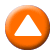 «Travel Express»     Ταινία μικρού μήκους, παραγωγής 2013.Σκηνοθεσία-σενάριο: Νατάσσα Ξύδη.Παίζουν: Ελεάνα Στραβοδήμου, Jack Momoh.Παραγωγή: Νίκος Μουστάκας.Διεύθυνση φωτογραφίας: Γιώργος Φρέτζος.Μοντάζ: Γιάννης Χαλκιαδάκης.Σκηνικά-κοστούμια: Χαρά Ιωάννου.Διεύθυνση παραγωγής: Νάνσυ Κοκολάκη.Ηχοληψία-σχεδιασμός-μιξάζ: Γιάννης Γιαννακόπουλος.Moυσική: Coti K.Μακιγιάζ: Εύη Ζαφειροπούλου.Βοηθός σκηνοθέτη: Ιφιλένια Ζαχαριάδου.Παραγωγή: ΕΡΤ, Κακές Παρέες, Graal.Διάρκεια: 23΄Υπόθεση: Η Μαργαρίτα ετοιμάζεται για καλοκαιρινές διακοπές στην Πάρο, όμως, χάνοντας το πλοίο, θα ταξιδέψει τελικά ακόμα πιο μακριά...ΕΙΔΗΣΕΙΣ23:00 ΔΕΛΤΙΟ ΕΙΔΗΣΕΩΝ - ΑΘΛΗΤΙΚΑ - ΚΑΙΡΟΣ W             Με τη Βούλα ΜαλλάΤο τελευταίο μεγάλο δελτίο της ημέρας είναι στο δεύτερο κανάλι της Δημόσιας Τηλεόρασης. Όλες οι τελευταίες εξελίξεις στην Ελλάδα και στον κόσμο, καθώς και η επικαιρότητα της ημέρας που φεύγει, στην πολιτική, την οικονομία αλλά και την κοινωνία, τον πολιτισμό και τον αθλητισμό, με τη σφραγίδα της εγκυρότητας της ΕΡΤ. Όλο το δημοσιογραφικό και τεχνικό επιτελείο της Δημόσιας Τηλεόρασης, αλλά και το αρτιότερο δίκτυο ανταποκριτών εντός και εκτός συνόρων, βρίσκονται στην καρδιά των γεγονότων.Ειδήσεις με συνέπεια και αξιοπιστία. Ειδήσεις, στην ΕΡΤ2ΚΥΡΙΑΚΗ, 16/9/2018ΝΕΟΣ ΕΛΛΗΝΙΚΟΣ ΚΙΝΗΜΑΤΟΓΡΑΦΟΣ23:45 ΝΕΟΣ ΕΛΛΗΝΙΚΟΣ ΚΙΝΗΜΑΤΟΓΡΑΦΟΣ«Ricordi mi» «Να µε θυµάσαι... Μην µε ξεχνάς…» Μια ταινία για την απώλεια, τη µνήµη, την αγάπηΔράμα, παραγωγής 2009.Σκηνοθεσία-σενάριο: Στέλλα Θεοδωράκη. Διεύθυνση φωτογραφίας: Ηλίας Κωνσταντακόπουλος. Μουσική: Πέτρος Κορέλης. Μοντάζ: Αλέξης Πεζάς. Σκηνογράφος: Αντώνης Δαγκλίδης. Ενδυµατολόγος: Τριάδα Παπαδάκη. Ήχος: Νίκος Παπαδηµητρίου, Αλίκη Παναγή, Κώστας Βαρυµποπιώτης. Μακιγιάζ: Εύη Ζαφειροπούλου, Κυριαδή Μελίδου. Hair styling: Χρόνης Τζήµος, Ιουλία Συγριµή. Οπτικά εφέ: Θάνος Φατούρος. Διεύθυνση παραγωγής: Διονυσία Δηµητρακέλλου. Παραγωγή: Φαντασία Οπτικοακουστική ΕΠΕ, Ελληνικό Κέντρο Κινημαγράφου, ΕΡΤ Α.Ε.Παραγωγός: Θάνος Αναστόπουλος. Πρωταγωνιστούν: Λάζαρος Γεωργακόπουλος, Θεοδώρα Τζήµου, Γιώργος Αρµένης, Ελένη Γερασιµίδου, Γιάννης Θωµάς, Έρση Μαλικένζου.Συνεντεύξεις: Σίµος Τσακίρης, Φώτης Σπύρος, Γιάννης Χατζηγιάννης, Θεόδωρος Κατσαφάδος, Κώστας Μπερικόπουλος, Γεωργία Θεοδωρακοπούλου.Διάρκεια: 100΄Υπόθεση: Η Φανή, φωτογράφος ερευνήτρια, ζει στην Αθήνα. Αρνούµενη να συµβιβαστεί µε το θάνατο του µουσικοσυνθέτη συντρόφου της, διαγράφει από τη µνήµη της το γεγονός. Επιλέγει να διατηρήσει µια παράλληλη µε την πραγµατικότητα σχέση µαζί του, ζώντας µε τη φαντασίωση του άνδρα δίπλα της και µε τους ήχους που αυτός συνέθετε. Η ηρωίδα συνθέτει την εικόνα του αγαπηµένου της µέσα από το παζλ των ανθρώπων της πόλης και των χώρων όπου έζησε µαζί του και κατορθώνει µε δικό της τρόπο να αποδεχτεί την αλήθεια του χαµού του. Η έρευνά της για την ανερχόµενη φτώχεια και την περιθωριοποίηση στη σύγχρονη Αθήνα, τη συντροφεύει στην πορεία της προς την αποδοχή της πραγµατικότητας. Παντρεύεται έναν άλλο άνδρα, γιατρό αυτή τη φορά -που µοιάζει στον πρώτο. Τρεις ζωές συναντιούνται και συνδέονται σ’ ένα παράξενο είδος ερωτικού τριγώνου, διατρέχοντας όλα τα σηµεία που αγγίζει ο πόνος της αγάπης.Το «Ricordi mi» εκτυλίσσεται στις µέρες των γιορτών. Μέσα στο αστικό γιορτινό χειµωνιάτικο τοπίο, αφετηρία αναµνήσεων, δύο επισκέψεις στους χωρισµένους γονείς του νέου της συζύγου, η µία τα Χριστούγεννα και η άλλη την Πρωτοχρονιά, «δένουν» τον κύκλο των αναµνήσεων και τροφοδοτούν το ταξίδι επαναφοράς της µνήµης της γυναίκας. ΚΥΡΙΑΚΗ, 16/9/2018Σηµείωµα της σκηνοθέτιδος: «Στο “Ricordi mi” ήθελα να συνδυάσω τους δύο κόσµους της “πραγµατικότητας” και του “φανταστικού” που τα σύνορά τους µπερδεύονται µέσα στον πόνο που νιώθουµε όταν χάνουµε ανθρώπους που αγαπάµε. Το φανταστικό το επεξεργάστηκα στην ταινία σαν ένα µέρος της πραγµατικότητας. Προσπάθησα να του δώσω ένα ρόλο απελευθερωτικό. Να προσεγγίσω µία άλλη διάσταση της απώλειας. Αποτελούσε πρόκληση η σύζευξη αυτών των δύο κόσµων, τόσο από την πλευρά της αφήγησης όσο και για το ύφος της ταινίας. Ένα είδος συµφιλίωσης µε τα πράγµατα που δεν κατανοούµε».ΕΚΠΟΜΠΕΣ - ΝΤΟΚΙΜΑΝΤΕΡ 16 Σεπτεμβρίου 1977: Θάνατος Μαρίας Κάλλας01:30 20ός ΑΙΩΝΑΣ - ΕΠΙΛΟΓΕΣ: «ΜΑΡΙΑ ΚΑΛΛΑΣ» (E)W 16 Σεπτεμβρίου 2015: Θάνατος Μαρίας Χορς 01:45 ΠΑΡΑΣΚΗΝΙΟ: «Η ΑΦΗ ΤΗΣ ΦΛΟΓΑΣ ΚΑΙ Η ΜΑΡΙΑ ΧΟΡΣ» (E)W Το ντοκιμαντέρ, παραγωγή 2004, παρουσιάζει τη γνωστή από το Εθνικό Θέατρο και την Επίδαυρο χορογράφο του αρχαίου δράματος Μαρία Χορς, η οποία ήταν υπεύθυνη της Tελετής της Αφής της Φλόγας στην Ολυμπία επί 45 χρόνια. Παράλληλα, γίνεται μια αναδρομή στην ιστορία της Αφής της Φλόγας και όχι μόνο.Η Μαρία Χορς μιλάει με γλαφυρότητα και αγάπη για τη φλόγα, λέγοντάς μας με χιούμορ ότι «ακόμα δεν την έχει κάψει» έπειτα από τόσα χρόνια. Επίσης, στο ντοκιμαντέρ μιλούν η Θάλεια Προκοπίου, ηθοποιός, πρωθιέρεια της Τελετής, ο Νάσος Κριτσινέλης, διευθυντής Λαμπαδηδρομίας του 2004 και συλλέκτης ολυμπιακών δαδών, η Λαλούλα Χρυσικοπούλου, σκηνογράφος και ενδυματολόγος, που έχει την ευθύνη των χλαμύδων που φορούν οι ιέρειες της Τελετής, ο Γιώργος Χατζημιχελάκης, συνθέτης της μουσικής της Τελετής της Αφής 2000 και 2004, που συνεργάστηκε με τον μουσικό και κατασκευαστή αρχαιοελληνικών οργάνων Παναγιώτη Στέφο, ο Γιώργος Μαρσέλλος, βετεράνος πρωταθλητής και πρώτος λαμπαδηδρόμος στην Τελετή Αφής της Ολυμπιάδας του Τόκιο και ο Λάμπρος Παπακώστας, Ολυμπιονίκης και πρώτος λαμπαδηδρόμος στην Τελετή Αφής της Ολυμπιάδας του Σίδνεϊ. Σκηνοθεσία: Δέσποινα Καρβέλα.  ΕΠΑΝΑΛΗΨΕΙΣ ΗΜΕΡΑΣ02:30 ΟΜΜΑ ΣΤΙΣ ΤΕΧΝΕΣ (Ε) ημέρας03:00 ΞΕΝΗ ΣΕΙΡΑ: «ΝΤΕΤΕΚΤΙΒ ΜΕΡΝΤΟΧ» (Ε) ημέρας 04:00 ΦΩΤΕΙΝΑ ΜΟΝΟΠΑΤΙΑ (Ε) ημέρας05:00 ΑΣΠΡΟ-ΜΑΥΡΟ: Μπάστερ κΙτον (Ε) ημέρας  05:30 ΞΕΝΗ ΣΕΙΡΑ: «ΤΟ ΜΙΚΡΟ ΣΠΙΤΙ ΣΤΟ ΛΙΒΑΔΙ» (Ε) ημέρας06:00 PAJANIMALS (Ε) ημέρας06:30 ΠΑΦΙΝ ΡΟΚ (Ε) ημέρας ΔΕΥΤΕΡΑ, 17/9/2018 ΧΑΡΟΥΜΕΝΟ ΞΥΠΝΗΜΑΞΕΝΟ ΠΑΙΔΙΚΟ ΠΡΟΓΡΑΜΜΑ07:00 «Η Μικρή Πριγκίπισσα» (Little Princess) (E)  Σειρά κινούμενων σχεδίων για παιδιά προσχολικής ηλικίας, παραγωγής Αγγλίας 2010.Επεισόδια 13ο & 14ο  07:25 «Γιάκαρι» (Yakari) (Ε) Περιπετειώδης παιδική οικογενειακή σειρά κινούμενων σχεδίων, συμπαραγωγής Γαλλίας-Βελγίου.Σκηνοθεσία: Xavier Giacometti.Μουσική: Hervé Lavandier.Υπόθεση: Ο Γιάκαρι, ένας μικρός ινδιάνος Σιού, έχει το χάρισμα να επικοινωνεί με τα πλάσματα του ζωικού βασιλείου. Είναι γενναίος και τολμηρός και ζει την κάθε μέρα σαν να πρόκειται για μία ακόμα περιπέτεια στην άγρια φύση. Μαζί του ο Μικρός Κεραυνός, το άλογό του, καθώς και οι φίλοι του Μπούφαλο και Ουράνιο Τόξο.Η σειρά αποτελεί τηλεοπτική εκδοχή του ομότιτλου κόμικ συνεχείας των Job και Derib.Επεισόδια 52ο & 53ο 07:50 «Ο ανυπόφορος Χένρι» (Horrid Henry) (E) Κωμική σειρά κινούμενων σχεδίων, παραγωγής Αγγλίας 2006 – 2008.Επεισόδια 43ο & 44ο  08:15 «Το σχολείο της Έλεν» (Helen’s Little School) (Ε) Κωμική σειρά κινούμενων σχεδίων για παιδιά προσχολικής ηλικίας, συμπαραγωγής Γαλλίας-Καναδά 2017.Επεισόδια 45ο & 46ο  08:40 «Ο Μικρός Πρίγκιπας» (Le Petit Prince / Little Prince) (Ε)  – Β΄ Κύκλος Περιπετειώδης παιδική σειρά κινούμενων σχεδίων (3D Animation), παραγωγής Γαλλίας 2010-2012.Σκηνοθεσία: Pierre-Alain Chartier.Υπόθεση: Ο Μικρός Πρίγκιπας ζει σε έναν αστεροειδή μαζί με το αγαπημένο του Τριαντάφυλλο και  ταξιδεύει στο γαλαξία,  καθισμένος πάνω στο μυθικό του αεροπλάνο. Τον συνοδεύει η φίλη του η Αλεπού, που είναι πανέξυπνη και μπορεί να μιλάει. Κι ενώ το Τριαντάφυλλο περιμένει με αγωνία την επιστροφή του, εκείνος προσγειώνεται σε άγνωστους και παράξενους πλανήτες, όπου το φίδι και οι κακές του σκέψεις καραδοκούν, προκαλώντας τον να ανακαλύψει τις μεγάλες αλήθειες που τον περιβάλλουν.Η σειρά βασίζεται στο διάσημο ομότιτλο μυθιστόρημα του Αντουάν Σεντ Εξιπερί.Επεισόδιο 26οΔΕΥΤΕΡΑ, 17/9/2018 ΞΕΝΟ ΝΤΟΚΙΜΑΝΤΕΡ09:00 ΞΕΝΟ ΝΤΟΚΙΜΑΝΤΕΡ (E)«DINOSAURS IN THE OUTBACK»Ντοκιμαντέρ, παραγωγής Αυστραλίας 2016.Πολλά εκατομμύρια χρόνια πριν, πριν ακόμα οι πρόγονοί μας περπατήσουν στη γη, ζούσαν οι δεινόσαυροι. Σ’ αυτό το συναρπαστικό ντοκιμαντέρ θα δούμε ότι στις αχανείς ερήμους της Αυστραλίας ζούσαν τα μυθικά αυτά ζώα σε τεράστιους αριθμούς και υπάρχουν αληθινές, επιστημονικές και συχνά δραματικές αποδείξεις γι’ αυτό.Θα δούμε σε ζωντανή δράση με τρισδιάστατα κινούμενα σχέδια το τοπίο του αχανούς Κουίνσλαντ και τ’ αχνάρια τους εκεί.10:00 ΞΕΝΟ ΝΤΟΚΙΜΑΝΤΕΡ (Ε) «ΠΡΟΟΡΙΣΜΟΙ ΤΟΥ ΟΝΕΙΡΟΥ» (FLAVORS) Σειρά ντοκιμαντέρ, παραγωγής Γαλλίας 2007-2016.Μοναδικοί προορισμοί. Αξέχαστες αναμνήσεις.Ανακαλύψτε τον πλούτο, τη μαγεία και την ομορφιά κάποιων από τους καλύτερους προορισμούς του κόσμου: τα ξεχωριστά μνημεία, τα έργα και τα κρυμμένα θαύματα, τα τοπία  που κόβουν την ανάσα.Αυτή η συναρπαστική σειρά ντοκιμαντέρ θα μας ταξιδέψει στις παραδόσεις και στην ιστορία χωρών που όλοι ονειρευόμαστε να επισκεφτούμε.«Δυτική Ιαπωνία» (West Japan)Η Ιαπωνία συνδυάζει, με μοναδικό τρόπο, παράδοση και πρόοδο. Εικόνες απίστευτα διαφορετικές των νησιών της εναλλάσσονται και μαγεύουν τον ταξιδιώτη.Πέρα από τις ιστορικές πόλεις όπως το Κιότο, στη Δυτική Ιαπωνία, ο επισκέπτης ταξιδεύει στον χιλιόχρονο πολιτισμό της, όπου ο τρόπος ζωής έχει διατηρήσει όλη την πρωτοτυπία, δύναμη και αυθεντικότητά του. Με την πλούσια φύση της και υπό τη συνεχή απειλή των σεισμών, το αρχιπέλαγος Νιπόν δεν μπορεί να το περιγράψει κανείς, μπορεί μόνο να το ζήσει βήμα-βήμα, ξεδιπλώνοντας αργά τους πολιτισμικούς και φυσικούς θησαυρούς του. ΕΛΛΗΝΙΚΗ ΣΕΙΡΑ11:00 ΕΛΛΗΝΙΚΗ ΣΕΙΡΑ (Ε) (ΑΡΧΕΙΟ) W«ΟΔΟΣ ΙΠΠΟΚΡΑΤΟΥΣ» Σατιρική σειρά 26 επεισοδίων, παραγωγής 1991. Σκηνοθεσία: Θανάσης Θεολόγης.Σενάριο: Γιάννης Ξανθούλης.Μουσική: Σταμάτης Κραουνάκης.Διεύθυνση φωτογραφίας: Βασίλης Καπούλας.Παίζουν: Θύμιος Καρακατσάνης, Ηλίας Λογοθέτης, Λήδα Πρωτοψάλτη, Ελένη Γερασιμίδου, Θανάσης Θεολόγης, Ντενίζ Μπαλτσαβιά, Αθηνά Μιχαλακοπούλου, Χρήστος Μπίρος, Γιάννης ΔΕΥΤΕΡΑ, 17/9/2018 Μποσταντζόγλου, Μαρία Ζαχαρή, Κώστας Παγώνης, Μελίνα Παπανέστωρος, Ηλιάνα Παναγιωτούνη, Ελευθερία Βιδάκη, Σάρα Γανωτή, Μαίρη Σαουσοπούλου, Πάνος Νικολαϊδης, Θωμάς Παλιούρας, Τάσος Πολυχρονόπουλος, Πάνος Τρικαλιώτης, Σπύρος Κουβαρδάς, Στέφανος Ιατρίδης.Υπόθεση: Εύθυμες ιστορίες μιας οικογένειας, που κατοικεί σε ένα σπίτι της οδού Ιπποκράτους. Επικεφαλής της οικογένειας είναι ο Πανάρετος, μικροαστός λογιστής μιας φαρμακαποθήκης. Μεταξύ των μελών της οικογένειας περιλαμβάνονται μια επίδοξη συγγραφέας σαπουνόπερας, ένας ανιψιός μοντέλο ανδρικών εσωρούχων, μια γιαγιά με μεταφυσικές ικανότητες και μια ανιψιά από την Αλβανία, όπου είχε ανακηρυχθεί «Μις Αργυρόκαστρο».Επεισόδια 6ο & 7ο  12:00 ΕΛΛΗΝΙΚΗ ΣΕΙΡΑ (Ε) (ΑΡΧΕΙΟ)W«ΤΑ ΑΝΑΠΟΔΑ»Κωμική σειρά, παραγωγής 1981.Σκηνοθεσία-σενάριο: Γιάννης Δαλιανίδης.Τηλεσκηνοθεσία: Βασίλης Βλαχοδημητρόπουλος.Μουσική: Γιώργος Κατσαρός.Διεύθυνση φωτογραφίας: Βασίλης Βασιλειάδης.Παίζουν: Διονύσης Παπαγιαννόπουλος, Άννα Παϊτατζή, Ρένα Παγκράτη, Ζωή Φυτούση, Τόλης Βελονάκης, Κάρμεν Ρουγγέρη, Σταμάτης Γαρδέλης, Βίλμα Τσακίρη, Γιώργος Λέφας, Αντώνης Βασιλείου, Βάνα Στεργίου, Έφη Οικονόμου, Ελένη Κριτή, Στέλιος Λιονάκης, Μαρίνα Ρώμα, Χάρης Παναγιώτου, Δημήτρης Μπάνος, Όλγα Αλεξανδρίδου, Βάσω Δημητρίου, Χρήστος Νάτσιος, Τούλα Σπινέλη, Ντόρα Δούμα, Χρήστος Ζαρκάδας, Ξένια Ζερβού, Φιλιώ Κουλαξή, Θωμάς Κωνσταντινίδης, Αλέκος Μαυρίδης, Μάνος Σούνης, Ελένη Τζούνη.Υπόθεση: Ένας «δύσκολος» (γκρινιάρης) οικογενειάρχης (Διονύσης Παπαγιαννόπουλος) κρίνει και σχολιάζει τα ανάποδα της κοινωνίας μας στη δουλειά του (ένα ταξιδιωτικό γραφείο) και στο σπίτι του.Επεισόδια 5ο & 6ο  ΞΕΝΟ ΠΑΙΔΙΚΟ ΠΡΟΓΡΑΜΜΑΞΕΝΟ ΠΑΙΔΙΚΟ ΠΡΟΓΡΑΜΜΑ13:00 «Η Μικρή Πριγκίπισσα» (Little Princess) (E)  Σειρά κινούμενων σχεδίων για παιδιά προσχολικής ηλικίας, παραγωγής Αγγλίας 2010.Επεισόδια 13ο & 14ο  13:30 «Ο Μικρός Πρίγκιπας» (Le Petit Prince / Little Prince) (Ε) – Β΄ Κύκλος Περιπετειώδης παιδική κινούμενων σχεδίων (3D Animation), παραγωγής Γαλλίας.Επεισόδιο 26ο  ΔΕΥΤΕΡΑ, 17/9/2018 ΞΕΝΟ ΝΤΟΚΙΜΑΝΤΕΡ14:00 ΞΕΝΟ ντοκιμαντερ (E)«GRAND TOURS OF SCOTLAND» (Β΄ ΚΥΚΛΟΣ) Ταξιδιωτική σειρά ντοκιμαντέρ, παραγωγής Αγγλίας 2011.Με έναν βικτωριανό οδηγό ανά χείρας, ο ιστορικός Πολ Μέρτον ταξιδεύει στη χώρα και καταγράφει τις αλλαγές που έγιναν από τότε που γεννήθηκε ο τουρισμός στη Σκοτία, πριν από 200 χρόνια.Επί αιώνες, «βορείως του συνόρου» ήταν το μέρος προς αποφυγήν και οι ταξιδιώτες παραπονιόντουσαν για την αγριάδα του τόπου και την παραξενιά των κατοίκων.Τι άλλαξε και τώρα η Σκοτία θεωρείται τουριστικός προορισμός πρώτης γραμμής παγκοσμίως; Ο Πολ, με τον «Γραφικό Οδηγό του Μπλακ για τη Σκοτία» ανά χείρας, ξαναζωντανεύει έξι ταξίδια, έξι διαδρομές στα βήματα των πρώτων τουριστών που έφτασαν εδώ.Επεισόδιο 4ο: «Η μαγεία της φύσης» (The Charms of Nature)Ο Πολ ταξιδεύει με ποδήλατο βίντατζ του 1920 μέσα από το θεαματικό σκηνικό των κεντρικών Χάιλαντς για να απολαύσει τη μαγεία της φύσης. Ξεκινά από το Γκλεν Λάιον και συνεχίζει στο όμορφο χωριό Φόρτινχολ, που φιλοξενεί το αρχαιότερο δέντρο της Σκοτίας – θεωρείται 2.000 χρόνων!Συνεχίζει για Πίτλοχρι και Νιούτονμορ πριν καταλήξει στο Εθνικό Πάρκο Κέρνγκορμς.ΞΕΝΗ ΣΕΙΡΑ14:30 ΞΕΝΗ ΣΕΙΡΑ (Ε)  «ΟΙ ΕΞΙ ΑΔΕΛΦΕΣ» (SEIS HERMANAS / SIX SISTERS) Β΄  ΚΥΚΛΟΣΔραματική σειρά εποχής, παραγωγής Ισπανίας (RTVE) 2015.Σκηνοθεσία: Αντόνιο Χερνάντεζ, Μιγκέλ Κόντε, Νταβίντ Ουγιόα, Χαϊμέ Μποτέλα και Ίνμα Τορέντε.Πρωταγωνιστούν: Μάρτα Λαγιάλντε (Ντιάνα Σίλβα), Μαριόνα Τένα (Μπιάνκα Σίλβα),  Σίλια Φρεϊχέιρο (Αντέλα Σίλβα), Μαρία Κάστρο (Φραντζέσκα Σίλβα), Καντέλα Σεράτ (Σίλια Σίλβα), Κάρλα Ντίαζ (Ελίσα Σίλβα), Άλεξ Αδροβέρ (Σαλβαδόρ Μοντανέρ), Χουάν Ριμπό (Δον Ρικάρντο Σίλβα).Yπόθεση: Μαδρίτη, 1920. Οι έξι αδελφές Σίλβα είναι η ψυχή στις διασκεδάσεις της υψηλής κοινωνίας της Μαδρίτης. Όμορφες, κομψές, αριστοκρατικές, γλυκές και εκλεπτυσμένες, οι έξι αδελφές απολαμβάνουν μια ζωή χωρίς σκοτούρες, μέχρι που ο χήρος πατέρας τους παθαίνει ένα σοβαρό ατύχημα που τις αναγκάζει να αντιμετωπίσουν μια καινούργια πραγματικότητα: η οικογενειακή επιχείρηση βρίσκεται σε κρίση και η μόνη πιθανότητα σωτηρίας εξαρτάται από τις ίδιες.Τώρα, ο τρόπος ζωής που ήξεραν, πρέπει να αλλάξει ριζικά. Έχουν μόνο η μία την άλλη. Οι ζωές τους αρχίζουν να στροβιλίζονται μέσα στο πάθος, στη φιλοδοξία, τη ζήλια, την εξαπάτηση, την απογοήτευση, την άρνηση και την αποδοχή της αληθινής αγάπης, που μπορεί να καταφέρει τα πάντα, ακόμα και να σώσει μια επιχείρηση σε ερείπια.Γιατί ο έρωτας παραμονεύει σε κάθε στροφή.ΔΕΥΤΕΡΑ, 17/9/2018 Επεισόδιο 97ο. Πεπεισμένη ότι έτσι μόνο θα λύσει το πρόβλημά της, η Σίλια ξεκινά μια επώδυνη θεραπεία. Και η Μπιάνκα υποφέρει, καθώς δεν μπορεί να πει στον Κριστόμπαλ να μείνει μαζί της και να μην πάει στον πόλεμο. Ο Ροδόλφο αρχίζει να αντιλαμβάνεται τα αισθήματα της Μπιάνκα για τον αδελφό του.  Επεισόδιο 98ο. Οι αδελφές Σίλβα προσπαθούν να αντιμετωπίσουν την κρίση που δημιουργήθηκε μετά την αποκάλυψη του θανάτου του πατέρα τους. Η Ντιάνα συνεχίζει να δουλεύει στο εργοστάσιο, παρά την κακή συμπεριφορά του δον Ρικάρντο, ο οποίος απειλεί να τη διώξει αν δεν αλλάξει η στάση της απέναντί του. Η Μπιάνκα προσπαθεί να πείσει τον Ροδόλφο ότι εξακολουθεί να τον αγαπά, αλλά εκείνος αντιδρά με μια παρορμητική πρόταση.ΕΛΛΗΝΙΚΗ ΤΑΙΝΙΑ16:30 ΕΛΛΗΝΙΚΗ ΤΑΙΝΙΑGR«Τα δολάρια της Ασπασίας» Κωμωδία, παραγωγής 1967.Σκηνοθεσία: Ξενοφών Φιλέρης.Σενάριο: Ξενοφών Φιλέρης, Μιχάλης Παπανικολάου.Διεύθυνση φωτογραφίας: Συράκος Δανάλης, Δημήτρης Παπακωνσταντής.Μουσική: Γιώργος Ζαμπέτας.Παίζουν: Μίμης Φωτόπουλος, Νίκος Ρίζος, Νικήτας Πλατής, Ελένη Ζαφειρίου, Δημήτρης Παππάς, Στέφανος Στρατηγός, Νίκος Φέρμας, Λαυρέντης Διανέλλος, Χρήστος Τσαγανέας, Γιώργος Βελέντζας, Νάσος Κεδράκας, Κία Μπόζου, Κώστας Φλωράτος, Κώστας Παπαχρήστος, Πόπη Γιαμαρέλου, Μαίρη Γιαμαρέλου.Διάρκεια: 69΄Υπόθεση: Ο Λαλάκης, ο Πέτρος και ο Γιώργος, είναι τρία ανεπρόκοπα αδέλφια, τα οποία για να επιβιώσουν και να σπουδάσουν τον μικρότερο αδελφό τους Λεωνίδα, που θέλει να γίνει δικηγόρος, κάνουν διάφορες δουλειές του ποδαριού. Ονειρεύονται να αποκτήσουν δικά τους καταστήματα: ο Λαλάκης θέλει καμπαρέ, ο Πέτρος κομμωτήριο και ο Γιώργος καφενείο. Η τύχη δεν τους βοηθάει και συχνά καταλήγουν στο αυτόφωρο ή πέφτουν θύματα άλλων κομπιναδόρων. Όμως, η λύση έρχεται από μακριά, καθώς η αδελφή τους Ασπασία, που παντρεύτηκε έναν πλούσιο Αμερικανό και τον ακολούθησε στα ξένα, τους στέλνει τα χρήματα που χρειάζονται για να ανοίξουν τελικά ένα κομμωτήριο. ΑΣΠΡΟ - ΜΑΥΡΟ18:00 ΑΣΠΡΟ - ΜΑΥΡΟ  GR «I LOVE LUCY» Κωμική σειρά, παραγωγής ΗΠΑ 1951.Πρωταγωνιστούν: Λουσίλ Μπολ, Ντέζι Αρνάζ, Βίβιαν Βανς, Γουίλιαμ Φρόλεϊ.Πρόκειται για την πασίγνωστη σε όλους μας αμερικανική κωμική σειρά με τη Λουσίλ Μπολ και τον Ντέζι Αρνάζ, η οποία ψηφίστηκε ως «Η Καλύτερη Τηλεοπτική Σειρά Όλων των Εποχών».ΔΕΥΤΕΡΑ, 17/9/2018 Το ασπρόμαυρο έκανε πρεμιέρα στις 15 Οκτωβρίου 1951 και παιζόταν στην Αμερική  μέχρι το 1960, ήταν δε η μοναδική σειρά που σταμάτησε να παίζεται, ενώ βρισκόταν στην κορυφή της θεαματικότητας.Έχει κερδίσει πέντε βραβεία ΕΜΜΥ και αμέτρητες υποψηφιότητες και παραμένει από τις δημοφιλέστερες σειρές! Στην Αμερική το βλέπουν πάνω από 40 εκατομμύρια άνθρωποι κάθε χρόνο και μεταγλωττίζεται ή υποτιτλίζεται σε δεκάδες γλώσσες σε ολόκληρο τον κόσμο.Επεισόδιο 176ο ΕΚΠΟΜΠΕΣ - ΝΤΟΚΙΜΑΝΤΕΡ18:30 Ο ΑΙΩΝΑΣ ΠΟΥ ΦΕΥΓΕΙ (Ε) (ΑΡΧΕΙΟ)  WΗ δημοσιογράφος Σοφία Καλαντζή, στο πλαίσιο της εκπομπής «Ο αιώνας που φεύγει», παρουσιάζει και αναλύει κοινωνικά, πολιτικά και πολιτιστικά θέματα, που απασχόλησαν την ανθρωπότητα κατά τη διάρκεια του 20ού αιώνα.«Θεραπευτικές μέθοδοι στην αρχαία Ελλάδα» (Α΄ Μέρος)Κατά την αρχαιότητα συναντούμε μεγάλη ποικιλία θεραπευτικών μεθόδων, μερικές εκ των οποίων ήταν πιο ανεπτυγμένες από τις αντίστοιχες της σημερινής εποχής. Όμως, τεράστιο μέρος των γνώσεων του αρχαίου κόσμου χάθηκε όταν κάηκε η βιβλιοθήκη της Αλεξανδρείας. Στο πρώτο μέρος του επεισοδίου παρουσιάζονται μερικές από τις μεθόδους που χρησιμοποιούνταν ευρέως, όπως η δραματοθεραπεία, η ύπνωση, το ψυχόδραμα.Η δραματοθεραπεία χρησιμοποιεί όλα τα εκφραστικά μέσα της Τέχνης, με σκοπό να βοηθήσει ένα άτομο να αναπτυχθεί προσωπικά, να αντιμετωπίσει τα προβλήματά του. Επιπλέον, αποτελεί εργαλείο εκπαίδευσης, εργαλείο δημιουργικότητας, εργαλείο προετοιμασίας.Η ύπνωση είναι η φυσική ικανότητα του ανθρώπου να στρέφει το ενδιαφέρον του προς τα μέσα, προς τον εσωτερικό του κόσμο, προς τις αναμνήσεις, τις σκέψεις, τα βιώματά του. Είναι, δηλαδή, μια εσωτερική αναζήτηση.Κατά το ψυχόδραμα, οι άνθρωποι προβαίνουν σε εκδραμάτιση, υποδύονται δηλαδή ρόλους, βάζοντας έτσι μια τάξη στα γεγονότα που τους πίκραναν στο παρελθόν.Για όλα αυτά μιλούν στο φακό της εκπομπής ο Δρ. Φυσιοπαθητικής Μιχάλης Κυριακίδης, ο ψυχίατρος και καθηγητής Πανεπιστημίου Γιάννης Νέστορος, η δραματοθεραπεύτρια Κωνσταντίνα Εικοσιπεντάρχου, ο ψυχολόγος Γιώργος Κονδύλης, καθώς και η σύμβουλος και υπνοθεραπεύτρια Συλβάνα Σοφιανοπούλου. 19:30 ΕΣ ΑΥΡΙΟΝ ΤΑ ΣΠΟΥΔΑΙΑ (Ε) (2015)WΠορτρέτα του ΑύριοΜέσα από τα επεισόδια της σειράς προβάλλονται οι νέοι επιστήμονες, καλλιτέχνες, επιχειρηματίες και αθλητές που καινοτομούν και δημιουργούν με τις ίδιες τους τις δυνάμεις.Η σειρά αναδεικνύει τα ιδιαίτερα γνωρίσματα και πλεονεκτήματα της νέας γενιάς των συμπατριωτών μας, αυτών που θα αναδειχθούν στους αυριανούς πρωταθλητές στις επιστήμες, τις Τέχνες και στην κοινωνία.ΔΕΥΤΕΡΑ, 17/9/2018 «Δεσμός»Δεσμός: Ό,τι ενώνει τους ανθρώπους, τις ιδέες, τα αισθήματα...Μ’ αυτήν την έννοια πορεύεται το Αστικό μη Κερδοσκοπικό Σωματείο «Δεσμός», που ίδρυσαν το 2012, πέντε νέες κοπέλες, που και αυτές με τη σειρά τους τις δένει μια φιλία χρόνων και μια κοινή πορεία, από το σχολείο, τις σπουδές και, κυρίως, το ενδιαφέρον για τον συνάνθρωπο. Ο «Δεσμός», περισυλλέγει, αποθηκεύει, κατηγοριοποιεί και διανέμει αγαθά και παροχές, από δωρεές οι οποίες προέρχονται από φυσικά πρόσωπα ή εταιρείες, σε φορείς και πρόσωπα που τα χρειάζονται, συγκεκριμενοποιώντας και καταγράφοντας τις ακριβείς ανάγκες τους σε είδη, αλλά και σε λειτουργικές υπηρεσίες σε μόνιμη ή ακόμα και ευκαιριακή βάση.Πίσω από τον «Δεσμό» έχει στηθεί ένα εξαιρετικά οργανωμένο δίκτυο στην Αθήνα και τη Θεσσαλονίκη, που βοηθά έναν πολύ μεγάλο αριθμό φορέων και ιδρυμάτων, αλλά και ιδιωτών, διακριτικά, με συνέχεια και συνέπεια.Διαχειρίζεται, επίσης, ένα πολύ θαλερό κίνημα εθελοντισμού και συνεισφέρει στη θετική αλλαγή της νοοτροπίας της κοινωνίας προς την ιδέα της συστηματικής και αποτελεσματικής προσφοράς. Ταυτόχρονα, κινεί και διαχειρίζεται σχέδια πρωτοπόρα και σε μεγαλύτερη κλίμακα, όπως το πρόγραμμα «Ζεστασιά», για τη θέρμανση σε σχολεία και φορείς της παραμεθόριου, καθώς και βοήθεια στα ακριτικά νησιά.Η εκπομπή θα παρακολουθήσει το ιστορικό αυτής της εξαιρετικής πρωτοβουλίας απ’ αυτές τις πέντε νέες γυναίκες, πώς έχει εξελιχθεί και θα συντροφεύσει τον «Δεσμό» στην καθημερινότητά του, στους χώρους και στη διανομή αγαθών, ακολουθώντας την τακτική του πορεία, στους φορείς και στα ιδρύματα που έρχονται σε επαφή.Σκηνοθεσία-σενάριο: Βαρβάρα Δούκα.Διεύθυνση φωτογραφίας: Διονύσης Γαγάτσος. Ηχοληψία: Δημήτρης Βασιλειάδης.Μοντάζ: RGB Studios.20:00 Η ΕΠΟΧΗ ΤΩΝ ΕΙΚΟΝΩΝ (Ε)  WΜε την Κατερίνα Ζαχαροπούλου «Κωστής Βελώνης: A Puppet Sun 2018»Η «Εποχή των εικόνων» φιλοξενεί τον Κωστή Βελώνη, παρουσιάζοντας την εικαστική του εγκατάσταση «A Puppet Sun» σ’ ένα νεοκλασικό κτίριο στο κέντρο της Αθήνας ύστερα από πρόσκληση  του οργανισμού ΝΕΟΝ για το πρόγραμμα City Project | Έργο στην Πόλη 2017. Η Κατερίνα Ζαχαροπούλου συναντά τον καλλιτέχνη στο  νεοκλασικό οίκημα (Καπλανών 11, Κολωνάκι) που είναι συνδεδεμένο με σημαντικό κομμάτι της σύγχρονης Ιστορίας της Ελλάδας. Ο Βελώνης μιλά για τα έργα που αποτελούν την έκθεση  «A Puppet Sun», έργα που αξιοποιούν τον ιστορικό αυτό χώρο,  επανασυστήνοντας την Ιστορία και τη σημαντικότητά του στο κοινό. Ερμηνεύοντας  τη σχέση έργων και χώρου καταφέρνει να φωτίσει καινούργιες και αναπάντεχες σχέσεις ανάμεσα στα δύο και μέσα  σε ένα τόσο ιδιαίτερο περιβάλλον. Ακούμε για πρώτη φορά την ιστορία των κατοίκων του αρχοντικού στις αρχές του 20ού αιώνα, ενώ ταυτόχρονα παρακολουθούμε τη διαδρομή του Βελώνη, ώστε να αποδώσει καλλιτεχνικά κάτι πολύ δύσκολο: την επανακατοίκηση μιας αύρας, βιωμάτων και προσωπικών περιστατικών χωρίς ίχνος αναπαράστασης ή περιγραφικών υπερβολών. ΔΕΥΤΕΡΑ, 17/9/2018 Δικαίως η έκθεση χαρακτηρίστηκε το εικαστικό γεγονός της χρονιάς στην πόλη, εκτός μουσείων και παραδοσιακών εικαστικών χώρων. Τη δική τους ματιά στα έργα δίνουν ακόμη τρεις νέοι επιμελητές –art mediators, οι οποίοι ξεναγούσαν το κοινό κατά τη διάρκεια της έκθεσης. Οι Φαίδρα Βασιλειάδου, Γιάννης Δρακόπουλος και Κωνσταντίνος Κωτσής προσθέτουν ερμηνείες που προέκυψαν  τόσο από τις συζητήσεις τους με τον καλλιτέχνη όσο και από τη δική τους συνεχή συμβίωση με τα έργα για μεγάλο διάστημα κατά τη διάρκεια της έκθεσης. Σενάριο-παρουσίαση: Κατερίνα Ζαχαροπούλου.Σκηνοθεσία: Δημήτρης Παντελιάς.Καλλιτεχνική επιμέλεια: Παναγιώτης Κουτσοθεόδωρος.Διεύθυνση φωτογραφίας: Παναγιώτης Βασιλάκης.Μοντάζ-μιξάζ: Γιάννης Καραπιπερίδης.Οπερατέρ: Δημήτρης Κασιμάτης.Ηχολήπτης: Χρήστος Παπαδόπουλος.Ενδυματολόγος: Δέσποινα Χειμώνα.Διεύθυνση παραγωγής: Παναγιώτης Δαμιανός.Βοηθός σκηνοθέτη: Περσεφόνη Μήλιου.Βοηθός ενδυματολόγου: Ζωή Ξανθή.Βοηθός παραγωγής: Θανάσης Χρυσόγελος.Φροντιστήριο: Λίνα Κοσσυφίδου.Post Production: Pan Entertainment.Μουσική τίτλων εκπομπής: George Gaudy – Πανίνος Δαμιανός.Έρευνα εκπομπής: Έφη Κουφοπούλου.Γραμματεία παραγωγής: Μάρω Βασιλειάδου.Παραγωγός: Ελένη Κοσσυφίδου.Εκτέλεση παραγωγής: blackbird production.ΚΛΑΣΙΚΟΙ ΝΤΕΤΕΚΤΙΒ21:00 ΞΕΝΗ ΣΕΙΡΑ (E) «ΝΤΕΤΕΚΤΙΒ ΜΕΡΝΤΟΧ» (MURDOCH MYSTERIES) – Β΄ ΚΥΚΛΟΣ Πολυβραβευμένη σειρά μυστηρίου εποχής, παραγωγής Καναδά 2008-2016. (Β΄ Κύκλος) – Επεισόδιο 8ο. Τις διηγήσεις του μικρού Άλγουιν για παράξενους θορύβους και μυστήρια θεάματα στο ποτάμι, τις θεωρούν όλοι αποκυήματα της ζωηρής φαντασίας του. Όταν όμως βρίσκεται νεκρός ένας μαθηματικός, εμπλέκονται ξένοι πράκτορες και κυρίως εξαφανίζεται ο μικρός, ο Μέρντοχ εύχεται να είχε πάρει στα σοβαρά τα λεγόμενά του. Μέσα σε όλα, εμφανίζεται και το πτώμα ενός νάνου και ο Μέρντοχ βρίσκεται με ένα όπλο να τον σημαδεύει στο κεφάλι.ΔΕΥΤΕΡΑ, 17/9/2018 ΕΛΛΗΝΙΚΗ ΣΕΙΡΑ22:00 ΕΛΛΗΝΙΚΗ ΣΕΙΡΑ (ε) (ΑΡΧΕΙΟ)   W«Ο ΘΑΝΑΤΟΣ ΤΟΥ ΤΙΜΟΘΕΟΥ ΚΩΝΣΤΑ» Αστυνομική σειρά, διασκευή του ομότιτλου μυθιστορήματος του Γιάννη Μαρή, παραγωγής 1987.Σκηνοθεσία: Ερρίκος Ανδρέου.Σενάριο: Βασίλης Μανουσάκης.Μουσική σύνθεση: Κώστας Λιάκουρης.Διεύθυνση φωτογραφίας: Βασίλης Βασιλειάδης.Παίζουν: Μιμή Ντενίση, Τάκης Χρυσικάκος, Γρηγόρης Βαλτινός, Σταύρος Ξενίδης, Νίκος Γαλανός, Ρίκα Διαλυνά, Βύρων Πάλλης, Βιβέτα Τσιούνη, Χρήστος Ζορμπάς, Τρύφων Καρατζάς, Ντίνος Καρύδης, Ελένη Κρίτα, Αθηνά Βενέτη, Γιάννης Ευαγγελίδης, Δημήτρης Γούσης, Γιάννης Αλεξανδράκης, Κατερίνα Βανέζη, Αλέκος Ζαρταλούδης, Γιώργος Καλατζής, Λούλα Καναρέλη, Χρίστος Κόκκινος, Ηλίας Κουντής, Έλενα Κρυστάλλη, Σήλια Μαντάκη, Κώστας Ντάγκας, Βανέσα Τζελβέ, Τάσος Πολυχρονόπουλος, Πέτρος Φώσκολος, Γιάννης Φύριος, Φώτης Μπρετάνος, Μαρία Παπαδοπούλου, Τόνι Πινέλι, Παύλος Ροδιτάκης, Εύα Στυλάντερ, Θέμης Ψυχογιός.Υπόθεση: Ο Τιμόθεος Κώνστας, ένας πλούσιος επιχειρηματίας, πεθαίνει κάτω από μυστηριώδεις και αδιευκρίνιστες συνθήκες. Ο ανιψιός και κληρονόμος του, Νικόδημος, αποφασίζει να διαλευκάνει το μυστήριο του θανάτου του. Γρήγορα ανακαλύπτει πως ο θάνατος του θείου του σχετίζεται μ’ ένα μυστικό φυλαγμένο από τα χρόνια της Κατοχής. Στο μεταξύ, όμως, ο Νικόδημος ερωτεύεται την όμορφη και μυστηριώδη Μάγδα, χήρα του θείου του. Το μυστήριο που περιβάλλει το θάνατο του Τιμόθεου Κώνστα αναλαμβάνει να διαλευκάνει ο αστυνόμος Μπέκας...Επεισόδιο 15οΕΙΔΗΣΕΙΣ23:00 ΔΕΛΤΙΟ ΕΙΔΗΣΕΩΝ - ΑΘΛΗΤΙΚΑ - ΚΑΙΡΟΣ  W          Με την Ελένη ΧρονάΤο τελευταίο μεγάλο δελτίο της ημέρας είναι στο δεύτερο κανάλι της Δημόσιας Τηλεόρασης. Όλες οι τελευταίες εξελίξεις στην Ελλάδα και στον κόσμο, καθώς και η επικαιρότητα της ημέρας που φεύγει, στην πολιτική, την οικονομία αλλά και την κοινωνία, τον πολιτισμό και τον αθλητισμό, με τη σφραγίδα της εγκυρότητας της ΕΡΤ. Όλο το δημοσιογραφικό και τεχνικό επιτελείο της Δημόσιας Τηλεόρασης, αλλά και το αρτιότερο δίκτυο ανταποκριτών εντός και εκτός συνόρων, βρίσκονται στην καρδιά των γεγονότων.Ειδήσεις με συνέπεια και αξιοπιστία. Ειδήσεις, στην ΕΡΤ2ΕΚΠΟΜΠΕΣ - ΝΤΟΚΙΜΑΝΤΕΡ23:45 ΦΕΣΤΙΒΑΛ ΤΑΙΝΙΩΝ ΜΙΚΡΟΥ ΜΗΚΟΥΣ ΔΡΑΜΑΣ WΔΕΥΤΕΡΑ, 17/9/2018 ΞΕΝΗ ΣΕΙΡΑ23:55 ΞΕΝΗ ΣΕΙΡΑ (ε)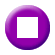 «THE WIRE» Γ΄ ΚΥΚΛΟΣΑστυνομική σειρά θρίλερ πέντε κύκλων, παραγωγής ΗΠΑ 2002-2008, που θα ολοκληρωθεί σε 60 επεισόδια.Το  «Τhe  Wire» είναι από τις αρτιότερες σειρές στην ιστορία της Τηλεόρασης, ενώ θεωρείται για πολλούς ίσως η καλύτερη που έχει προβληθεί ποτέ. Μαζί με τη σειρά «Sopranos» (1999-2007) έγιναν σημεία αναφοράς για την ποιότητα στην Τηλεόραση και βοήθησαν ώστε να καθιερωθεί πλέον το Μέσο και για την καλλιτεχνική του προσφορά.Πρόκειται για αστυνομική δραματική τηλεοπτική σειρά που απεικονίζει τις σκοτεινότερες πτυχές της πόλης της Βαλτιμόρης, μία πόλη που ανήκει στις 7 πιο επικίνδυνες σε όλη την Αμερική και μέσα στις 15 πρώτες με το μεγαλύτερο ποσοστό σε εγκλήματα βίας (ενώ απέχει μόνο 60 χιλιόμετρα από την πρωτεύουσα των ΗΠΑ, Ουάσιγκτον).Η σειρά, ακολουθώντας πολλούς κανόνες του ντοκιμαντέρ, χρησιμοποιεί πολλούς ερασιτέχνες ηθοποιούς -πολλοί εκ των οποίων είχαν υπάρξει πραγματικοί εγκληματίες και στην κυριολεξία ενσάρκωσαν πτυχές του εαυτού τους- και ξεχωρίζει τόσο για τον ωμό ρεαλισμό της, τη  βαθιά απαισιοδοξία της, το ρεαλιστικό και περίτεχνο σενάριό της όσο και για τη διεισδυτική ματιά της σε κοινωνικά και πολιτικά θέματα.Ένα από τα χαρακτηριστικά της σειράς είναι η αμφίπλευρη οπτική της. Η ιστορία ξετυλίγεται μέσα από τα μάτια τόσο των ανθρώπων του Νόμου όσο και των διάφορων παρανόμων. Πρόκειται για ένα πολύ ευρύ και πολύ δύσκολο θέμα, το «Σύστημα» και η διαφθορά του -η διαφθορά της ίδιας της κοινωνίας. Κάθε κύκλος επεισοδίων εστιάζεται και σε μια διαφορετική περιοχή της Βαλτιμόρης και σε ένα διαφορετικό πρόβλημα του διεφθαρμένου συστήματος, όπως το παράνομο εμπόριο ναρκωτικών στο λιμάνι, η διοίκηση της πόλης και η γραφειοκρατία, το σχολικό σύστημα, και τα έντυπα Μέσα Μαζικής Ενημέρωσης.Η σειρά, που περιλαμβάνει 60 επεισόδια σε 5 κύκλους, έκανε πρεμιέρα το 2002 από τη συχνότητα του ΗΒΟ και θεωρείται από πολλούς κριτικούς ως μία από τις καλύτερες τηλεοπτικές σειρές όλων των εποχών. Μάλιστα,  βρίσκεται στις έξι πρώτες σειρές με τα μεγαλύτερα ποσοστά τηλεθέασης και ήταν υποψήφια το 2004 και το 2005 για βραβείο Primetime Emmy καλύτερου σεναρίου για τηλεοπτική σειρά.Δημιουργός της σειράς είναι ο συγγραφέας Ντέιβιντ Σάιμον, που ήταν επί χρόνια ρεπόρτερ του αστυνομικού ρεπορτάζ σε μεγάλη εφημερίδα της Βαλτιμόρης.Παίζουν: Ντόμινικ Γουέστ («Rock Star», «28 Days», «300», «Chicago»), Τζον Ντόμαν («Mercury Rising»), Ίντρις Έλμπα («Belle maman»), Φράνκι Φεζόν («Showtime», «Hannibal»), Λόρενς Γκίλιαρντ Τζ. («The Waterboy»), Γουντ Χάρις («Remember the Titans», «Hendrix»), Ντομενίκ Λομπαρντοζί («Oz»), Ντίντρι Λάβτζοϊ, Λανς Ρέντικ, Μάικλ Κένεθ Γουίλιαμς, Σόνια Σον, Ουέντελ Πιρς, Άντρε Ρόιο, Σεθ Γκίλιαμ, Κλαρκ Πίτερς, Ντιλέινι Γουίλιαμς, Τζιμ Τρου-Φροστ κ.ά.ΔΕΥΤΕΡΑ, 17/9/2018 (Γ΄ Κύκλος) – Επεισόδιο 4ο: «Άμστερνταμ»«Γιατί να πας να διαλύσεις το πρόγραμμα; - Φρουτ»Ο δήμαρχος Κόλβιν, παραδόξως λέει αλήθειες στους κατοίκους της Δυτικής Βαλτιμόρης, σε μια συνάθροιση της κοινότητας. Ο Μπαμπλς βρίσκει τρόπο να αυξήσει τα έσοδά του, ο Στρίνγκερ στοχεύει σε άλλη γειτονιά και ο Μπανκ υπόσχεται «αμνηστία» σε κάτι πιτσιρικάδες που πουλάνε ναρκωτικά στο δρόμο, με αντάλλαγμα λίγη βοήθεια. Η Γκρεγκς μαθαίνει πώς κάνει ο Μάρλο τις δουλειές του και από τον Μπαμπλς που την ενημερώνει για το νέο κόλπο: κινητά μιας χρήσεως. Ο Καρτσέτι αποκαλύπτει τις πολιτικές του φιλοδοξίες και προσπαθεί να διασφαλίσει τη βοήθεια μιας παλιάς γνωριμίας. Ο Μακ Νόλτι πιάνει ξανά το νήμα με τον Στρίνγκερ, αλλά δεν τα καταφέρνει με τον Πέρλμαν. ΕΠΑΝΑΛΗΨΕΙΣ ΗΜΕΡΑΣ00:45 ΕΛΛΗΝΙΚΗ ΣΕΙΡΑ: «ΟΔΟΣ ΙΠΠΟΚΡΑΤΟΥΣ» (Ε) ημέρας 01:45 ΕΛΛΗΝΙΚΗ ΣΕΙΡΑ: «ΤΑ ΑΝΑΠΟΔΑ» (Ε) ημέρας 02:45 ΕΛΛΗΝΙΚΗ ΣΕΙΡΑ: «Ο ΘΑΝΑΤΟΣ ΤΟΥ ΤΙΜΟΘΕΟΥ ΚΩΝΣΤΑ» (Ε) ημέρας03:45 ΞΕΝΟ ΝΤΟΚΙΜΑΝΤΕΡ: «DINOSAURS IN THE OUTBACK» (Ε) ημέρας04:45 ΞΕΝΟ ΝΤΟΚΙΜΑΝΤΕΡ: «ΠΡΟΟΡΙΣΜΟΙ ΤΟΥ ΟΝΕΙΡΟΥ» (Ε) ημέρας 05:45 ΞΕΝΟ ΝΤΟΚΙΜΑΝΤΕΡ: «GRAND TOURS OF SCOTLAND» (Ε) ημέρας 06:10 ΞΕΝΗ ΣΕΙΡΑ: «ΝΤΕΤΕΚΤΙΒ ΜΕΡΝΤΟΧ» (Ε) ημέρας ΤΡΙΤΗ, 18/9/2018ΧΑΡΟΥΜΕΝΟ ΞΥΠΝΗΜΑΞΕΝΟ ΠΑΙΔΙΚΟ ΠΡΟΓΡΑΜΜΑ07:00 «Η Μικρή Πριγκίπισσα» (Little Princess) (E)  Σειρά κινούμενων σχεδίων για παιδιά προσχολικής ηλικίας, παραγωγής Αγγλίας 2010.Επεισόδια 15ο & 16ο  07:25 «Ζου» (Ζοu) (Ε) Περιπετειώδης παιδική σειρά κινούμενων σχεδίων (3D Animation), παραγωγής Γαλλίας 2012.Σενάριο: Herve Benedetti, Jimmy Hibbert, Darren Jones, Nicolas RobinΜουσική: Riccardo Mulhall, Ian NichollsΥπόθεση: Η ζωή στη Ζεμπρούπολη είναι συναρπαστική όταν τη μοιράζεται κανείς με τους φίλους και τα μέλη της οικογένειάς του. Οπλισμένος με αστείρευτη περιέργεια για τον κόσμο που τον περιβάλλει, ο πεντάχρονος Ζου, οδηγείται σε καθημερινές ανακαλύψεις. Πολύ συχνά, καταγίνεται με αποστολές, όπως η παρασκευή  μιας τούρτας, η κατασκήνωση στην πίσω αυλή, η έκδοση εφημερίδας, η διοργάνωση ποδοσφαιρικού αγώνα κ.λ.π.Επεισόδιο 2ο & 3ο07:50 «Ο ανυπόφορος Χένρι» (Horrid Henry) (E) Κωμική σειρά κινούμενων σχεδίων, παραγωγής Αγγλίας 2006 – 2008.Επεισόδια 45ο & 46ο  08:15 «Το σχολείο της Έλεν» (Helen’s Little School) (Ε) Κωμική σειρά κινούμενων σχεδίων για παιδιά προσχολικής ηλικίας, συμπαραγωγής Γαλλίας-Καναδά 2017.Επεισόδια 47ο & 48ο  08:40 «Ο Μικρός Πρίγκιπας» (Le Petit Prince / Little Prince) (Ε)  – Β΄ Κύκλος Περιπετειώδης παιδική σειρά κινούμενων σχεδίων (3D Animation), παραγωγής Γαλλίας 2010-2012.Επεισόδιο 27οΤΡΙΤΗ 18/9/2018ΞΕΝΟ ΝΤΟΚΙΜΑΝΤΕΡ09:00 ΞΕΝΟ ΝΤΟΚΙΜΑΝΤΕΡ (E)  «AUSTRALIAN PENGUINS» Οι Μικροί Πιγκουίνοι είναι οι μικρότεροι πιγκουίνοι στον κόσμο και είναι το μόνο είδος που ζει στην Αυστραλία. Εδώ υπάρχει μάλιστα και το Νησί των Πιγκουίνων στη Δυτική Αυστραλία, όπου ζουν όλοι μαζί! Υπάρχει ένα ειδικό κέντρο στο νησί, όπου φιλοξενούνται πιγκουίνοι που έμειναν ορφανοί, τραυματίστηκαν ή τους εγκατέλειψαν όταν ήταν μωρά.Σ’ αυτό το υπέροχο ντοκιμαντέρ θα δούμε συγκινητικές ιστορίες επιβίωσης από αυτά τα τόσο χαριτωμένα πλάσματα.10:00 ΞΕΝΟ ΝΤΟΚΙΜΑΝΤΕΡ (Ε) «ΠΡΟΟΡΙΣΜΟΙ ΤΟΥ ΟΝΕΙΡΟΥ» (FLAVORS) Σειρά ντοκιμαντέρ, παραγωγής Γαλλίας 2007-2016.«Βαλεαρίδες Νήσοι» (Flavors of Balearic Islands)Μακριά από τα κλισέ που συνοδεύουν τις Βαλεαρίδες Νήσους, το μαγευτικό αυτό αρχιπέλαγος μας αποκαλύπτει τα διαφορετικά του πρόσωπα: την πλούσια αρχιτεκτονική κληρονομιά της Μαγιόρκα, τις γιορτές στη Μινόρκα, όπου ο σεβασμός για τις παραδόσεις διατηρεί την ατμόσφαιρα του νησιού. Το ίδιο και στην  Ίμπιζα, ο επισκέπτης μπορεί να θαυμάσει απίστευτες φυσικές ομορφιές και όχι μόνο την ξέφρενη νυχτερινή ζωή, για την οποία φημίζεται. Όσο για το νησάκι Φορμεντέρα, τα τιρκουάζ νερά μοιάζουν μ’ αυτά της Καραϊβικής.ΕΛΛΗΝΙΚΗ ΣΕΙΡΑ11:00 ΕΛΛΗΝΙΚΗ ΣΕΙΡΑ (Ε) (ΑΡΧΕΙΟ) W«ΟΔΟΣ ΙΠΠΟΚΡΑΤΟΥΣ» Σατιρική σειρά 26 επεισοδίων, παραγωγής 1991. Επεισόδια 8ο & 9ο  12:00 ΕΛΛΗΝΙΚΗ ΣΕΙΡΑ (Ε) (ΑΡΧΕΙΟ)W«ΤΑ ΑΝΑΠΟΔΑ»Κωμική σειρά, παραγωγής 1981.Επεισόδια 7ο & 8ο  (τελευταίο)ΞΕΝΟ ΠΑΙΔΙΚΟ ΠΡΟΓΡΑΜΜΑΞΕΝΟ ΠΑΙΔΙΚΟ ΠΡΟΓΡΑΜΜΑ13:00 «Η Μικρή Πριγκίπισσα» (Little Princess) (E)  Σειρά κινούμενων σχεδίων για παιδιά προσχολικής ηλικίας, παραγωγής Αγγλίας 2010.Επεισόδια 15ο & 16ο  ΤΡΙΤΗ 18/9/201813:30 «Ο Μικρός Πρίγκιπας» (Le Petit Prince / Little Prince) (Ε) – Β΄ Κύκλος Περιπετειώδης παιδική κινούμενων σχεδίων (3D Animation), παραγωγής Γαλλίας.Επεισόδιο 27ο  ΞΕΝΟ ΝΤΟΚΙΜΑΝΤΕΡ14:00 ΞΕΝΟ ντοκιμαντερ (E)«GRAND TOURS OF SCOTLAND» (Β΄ ΚΥΚΛΟΣ) Ταξιδιωτική σειρά ντοκιμαντέρ, παραγωγής Αγγλίας 2011.Με έναν βικτωριανό οδηγό ανά χείρας, ο ιστορικός Πολ Μέρτον ταξιδεύει στη χώρα και καταγράφει τις αλλαγές που έγιναν από τότε που γεννήθηκε ο τουρισμός στη Σκοτία, πριν από 200 χρόνια.Επεισόδιο 5ο: «Το αληθινό πνεύμα της Σκοτίας» (The True Spirit of Scotland)Ακολουθώντας ένα δίκτυο ξεχασμένων τώρα πια πλωτών διαδρομών, ο Πολ ξεκινά προς αναζήτηση του αληθινού πνεύματος της Σκοτίας. Από το Λοχ Εκ, πηγαίνει από λοχ σε λοχ στο Άργκαϊλ, κάνει στάση στο Ίνβερερι και στον αρχαίο χώρο του Ντανάντ στο Κίλμαρτιν Γκλεν πριν περάσει στο Άιλα. Όπως ξεκινούσαν τα ατμόπλοια παλιά από τα σκοτσέζικα λοχ ο Πολ κωπηλατεί κυριολεκτικά μόνος του για να ακολουθήσει την παλιά διαδρομή μ’ ένα πανέμορφο πλοιάριο, πιστό αντίγραφο από το 1890.ΞΕΝΗ ΣΕΙΡΑ14:30 ΞΕΝΗ ΣΕΙΡΑ (Ε)  «ΟΙ ΕΞΙ ΑΔΕΛΦΕΣ» (SEIS HERMANAS / SIX SISTERS) Β΄  ΚΥΚΛΟΣΔραματική σειρά εποχής, παραγωγής Ισπανίας (RTVE) 2015.Επεισόδιο 99ο. Η Μπιάνκα αποδέχεται την πρόταση του Ροδόλφο να παντρευτούν, αν και η δόνα Ντολόρες είναι τελείως αντίθετη. Η γιορτή της Ελίσα καταλήγει σε φιάσκο και η μικρή Σίλβα κατηγορεί τις αδελφές της για την αποτυχία. Από την άλλη πλευρά, ο Μπερνάρντο υποπτεύεται ότι το εργοστάσιο χρησιμοποιείται ως πρόσχημα για άλλες ύποπτες συμφωνίες. Επεισόδιο 100ό. Η Πέτρα ζητά καλύτερες συνθήκες εργασίας από τη δόνα Καρολίνα ως αντάλλαγμα για να μην αποκαλύψει το μυστικό της. Ο Ροδόλφο εκμυστηρεύεται στο φίλο του Σαλβαδόρ ότι η τράπεζα Λοϊγκόρι αντιμετωπίζει  προβλήματα. Από την άλλη πλευρά, η Αντόνια και ο Ενρίκε ανακαλύπτουν ποιος κρύβεται πίσω από τις επιθέσεις εναντίον της Φραντζέσκα στο Αμπιγκού.ΤΡΙΤΗ 18/9/2018ΕΛΛΗΝΙΚΗ ΤΑΙΝΙΑ16:30 ΕΛΛΗΝΙΚΗ ΤΑΙΝΙΑGR «Λάβετε θέσεις»Κοινωνικό δράμα, παραγωγής 1973.Σκηνοθεσία-σενάριο-μοντάζ: Θόδωρος Μαραγκός.Διεύθυνση φωτογραφίας: Νίκος Πετανίδης.Παίζουν: Βαγγέλης Καζάν, Χρήστος Τόλιος, Κώστας Τσάκωνας, Βασίλης Τσιπίδης, Φανή Τόλιου, Κώστας Αλεξανδράκης, Μήτσος Ασημακόπουλος, Ηλίας Χαλιακόπουλος, Αγγελική Μαραγκού, Σαράντης Σύλλας, Βασίλης Τσιμπίδης, Κώστας Τζικάκης.Διάρκεια: 78΄Υπόθεση: Στα Φιλιατρά, μια μισοέρημη πολίχνη της Μεσσηνίας, όσοι αγρότες έχουν απομείνει βρίσκονται σ’ έναν διαρκή αγώνα για να ξεπληρώσουν τα χρέη τους στην Αγροτική Τράπεζα. Ένας ράφτης και παλιός δρομέας, ο Ανδρέας (Βαγγέλης Καζάν), που αποτελεί και τη συνείδηση του τόπου, βιώνει την αφόρητη μοναξιά και πνίγεται από την ανία. Κάπου-κάπου τρέχει σε αυτοσχέδιους τοπικούς αγώνες, αλλά αυτό δεν του αρκεί. Απαυδισμένος εγκαταλείπει τα Φιλιατρά κι όπως πολλοί άλλοι έρχεται στην Αθήνα, αλλά κι εκεί οι συνθήκες της ζωής είναι αντίξοες και αδιέξοδες. Ο Ανδρέας συνθλίβεται μέσα στον αστικό κυκεώνα, σ’ αντίθεση μ’ έναν γνωστό του νεαρό, τον Βασίλη, στο πρόσωπο του οποίου διακρίνεται η αισιοδοξία και η ελπίδα για ένα καλύτερο αύριο.Βραβεία – Διακρίσεις:Η ταινία κέρδισε τρία βραβεία στο 14ο Φεστιβάλ Ελληνικού Κινηματογράφου Θεσσαλονίκης 1973 (καλύτερης καλλιτεχνικής ταινίας, φωτογραφίας, πρωτοεμφανιζόμενου σκηνοθέτη) και τιμητική διάκριση ερμηνείας στον Βαγγέλη Καζάν.ΑΣΠΡΟ - ΜΑΥΡΟ18:00 ΑΣΠΡΟ - ΜΑΥΡΟ  GR «I LOVE LUCY» Κωμική σειρά, παραγωγής ΗΠΑ 1951.Επεισόδιο 177ο ΕΚΠΟΜΠΕΣ - ΝΤΟΚΙΜΑΝΤΕΡ18:30 Ο ΑΙΩΝΑΣ ΠΟΥ ΦΕΥΓΕΙ (Ε) (ΑΡΧΕΙΟ)  WΗ δημοσιογράφος Σοφία Καλαντζή, στο πλαίσιο της εκπομπής «Ο αιώνας που φεύγει», παρουσιάζει και αναλύει κοινωνικά, πολιτικά και πολιτιστικά θέματα, που απασχόλησαν την ανθρωπότητα κατά τη διάρκεια του 20ού αιώνα.«Θεραπευτικές μέθοδοι στην αρχαία Ελλάδα» (Β΄ Μέρος)Στο δεύτερο μέρος της εκπομπής παρουσιάζεται η θεραπευτική δυνατότητα που έχουν η χοροθεραπεία, η μουσικοθεραπεία, οι δίαιτες, η αρωματοθεραπεία και η κρυσταλλοθεραπεία.ΤΡΙΤΗ 18/9/2018Η χοροθεραπεία και η μουσικοθεραπεία βοηθούσαν τον άνθρωπο να συνειδητοποιήσει και να φέρει στην επιφάνεια τις ικανότητες, τα χαρίσματα, τις δυνάμεις που είχε, και να ενεργοποιήσει τον εαυτό του. Για την αξία αυτών των μεθόδων μιλούν στο φακό της εκπομπής η χοροθεραπεύτρια Νατάσα Σμυρλή, η καθηγήτρια χορού και χοροθεραπεύτρια Αλεξία Μαργαρίτη-Τζωρτζάκη, η χορογράφος και χοροθεραπεύτρια Μαριλένα Καρέττα, η καθηγήτρια χορού και χοροθεραπεύτρια Βάσια Αγγελίδου και η μουσικοθεραπεύτρια Λιάνα Πολυχρονίδου.Μέσω της θεραπευτικής διατροφής, όπως προτιμούσαν οι αρχαίοι να χαρακτηρίζουν τις δίαιτες, μπορούσε να επιτευχθεί η σωματική και ψυχική βελτίωση του ανθρώπινου οργανισμού.Η αρωματοθεραπεία ήταν πολύ διαδεδομένη. Σύμφωνα με ευρήματα, φαίνεται πως από τους προϊστορικούς ακόμη χρόνους, οι άνθρωποι χρησιμοποιούσαν αρωματικά και φαρμακευτικά φυτά για τις δυνατότητες ίασης που προσέφεραν. Γι’ αυτή τη μέθοδο μιλούν ο πρόεδρος του Συλλόγου Ελλήνων Αρωματοθεραπευτών Ανδρέας Καρράς και η αρωματοθεραπεύτρια Καλλιόπη Κανά.Η κρυσταλλοθεραπεία είχε σκοπό μέσω των κρυστάλλων (μικρές μονάδες του σύμπαντος) να φέρει σε επικοινωνία, σύνδεση και εξισορρόπηση τον άνθρωπο (μεγάλη μονάδα σύμπαντος) με το σύμπαν. Μιλά η κρυσταλλοθεραπεύτρια Ιωάννα Μπράτη και η κοινωνιολόγος Μίκα Σταυροπούλου.19:30 ΕΣ ΑΥΡΙΟΝ ΤΑ ΣΠΟΥΔΑΙΑ (Ε) (2015)WΠορτρέτα του ΑύριοΜέσα από τα επεισόδια της σειράς προβάλλονται οι νέοι επιστήμονες, καλλιτέχνες, επιχειρηματίες και αθλητές που καινοτομούν και δημιουργούν με τις ίδιες τους τις δυνάμεις.Η σειρά αναδεικνύει τα ιδιαίτερα γνωρίσματα και πλεονεκτήματα της νέας γενιάς των συμπατριωτών μας, αυτών που θα αναδειχθούν στους αυριανούς πρωταθλητές στις επιστήμες, τις Τέχνες και στην κοινωνία.«Αρχιπέλαγος» Η 34άχρονη υδροβιολόγος Αναστασία Μήλιου απεχθάνεται την οικολογία του γραφείου και της θεωρίας και σαρώνει τις ελληνικές θάλασσες. Μετά τις πολύχρονες σπουδές της στη Βρετανία, θα μπορούσε να δουλέψει σε δεκάδες περιβαλλοντικές οργανώσεις ανά τον κόσμο, αλλά διάλεξε να κάνει επιστημονική έρευνα στη χώρα της, μελετώντας τα θαλάσσια και χερσαία οικοσυστήματα του Αιγαίου. Σήμερα, είναι επικεφαλής της ομάδας έρευνας μίας ανεξάρτητης από πάσης φύσεως χρηματοδοτήσεις μη κυβερνητικής οργάνωσης, που στο επίκεντρό της, έχει τη διάσωση των θαλάσσιων οικοσυστημάτων, καθώς όπως υποστηρίζει, «το Αιγαίο, είναι η τελευταία εναπομείνασα σημαντική περιοχή της Μεσογείου και πρέπει να διασωθεί».Η καθημερινότητά της, μοιράζεται μεταξύ Ικαρίας, Σάμου και Βόρειων Δωδεκανήσων, αλλά «αν οι ερευνητικές υποχρεώσεις το απαιτούν, μπορώ να βρεθώ μέχρι το Λυβικό Πέλαγος», τονίζει χαρακτηριστικά.ΤΡΙΤΗ 18/9/2018Επιστήμων, αλλά προπάντων ακτιβίστρια, η κα Μήλιου υποστηρίζει ότι τα οικολογικά προβλήματα δεν αντιμετωπίζονται στα επιστημονικά εργαστήρια, αλλά κυρίαρχα, απαιτείται έρευνα πεδίου και πίεση  προς τα εγχώρια, αλλά και τα ευρωπαϊκά κέντρα λήψης αποφάσεων. «Θαλάσσια έρευνα, σημαίνει εκτός από μελέτη και προστασία, κι αυτό δεν γίνεται από το γραφείο ή μπροστά στον υπολογιστή. Στην Ελλάδα η προστασία του περιβάλλοντος δυστυχώς, αποτελεί στις περισσότερες των περιπτώσεων, φιλολογική συζήτηση και όχι δράση. Δυστυχώς όμως, δεν σώζονται έτσι τα οικοσυστήματα, ούτε και φυσικά δημιουργείται περιβαλλοντική – οικολογική συνείδηση στους πολίτες».Για την Ελλάδα της κρίσης, λέει, ότι είναι μία ευκαιρία όχι για να παρακάμψουμε τα περιβαλλοντικά προβλήματα, αλλά για να τα φέρουμε μπροστά και να τα αντιμετωπίσουμε: «Εφόσον ως κοινωνία συνειδητοποιήσουμε ότι ο μοναδικός θαλάσσιος πλούτος μας είναι το συγκριτικό μας πλεονέκτημα και η  διέξοδος από την κρίση». Η ίδια, σε μία εποχή όπου δεκάδες νέοι επιστήμονες ζουν τον εφιάλτη της ανεργίας, λέει, ότι υπάρχουν διέξοδοι, αρκεί κανείς να έχει τα μάτια του ανοιχτά...Σκηνοθεσία-σενάριο: Στάθης Πλώτας.Διεύθυνση φωτογραφίας: Δημήτρης Μαυροφοράκης.Ηχοληψία: Δημήτρης Κόρδης.Μοντάζ: RGB Studios20:00 Η ΕΠΟΧΗ ΤΩΝ ΕΙΚΟΝΩΝ (Ε)WΜε την Κατερίνα Ζαχαροπούλου«Φίλιππος Τσιτσόπουλος: Is Art Lonely?»Η εκπομπή φιλοξενεί τον Φίλιππο Τσιτσόπουλο, ο οποίος πρόσφατα παρουσίασε τη δουλειά του  στην Αθήνα στην Eleftheria Tseliou Gallery. Ο Φίλιππος Τσιτσόπουλος μιλά στην Κατερίνα Ζαχαροπούλου για όλο του το έργο που πραγματεύεται τη συνθήκη της μοναξιάς στο πλαίσιο της δημουργίας. Αντλώντας από διαφορετικούς χώρους της Τέχνης και κυρίως από το θέατρο, χρησιμοποιεί μέσα όπως περφόρμανς και ζωγραφική, ενώ εξετάζει τη σχέση μεταξύ τους από τις αρχές της δεκαετίας του ’90 μέχρι και σήμερα.Είναι γιος του ηθοποιού Γιώργου Τσιτσόπουλου και με  αναφορές του στον πατέρα του εξηγεί πώς επηρέασε το έργο του, ποια η  σχέση του με το θέατρο και τις πρόβες, τη ζωή στο παρασκήνιο και τη δική του εκδοχή ερμηνείας κλασικών κειμένων μέσα από την περφόρμανς. Ακόμη, μιλά για τη σημασία των εξαιρετικών σχεδίων του, ενώ εξηγεί τον αινιγματικό τίτλο της σειράς έργων του «Is Art Lonely?», που  διαμορφώθηκε μέσα από περφόρμανς, συνεντεύξεις και εκθέσεις που συνέβησαν σε διάφορους τόπους, όπως στην TATE Modern του Λονδίνου, The Serpentine Gallery, The Wallace Collection, στο FACT του Λίβερπουλ.Η σειρά  ολοκληρώθηκε πρόσφατα με το έργο «The Raft – Art is (not) Lonely», μία αναφορά στο σημαντικότατο έργο «Η σχεδία της Μέδουσας» (1818) του Theodore Gericault, που παρουσιάστηκε στην Οστένδη του Βελγίου στις 8 Φεβρουαρίου, στο πλαίσιο της έκθεσης «The Raft» σε επιμέλεια Jan Fabre και Joanna De Vos.ΤΡΙΤΗ 18/9/2018Πρόκειται για έναν ιδιαίτερα ενδιαφέροντα καλλιτέχνη, ο οποίος, ενώ ζει στο εξωτερικό, διατηρεί στενούς δεσμούς με την Ελλάδα, τις μνήμες του απ’ αυτήν, το χώρο του θεάτρου την εποχή των μεγάλων πρωταγωνιστών, ενώ ταυτόχρονα συνδέεται στενά με την ευρωπαϊκή Τέχνη και λογοτεχνία, κάνοντας ένα μίγμα έκφρασης εντελώς ξεχωριστό.Σενάριο-παρουσίαση: Κατερίνα Ζαχαροπούλου.Σκηνοθεσία: Δημήτρης Παντελιάς.Καλλιτεχνική επιμέλεια: Παναγιώτης Κουτσοθεόδωρος.Διεύθυνση φωτογραφίας: Σταμάτης Γιαννούλης.Μοντάζ-μιξάζ: Γιάννης Καραπιπερίδης.Οπερατέρ: Δημήτρης Κασιμάτης.Ηχολήπτης: Χρήστος Παπαδόπουλος.Ενδυματολόγος: Δέσποινα Χειμώνα.Ηλεκτρολόγος: Κώστας Πατραμάνης.Μake up: Χαρά Μαυροφρύδη.Διεύθυνση παραγωγής: Παναγιώτης Δαμιανός.Βοηθός σκηνοθέτη: Αλεξάνδρα Κουρή.Βοηθός ενδυματολόγου: Ζωή Ξανθή.Βοηθός παραγωγής: Θανάσης Χρυσόγελος.Φροντιστήριο: Λίνα Κοσσυφίδου.Post Production: Pan Entertainment.Επεξεργασία εικόνας/χρώματος: 235 / Μάνος Χαμηλάκης.Μουσική τίτλων εκπομπής: George Gaudy – Πανίνος Δαμιανός.Έρευνα εκπομπής: Έφη Κουφοπούλου.Γραμματεία παραγωγής: Μάρω Βασιλειάδου.Παραγωγός: Ελένη Κοσσυφίδου.Εκτέλεση παραγωγής: blackbird production.Παραγωγή: ΕΡΤ Α.Ε.ΚΛΑΣΙΚΟΙ ΝΤΕΤΕΚΤΙΒ21:00 ΞΕΝΗ ΣΕΙΡΑ (E) «ΝΤΕΤΕΚΤΙΒ ΜΕΡΝΤΟΧ» (MURDOCH MYSTERIES) – Β΄ ΚΥΚΛΟΣ Πολυβραβευμένη σειρά μυστηρίου εποχής, παραγωγής Καναδά 2008-2016. (Β΄ Κύκλος) – Επεισόδιο 9ο. Κυνηγώντας έναν ύποπτο, ο Μέρντοχ καταλήγει με διάσειση και δύο σπασμένα πλευρά. Στο σπίτι που καταφεύγει για να αναρρώσει, ακούει παράξενους θορύβους από το ταβάνι και τους τοίχους και οι συνάδελφοί του θεωρούν πως παραληρεί από τον πυρετό, μέχρι που η ζωή του βρίσκεται σε θανάσιμο κίνδυνο. Στο μεταξύ, ο Κράμπτρι ερευνά ένα φόνο, όπου ο κύριος μάρτυράς του είναι ένας αθυρόστομος παπαγάλος!ΤΡΙΤΗ 18/9/2018ΕΛΛΗΝΙΚΗ ΣΕΙΡΑ22:00 ΕΛΛΗΝΙΚΗ ΣΕΙΡΑ (ε) (ΑΡΧΕΙΟ)   W«Ο ΘΑΝΑΤΟΣ ΤΟΥ ΤΙΜΟΘΕΟΥ ΚΩΝΣΤΑ» Αστυνομική σειρά, διασκευή του ομότιτλου μυθιστορήματος του Γιάννη Μαρή, παραγωγής 1987.Επεισόδιο 16οΕΙΔΗΣΕΙΣ23:00 ΔΕΛΤΙΟ ΕΙΔΗΣΕΩΝ - ΑΘΛΗΤΙΚΑ - ΚΑΙΡΟΣ  W          Με την Ελένη ΧρονάΤο τελευταίο μεγάλο δελτίο της ημέρας είναι στο δεύτερο κανάλι της Δημόσιας Τηλεόρασης. Όλες οι τελευταίες εξελίξεις στην Ελλάδα και στον κόσμο, καθώς και η επικαιρότητα της ημέρας που φεύγει, στην πολιτική, την οικονομία αλλά και την κοινωνία, τον πολιτισμό και τον αθλητισμό, με τη σφραγίδα της εγκυρότητας της ΕΡΤ. Όλο το δημοσιογραφικό και τεχνικό επιτελείο της Δημόσιας Τηλεόρασης, αλλά και το αρτιότερο δίκτυο ανταποκριτών εντός και εκτός συνόρων, βρίσκονται στην καρδιά των γεγονότων.Ειδήσεις με συνέπεια και αξιοπιστία. Ειδήσεις, στην ΕΡΤ2ΕΚΠΟΜΠΕΣ - ΝΤΟΚΙΜΑΝΤΕΡ23:45 ΦΕΣΤΙΒΑΛ ΤΑΙΝΙΩΝ ΜΙΚΡΟΥ ΜΗΚΟΥΣ ΔΡΑΜΑΣ  WΞΕΝΗ ΣΕΙΡΑ23:55 ΞΕΝΗ ΣΕΙΡΑ (ε)«THE WIRE» Γ΄ ΚΥΚΛΟΣΑστυνομική σειρά θρίλερ πέντε κύκλων, παραγωγής ΗΠΑ 2002-2008, που θα ολοκληρωθεί σε 60 επεισόδια.(Γ΄ Κύκλος) – Επεισόδιο 5ο: «Ξεκάθαρα πράγματα» «Είχα τόσες ελπίδες για μας - Μακ Νόλτι»Ζορισμένος από τις προσπάθειές του για μεταρρυθμίσεις, ο Κόλβιν, έχοντας λάβει τις πληροφορίες του από την ομάδα του Ντάνιελς, μεταφέρει προσωπικά μήνυμα στους ανωτέρους του. Οι νόμιμες εμπορικές δραστηριότητες του Στρίνγκερ Μπελ κάνουν τον Μακ Νόλτι να καταλάβει ότι τώρα δεν μπορεί να τον αγγίξει για τα ναρκωτικά. Ο Μπαμπλς τη στήνει στον Τζόνι μία ακόμα φορά, ενώ ο Καρτσέτι προσπαθεί αθόρυβα να τελειοποιήσει το πρόγραμμα για την προστασία μαρτύρων, αφού άλλος ένας δολοφονήθηκε.ΤΡΙΤΗ 18/9/2018ΕΠΑΝΑΛΗΨΕΙΣ ΗΜΕΡΑΣ00:45 ΕΛΛΗΝΙΚΗ ΣΕΙΡΑ: «ΟΔΟΣ ΙΠΠΟΚΡΑΤΟΥΣ» (Ε) ημέρας 01:45 ΕΛΛΗΝΙΚΗ ΣΕΙΡΑ: «ΤΑ ΑΝΑΠΟΔΑ» (Ε) ημέρας 02:45 ΕΛΛΗΝΙΚΗ ΣΕΙΡΑ: «Ο ΘΑΝΑΤΟΣ ΤΟΥ ΤΙΜΟΘΕΟΥ ΚΩΝΣΤΑ» (Ε) ημέρας03:45 ΞΕΝΟ ΝΤΟΚΙΜΑΝΤΕΡ: «AUSTRALIAN PENGUINS» (Ε) ημέρας04:45 ΞΕΝΟ ΝΤΟΚΙΜΑΝΤΕΡ: «ΠΡΟΟΡΙΣΜΟΙ ΤΟΥ ΟΝΕΙΡΟΥ» (Ε) ημέρας 05:45 ΞΕΝΟ ΝΤΟΚΙΜΑΝΤΕΡ: «GRAND TOURS OF SCOTLAND» (Ε) ημέρας 06:10 ΞΕΝΗ ΣΕΙΡΑ: «ΝΤΕΤΕΚΤΙΒ ΜΕΡΝΤΟΧ» (Ε) ημέρας ΤΕΤΑΡΤΗ, 19/9/2018ΧΑΡΟΥΜΕΝΟ ΞΥΠΝΗΜΑΞΕΝΟ ΠΑΙΔΙΚΟ ΠΡΟΓΡΑΜΜΑ07:00 «Η Μικρή Πριγκίπισσα» (Little Princess) (E)  Σειρά κινούμενων σχεδίων για παιδιά προσχολικής ηλικίας, παραγωγής Αγγλίας 2010.Επεισόδια 17ο & 18ο  07:25 «Ζου» (Ζοu) (Ε) Περιπετειώδης παιδική σειρά κινούμενων σχεδίων (3D Animation), παραγωγής Γαλλίας 2012.Επεισόδιο 4ο & 5ο07:50 «Ο ανυπόφορος Χένρι» (Horrid Henry) (E) Κωμική σειρά κινούμενων σχεδίων, παραγωγής Αγγλίας 2006 – 2008.Επεισόδια 47ο & 48ο  08:15 «Το σχολείο της Έλεν» (Helen’s Little School) (Ε) Κωμική σειρά κινούμενων σχεδίων για παιδιά προσχολικής ηλικίας, συμπαραγωγής Γαλλίας-Καναδά 2017.Επεισόδια 49ο & 50ό  08:40 «Ο Μικρός Πρίγκιπας» (Le Petit Prince / Little Prince) (Ε)  – Β΄ Κύκλος Περιπετειώδης παιδική σειρά κινούμενων σχεδίων (3D Animation), παραγωγής Γαλλίας 2010-2012.Επεισόδιο 27ο08:40 «Οι περιπέτειες του Τεν Τεν» (The Adventures of Tintin) (Ε)  Περιπετειώδης σειρά μυστηρίου κινούμενων σχεδίων, συμπαραγωγής Γαλλίας-Καναδά 1991-1992.Επεισόδιο 1ο   ΞΕΝΟ ΝΤΟΚΙΜΑΝΤΕΡ09:00 ΞΕΝΟ ΝΤΟΚΙΜΑΝΤΕΡ (E) «ΤΗΙΝΚ LIKE AN ANIMAL»Όλοι ξέρουμε ότι ο ελέφαντας δεν ξεχνά ποτέ. Το κολιμπρί όμως; Η τίγρη παίρνει άμεσες αποφάσεις. Η χελώνα όμως; Και αν νομίζει κανείς πως το γέρικο ζώο δεν μπορεί να μάθει καινούργια κόλπα, ίσως δεν έχει περάσει χρόνο με γουρούνι. ΤΕΤΑΡΤΗ, 19/9/2018Σ’ αυτό το διασκεδαστικό ντοκιμαντέρ θα δούμε πώς νέες έρευνες ανατρέπουν παλιούς μύθους για το πώς σκέφτονται τα ζώα, από τα Βραχώδη Όρη μέχρι τη Νότιο Αφρική.Οι επιστήμονες γνωρίζουν πια πως τα ζώα διαθέτουν πολύ πιο σύνθετες γνωστικές ικανότητες και συναισθηματικό βάθος από ό,τι πιστεύαμε μέχρι τώρα. Θα δούμε ψάρια να εξαπατούν το ένα το άλλο, σαύρες που μπορούν να λύσουν προβλήματα, μαϊμούδες που μαθαίνουν παλεύοντας και θα αναθεωρήσουμε τη σχέση μας με τους φίλους μας τα ζώα!10:00 ΞΕΝΟ ΝΤΟΚΙΜΑΝΤΕΡ (Ε) «ΠΡΟΟΡΙΣΜΟΙ ΤΟΥ ΟΝΕΙΡΟΥ» (FLAVORS) Σειρά ντοκιμαντέρ, παραγωγής Γαλλίας 2007-2016.«Καζακστάν» (Flavors of Kazakhstan)Αχανείς ανεμοδαρμένες πεδιάδες και χιονισμένα βουνά συνθέτουν τα θεαματικά τοπία του Καζακστάν, με μυριάδες διαφορετικά χαρακτηριστικά το ένα από το άλλο. Ένας μοναδικός πολιτισμός, κληρονομιά  της χαοτικής Ιστορίας της ένατης σε μέγεθος χώρας του κόσμου, από τον Δρόμο του Μεταξιού στην εποχή της πρώην Σοβιετικής Ένωσης. Στο σταυροδρόμι των πολιτισμών της Ρωσίας, της Τουρκίας και της Μογγολίας, οι κάτοικοι είναι ιδιαίτερα φιλόξενοι και οι κρυμμένες ομορφιές αφήνουν άφωνο τον επισκέπτη. ΕΛΛΗΝΙΚΗ ΣΕΙΡΑ11:00 ΕΛΛΗΝΙΚΗ ΣΕΙΡΑ (Ε) (ΑΡΧΕΙΟ) W«ΟΔΟΣ ΙΠΠΟΚΡΑΤΟΥΣ» Σατιρική σειρά 26 επεισοδίων, παραγωγής 1991. Επεισόδια 10ο & 11ο  12:00 ΕΛΛΗΝΙΚΗ ΣΕΙΡΑ (Ε) (ΑΡΧΕΙΟ)W«TA AΔΕΛΦΙΑ»Κοινωνική σειρά, παραγωγής 1988.Σκηνοθεσία: Πωλ Σκλάβος.Σενάριο: Βαγγέλης Κατσάνης.Μουσική: Βασίλης Αρχιτεκτονίδης.Διεύθυνση φωτογραφίας: Πέτρος Φράγκος.Παίζουν: Σταύρος Παράβας, Χρυσούλα Διαβάτη, Γιώργος Πετρόχειλος, Γιώργος Παρτσαλάκης, Φιλιώ Κουλαξή, Μαρία Γιαννοπούλου, Τασσώ Καββαδία, Νίνα Παπαζαφειροπούλου, Πάνος Νικολαΐδης, Δημήτρης Ιωακειμίδης, Νίκος Μαγδαληνός, Πάνος Σκουρολιάκος.	Υπόθεση: Καθημερινά περιστατικά δημιουργούνται ανάμεσα σε τέσσερα αδέλφια, που έχουν μεταξύ τους μεγάλη διαφορά ηλικίας. Αφετηρία των συγκρούσεων της σειράς αποτελεί το γεγονός πως τα δύο μεγαλύτερα αδέλφια απαρνήθηκαν τις χαρές της νεανικής ζωής για να αναλάβουν την ανατροφή και τις σπουδές των δύο μικρότερων, και επιδιώκουν τώρα σε αντάλλαγμα αυτής της προσφοράς να επηρεάσουν και να κατευθύνουν τις ζωές τους...ΤΕΤΑΡΤΗ, 19/9/2018Επεισόδιο 1ο. Στο σπίτι της οικογένειας Μπιρίμπα η μέρα αρχίζει δυσάρεστα, καθώς ο Μιχάλης ανακαλύπτει πως ο Ντίνος έχει πιάσει δουλειά ως σερβιτόρος σε ντισκοτέκ. Ο καβγάς όμως που ξεσπά ανάμεσά τους διακόπτεται από την άφιξη της ξαδέρφης τους Φρόσως, που έχει έρθει από τη Θεσσαλονίκη για να εγκατασταθεί μόνιμα στην Αθήνα. Όλα αυτά αυξάνουν τον εκνευρισμό της ήδη εκνευρισμένης Γεωργίας, που έρχεται σε σύγκρουση με τον Μιχάλη. Η Φρόσω, πιστεύοντας ότι η εριστική διάθεση της Γεωργίας προέρχεται από την έλλειψη συζύγου, σχεδιάζει κρυφά με τον Μιχάλη ένα συνοικέσιο. Ο Κλέαρχος όμως, που είναι ερωτευμένος με τη Γεωργία, την προειδοποιεί, οπότε αυτή εφαρμόζει ένα πολύ έξυπνο τέχνασμα για να ματαιώσει την υπόθεση.Γκεστ σταρ: Κώστας Κοκάκης. Επεισόδιο 2ο. Η Νανά δέχεται πρόταση να γυρίσει ένα διαφημιστικό φιλμ. Η ιδέα ξεσηκώνει τον Μιχάλη και τη Γεωργία, ενώ επικροτείται από τον Ντίνο και τη Φρόσω.Ο Μιχάλης, ξέροντας πως δεν μπορεί να εμποδίσει τη Νανά, αποφασίζει να τη συνοδεύσει στο διαφημιστικό γραφείο, όπου αυτή πηγαίνει. Εκεί, αντί για τη Νανά προτείνουν στον ίδιο να γυρίσει διαφήμιση με μακαρόνια. Ο Μιχάλης ενθουσιάζεται. Παρατάει τα πάντα και γοητευμένος από την ιδέα αφιερώνεται στη μελέτη του ρόλου του. Ο Ντίνος αναλαμβάνει αναγκαστικά το μαγαζί, με καταστρεπτικά σχεδόν αποτελέσματα. Στο μεταξύ, ο Μιχάλης συγκρούεται με τη Φρόσω, η οποία ετοιμάζεται να εγκαταλείψει το σπίτι. Η Γεωργία επεμβαίνει δυναμικά, αλλά ο Μιχάλης είναι βυθισμένος στο όνειρο της διασημότητας, ώσπου τον ξυπνά η αναγγελία του Κλέαρχου πως του έπεσε μια κληρονομιά και θέλει να αγοράσει αυτός το μαγαζί.ΞΕΝΟ ΠΑΙΔΙΚΟ ΠΡΟΓΡΑΜΜΑΞΕΝΟ ΠΑΙΔΙΚΟ ΠΡΟΓΡΑΜΜΑ13:00 «Η Μικρή Πριγκίπισσα» (Little Princess) (E)  Σειρά κινούμενων σχεδίων για παιδιά προσχολικής ηλικίας, παραγωγής Αγγλίας 2010.Επεισόδια 17ο & 18ο  13:30 «Οι περιπέτειες του Τεν Τεν» (The Adventures of Tintin) (Ε)  Περιπετειώδης σειρά μυστηρίου κινούμενων σχεδίων, συμπαραγωγής Γαλλίας-Καναδά 1991-1992.Επεισόδιο 1ο   ΞΕΝΟ ΝΤΟΚΙΜΑΝΤΕΡ14:00 ΞΕΝΟ ντοκιμαντερ (E)«GRAND TOURS OF SCOTLAND» (Β΄ ΚΥΚΛΟΣ) Ταξιδιωτική σειρά ντοκιμαντέρ, παραγωγής Αγγλίας 2011.Με έναν βικτωριανό οδηγό ανά χείρας, ο ιστορικός Πολ Μέρτον ταξιδεύει στη χώρα και καταγράφει τις αλλαγές που έγιναν από τότε που γεννήθηκε ο τουρισμός στη Σκοτία, πριν από 200 χρόνια.ΤΕΤΑΡΤΗ, 19/9/2018Επεισόδιο 6ο: «Αναζητώντας τη λιακάδα (φως του ήλιου)» (In Search of Sunshine)Πολύ πριν από την εποχή των φτηνών πτήσεων και των διακοπών πακέτο στη Μεσόγειο, οι περισσότεροι Σκοτσέζοι πήγαιναν διακοπές στις δικές τους παραλίες. Σε αναζήτηση του ήλιου, ο Πολ ταξιδεύει στην ανατολική ακτή όπου υπάρχει η μεγαλύτερη ηλιοφάνεια στη Σκοτία, από το Καρνούστι στο Μονρόζ, από το Στόουνχειβεν μέχρι το Αμπερντίν.ΞΕΝΗ ΣΕΙΡΑ14:30 ΞΕΝΗ ΣΕΙΡΑ (Ε)  «ΟΙ ΕΞΙ ΑΔΕΛΦΕΣ» (SEIS HERMANAS / SIX SISTERS) Β΄  ΚΥΚΛΟΣΔραματική σειρά εποχής, παραγωγής Ισπανίας (RTVE) 2015.Επεισόδιο 101ο. Η Ντιάνα συνέρχεται από το μυστηριώδες χτύπημα που δέχτηκε στο κεφάλι και είναι αποφασισμένη να συνεχίσει την έρευνα για να ανακαλύψει τις σκοτεινές δραστηριότητες του εργοστασίου. Η σχέση της Μπιάνκα με τη δόνα Ντολόρες φτάνει στα άκρα και ο Ροδόλφο παρεμβαίνει για να δώσει λύση. Ο δον Λουίς φοβάται ότι θα χάσει τη φιλία της Φραντζέσκα αν εκείνη ανακαλύψει ότι ο ίδιος κρυβόταν πίσω από τις άσχημες εμφανίσεις της στο Αμπιγκού. Επεισόδιο 102ο. Η δόνα Ντολόρες εμπιστεύεται  στην Μπιάνκα το νέο της σχέδιο: να δείξουν σε όλη την πόλη ότι έχουν καλές σχέσεις, με σκοπό να σώσουν την τράπεζα Λοϊγκόρι. Ο Μιγκέλ ζηλεύει τον Μπερνάρντο για τη φιλία του με την Πέτρα. Η Ντιάνα κατηγορεί τον Σαλβαδόρ για την πρόσφατη συνεργασία του με τον δον Ρικάρντο, η απάντησή του όμως δεν είναι αυτή που περίμενε και η Ντιάνα παίρνει μια μεγάλη απόφαση. ΕΛΛΗΝΙΚΗ ΤΑΙΝΙΑ16:30 ΕΛΛΗΝΙΚΗ ΤΑΙΝΙΑ GR «Ο πύργος των ιπποτών»Κωμωδία, παραγωγής 1952.Σκηνοθεσία-σενάριο: Γιώργος Ασημακόπουλος, Νίκος Τσιφόρος. Διεύθυνση φωτογραφίας: Κώστας Θεοδωρίδης.Μουσική: Αργύρης Κουνάδης.Παίζουν: Πέτρος Κυριακός, Μίμης Φωτόπουλος, Ντίνος Ηλιόπουλος, Γιώργος Καμπανέλλης, Σμάρω Στεφανίδου, Σμαρούλα Γιούλη, Κώστας Χατζηχρήστος, Αλέκος Αναστασιάδης, Νανά Παπαδοπούλου, Δημήτρης Κούκης.Διάρκεια: 78΄Υπόθεση: Ένας φιλήσυχος μανάβης, μετά τις επίμονες πιέσεις της γυναίκας του, δέχεται να χρησιμοποιήσει τις χρυσές λίρες που είχε κρύψει στο υπόγειο, ο μακαρίτης πλέον Εβραίος συνεταίρος του. Ένας δάσκαλος τού ανακοινώνει ότι κατάγεται από Φράγκους ευγενείς και ότι κληρονομεί το δουκάτο των Αθηνών. Ο μανάβης μετακομίζει σ’ έναν πύργο και με το θησαυρό του μακαρίτη ζει μια ζωή γεμάτη χλιδή. Στην πραγματικότητα, όμως, νοσταλγεί την παλιά απλή ζωή του. Η κόρη του είναι ερωτευμένη με το γιο ενός πολιτικού αριστοκρατικής καταγωγής, δυσκολεύεται όμως να συμβιβαστεί με το «λαϊκό» παρελθόν του πατέρα της. Η παρέμβαση ενός φίλου και συναδέλφου του πατέρα της, θα βοηθήσει στο να μπουν τα πράγματα στη θέση τους.ΤΕΤΑΡΤΗ, 19/9/2018ΑΣΠΡΟ - ΜΑΥΡΟ18:00 ΑΣΠΡΟ - ΜΑΥΡΟ  GR «I LOVE LUCY» Κωμική σειρά, παραγωγής ΗΠΑ 1951.Επεισόδιο 178ο ΕΚΠΟΜΠΕΣ - ΝΤΟΚΙΜΑΝΤΕΡ18:30 Ο ΑΙΩΝΑΣ ΠΟΥ ΦΕΥΓΕΙ (Ε) (ΑΡΧΕΙΟ)  WΗ δημοσιογράφος Σοφία Καλαντζή, στο πλαίσιο της εκπομπής «Ο αιώνας που φεύγει», παρουσιάζει και αναλύει κοινωνικά, πολιτικά και πολιτιστικά θέματα, που απασχόλησαν την ανθρωπότητα κατά τη διάρκεια του 20ού αιώνα.«Η υπέρβαση»Το συγκεκριμένο επεισόδιο είναι αφιερωμένο στο αρχαίο άθλημα του δρόμου. Γίνεται αναδρομή στη μακραίωνη ιστορία και εξέλιξη του, τα είδη και τους κανόνες του, τη συνεχή του παρουσία στους Ολυμπιακούς Αγώνες και σε διάφορες αθλητικές διοργανώσεις, τον εξοπλισμό και τα χαρακτηριστικά του καλού δρομέα.Ακολουθεί ιδιαίτερη αναφορά στο μαραθώνιο δρόμο, τη διεξαγωγή υπερμαραθωνίου, την υπερπροσπάθεια των αθλητών, τις διακρίσεις και πρωτιές των Ελλήνων μαραθωνοδρόμων (Σπύρος Λούης, Χαρίλαος Βασιλάκος).Στη συνέχεια, ο υπερμαραθωνοδρόμος Γιάννης Κούρος περιγράφει την εμπειρία του από τη συμμετοχή του στο άθλημα του υπερμαραθωνίου, τις έντονες συγκινήσεις και εμπειρίες που έχει βιώσει, την προσπάθεια του, που συνδυάζει τη σωματική και πνευματική υπέρβαση. Παράλληλα, έχει καταρρίψει παγκόσμια ρεκόρ και έχει ασχοληθεί με τη μουσική, τη λογοτεχνία και την ποίηση. Σκοπός του είναι να αποτελέσει πρότυπο για τους νέους ανθρώπους, να τους προτρέψει να στραφούν στον αθλητισμό και να υιοθετήσουν τις αξίες της προσπάθειας, του αγώνα, της άμιλλας, τους υγιούς ανταγωνισμού.19:30 ΕΣ ΑΥΡΙΟΝ ΤΑ ΣΠΟΥΔΑΙΑ (Ε) (2015)WΠορτρέτα του ΑύριοΜέσα από τα επεισόδια της σειράς προβάλλονται οι νέοι επιστήμονες, καλλιτέχνες, επιχειρηματίες και αθλητές που καινοτομούν και δημιουργούν με τις ίδιες τους τις δυνάμεις.Η σειρά αναδεικνύει τα ιδιαίτερα γνωρίσματα και πλεονεκτήματα της νέας γενιάς των συμπατριωτών μας, αυτών που θα αναδειχθούν στους αυριανούς πρωταθλητές στις επιστήμες, τις Τέχνες και στην κοινωνία.«Ο Θανάσης και ο Αθανάσιος Διάκος» Ο εξάχρονος καραγκιοζοπαίχτηςΟ Θανάσης είναι 6 χρόνων, πάει στην Α΄ Δημοτικού και είναι ολοκληρωμένος καραγκιοζοπαίχτης. Από δύο ετών που πρωτοείδε παράσταση, έγινε το αγαπημένο του παιχνίδι. Με τη βοήθεια των γονιών του, έμαθε να φτιάχνει φιγούρες, να μιμείται τις φωνές και ΤΕΤΑΡΤΗ, 19/9/2018να παίζει διάφορα έργα με μεγάλη επιτυχία. Στην Πάτρα (με τη μεγάλη παράδοση στο Θέατρο Σκιών), όπου ζει, ο Θανάσης δεν χάνει παράσταση και ταυτόχρονα από το διαδίκτυο βλέπει παραστάσεις από διάφορους καραγκιοζοπαίχτες και αγοράζει φιγούρες. Το περασμένο καλοκαίρι έδωσε την πρώτη δημόσια παράστασή του στην πλατεία του χωριού όπου παραθέριζε. Και έτσι, όταν ο γνωστός καραγκιοζοπαίχτης Χρήστος Πατρινός άνοιξε το «ΠΕΡΙ ΣΚΙΑΣ» στην Πάτρα, ένα εργαστήρι Θεάτρου Σκιών και θεατρικού παιχνιδιού για παιδιά, ο Θανάσης ήταν από τα πρώτα παιδιά που πήγαν να μάθουν τα μυστικά της τέχνης από έναν πραγματικό μάστορα. Και δεν είναι ο μόνος. Παρά τα τόσα παιχνίδια και θεάματα, η γοητεία που ασκεί στα σημερινά παιδιά ο ξυπόλητος ήρωας, εντυπωσιάζει ακόμα και τους γονείς τους. Τώρα ο Θανάσης, μαζί με τα άλλα παιδιά, ετοιμάζεται να παίξει στο έργο «Ο Καραγκιόζης καντηλανάφτης και ο Αθανάσιος Διάκος», σε μια παράσταση εμπρός και πίσω από τον μπερντέ, όπως παίζονταν παλιά τα ηρωικά έργα. Και βέβαια, Αθανάσιος Διάκος θα είναι ο Θανάσης.Σκηνοθεσία-σενάριο: Λένα Βουδούρη.Διεύθυνση φωτογραφίας: Βαγγέλης Κουλίνος.Ηχοληψία: Δημήτρης Βασιλειάδης.Μοντάζ: RGB Studios.20:00 Η ΕΠΟΧΗ ΤΩΝ ΕΙΚΟΝΩΝ (Ε)WΜε την Κατερίνα Ζαχαροπούλου«Λουκία Αλαβάνου»Η εκπομπή φιλοξενεί τη Λουκία Αλαβάνου, μία από τις πιο σημαντικές Ελληνίδες καλλιτέχνιδες της γενιάς της. Το έργο της χαρακτηρίζεται από τη χρήση αρχειακού υλικού ταινιών, κινούμενων σχεδίων και δικών της εργαλείων επαναθέασής τους, προσδίδοντας νοήματα και συνδέοντας κοινωνικοπολιτικές παραμέτρους.Με αφορμή την έκθεσή της στη μη κερδοσκοπική γκαλερί State of Concept, μιλά στην Κατερίνα Ζαχαροπούλου για όλα όσα σχηματίζουν το έργο της: καταγωγή, βιώματα, εικόνες του περιβάλλοντος, σύμβολα των παραμυθιών, όπως η Χιονάτη, αλλά και κλισέ της ελληνικής κοινωνίας, όπως το προσκύνημα στην Παναγία της Τήνου. Αναφέρεται στον τρόπο με τον οποίο η ελληνική τηλεόραση  επηρέασε τη ματιά της στην εφηβεία, για το ρόλο της προπαγάνδας των εικόνων και τα στάδια στην εξέλιξη της δουλειάς της.Ιδιαίτερη αναφορά γίνεται για το νέο της έργο VR, ενώ μας μιλά και η επιμελήτρια της έκθεσης και ιδρύτρια του χώρου, Ηλιάνα Φωκιανάκη.Σενάριο-παρουσίαση: Κατερίνα Ζαχαροπούλου.Σκηνοθεσία: Δημήτρης Παντελιάς.Καλλιτεχνική επιμέλεια: Παναγιώτης Κουτσοθεόδωρος.Διεύθυνση φωτογραφίας: Σταμάτης Γιαννούλης.Μοντάζ-μιξάζ: Γιάννης Καραπιπερίδης.ΤΕΤΑΡΤΗ, 19/9/2018Οπερατέρ: Μανώλης Περίκος.Ηχολήπτης: Χρήστος Παπαδόπουλος.Ενδυματολόγος: Δέσποινα Χειμώνα.Ηλεκτρολόγος: Κώστας Πατραμάνης.Μake up: Χαρά Μαυροφρύδη.Διεύθυνση παραγωγής: Παναγιώτης Δαμιανός.Βοηθός σκηνοθέτη: Αλεξάνδρα Κουρή.Βοηθός ενδυματολόγου: Ζωή Ξανθή.Βοηθός παραγωγής: Θανάσης Χρυσόγελος.Φροντιστήριο: Λίνα Κοσσυφίδου.Post Production: Pan Entertainment.Επεξεργασία εικόνας/χρώματος: 235 / Μάνος Χαμηλάκης.Μουσική τίτλων εκπομπής: George Gaudy – Πανίνος Δαμιανός.Έρευνα εκπομπής: Έφη Κουφοπούλου.Γραμματεία παραγωγής: Μάρω Βασιλειάδου.Παραγωγός: Ελένη Κοσσυφίδου.Εκτέλεση παραγωγής: blackbird production.Παραγωγή: ΕΡΤ Α.Ε.ΚΛΑΣΙΚΟΙ ΝΤΕΤΕΚΤΙΒ21:00 ΞΕΝΗ ΣΕΙΡΑ (E) «ΝΤΕΤΕΚΤΙΒ ΜΕΡΝΤΟΧ» (MURDOCH MYSTERIES) – Β΄ ΚΥΚΛΟΣ Πολυβραβευμένη σειρά μυστηρίου εποχής, παραγωγής Καναδά 2008-2016. (Β΄ Κύκλος) – Επεισόδιο 10ο. Όταν ο Μέρντοχ μαθαίνει πως μια δολοφονημένη κοπέλα επικοινωνούσε με έναν άντρα με τον τηλέγραφο -το αντίστοιχο ίντερνετ του 1895!- ζητά βοήθεια για να αποκωδικοποιήσει τα σήματα Μορς που χρησιμοποιούσαν. Ο κύριος ύποπτος όμως, που αποπλανούσε γυναίκες μέσω του τηλέγραφου και μετά τους έκλεβε τις οικονομίες, βρίσκεται δολοφονημένος και το κυνήγι για τον πραγματικό δολοφόνο βάζει σε κίνδυνο και άλλες ζωές.ΕΛΛΗΝΙΚΗ ΣΕΙΡΑ22:00 ΕΛΛΗΝΙΚΗ ΣΕΙΡΑ (ε) (ΑΡΧΕΙΟ)   W«Ο ΘΑΝΑΤΟΣ ΤΟΥ ΤΙΜΟΘΕΟΥ ΚΩΝΣΤΑ» Αστυνομική σειρά, διασκευή του ομότιτλου μυθιστορήματος του Γιάννη Μαρή, παραγωγής 1987.Επεισόδιο 17οΤΕΤΑΡΤΗ, 19/9/2018ΕΙΔΗΣΕΙΣ23:00 ΔΕΛΤΙΟ ΕΙΔΗΣΕΩΝ - ΑΘΛΗΤΙΚΑ - ΚΑΙΡΟΣ  W          Με την Ελένη ΧρονάΤο τελευταίο μεγάλο δελτίο της ημέρας είναι στο δεύτερο κανάλι της Δημόσιας Τηλεόρασης. Όλες οι τελευταίες εξελίξεις στην Ελλάδα και στον κόσμο, καθώς και η επικαιρότητα της ημέρας που φεύγει, στην πολιτική, την οικονομία αλλά και την κοινωνία, τον πολιτισμό και τον αθλητισμό, με τη σφραγίδα της εγκυρότητας της ΕΡΤ. Όλο το δημοσιογραφικό και τεχνικό επιτελείο της Δημόσιας Τηλεόρασης, αλλά και το αρτιότερο δίκτυο ανταποκριτών εντός και εκτός συνόρων, βρίσκονται στην καρδιά των γεγονότων.Ειδήσεις με συνέπεια και αξιοπιστία. Ειδήσεις, στην ΕΡΤ2ΕΚΠΟΜΠΕΣ - ΝΤΟΚΙΜΑΝΤΕΡ23:45 ΦΕΣΤΙΒΑΛ ΤΑΙΝΙΩΝ ΜΙΚΡΟΥ ΜΗΚΟΥΣ ΔΡΑΜΑΣ   WΞΕΝΗ ΣΕΙΡΑ23:55 ΞΕΝΗ ΣΕΙΡΑ (ε)«THE WIRE» Γ΄ ΚΥΚΛΟΣΑστυνομική σειρά θρίλερ πέντε κύκλων, παραγωγής ΗΠΑ 2002-2008, που θα ολοκληρωθεί σε 60 επεισόδια.(Γ΄ Κύκλος) – Επεισόδιο 6ο:  «Ο γυρισμός»«Απλώς ένας γκάγκστερ - Έιβον Μπαρκσντέιλ»Ο Στρίνγκερ Μπελ παίρνει μαθήματα διοίκησης, ενώ ο Μπανκ χρησιμοποιεί το δέρμα του παπουτσιού για να επικοινωνήσει με τον Ομάρ και να του στείλει ένα κρίσιμο μήνυμα. Ο Κόλβιν, απογοητευμένος, ξεσπάει στους πιτσιρικάδες που πουλούν ναρκωτικά στο δρόμο και αγνοούν τις εντολές του, ενώ ο Έιβον στέλνει τον Κάτι και τον Σλιμ Τσαρλς εναντίον του Μάρλο. Η Ντονέτ, με τις ευλογίες της Μπριάνα, μπλέκει με τον Στρίνγκερ και αφήνει να εννοηθεί ότι ο Μακ Νόλτι πήγε από εκεί για την Ντι. ΕΠΑΝΑΛΗΨΕΙΣ ΗΜΕΡΑΣ00:45 ΕΛΛΗΝΙΚΗ ΣΕΙΡΑ: «ΟΔΟΣ ΙΠΠΟΚΡΑΤΟΥΣ» (Ε) ημέρας 01:45 ΕΛΛΗΝΙΚΗ ΣΕΙΡΑ: «ΤΑ ΑΔΕΛΦΙΑ» (Ε) ημέρας 02:45 ΕΛΛΗΝΙΚΗ ΣΕΙΡΑ: «Ο ΘΑΝΑΤΟΣ ΤΟΥ ΤΙΜΟΘΕΟΥ ΚΩΝΣΤΑ» (Ε) ημέρας03:45 ΞΕΝΟ ΝΤΟΚΙΜΑΝΤΕΡ: ««ΤΗΙΝΚ LIKE AN ANIMAL» (Ε) ημέρας04:45 ΞΕΝΟ ΝΤΟΚΙΜΑΝΤΕΡ: «ΠΡΟΟΡΙΣΜΟΙ ΤΟΥ ΟΝΕΙΡΟΥ» (Ε) ημέρας 05:45 ΞΕΝΟ ΝΤΟΚΙΜΑΝΤΕΡ: «GRAND TOURS OF SCOTLAND» (Ε) ημέρας 06:10 ΞΕΝΗ ΣΕΙΡΑ: «ΝΤΕΤΕΚΤΙΒ ΜΕΡΝΤΟΧ» (Ε) ημέρας ΠΕΜΠΤΗ, 20/9/2018ΧΑΡΟΥΜΕΝΟ ΞΥΠΝΗΜΑΞΕΝΟ ΠΑΙΔΙΚΟ ΠΡΟΓΡΑΜΜΑ07:00 «Η Μικρή Πριγκίπισσα» (Little Princess) (E)  Σειρά κινούμενων σχεδίων για παιδιά προσχολικής ηλικίας, παραγωγής Αγγλίας 2010.Επεισόδια 19ο & 20ό  07:25 «Ζου» (Ζοu) (Ε) Περιπετειώδης παιδική σειρά κινούμενων σχεδίων (3D Animation), παραγωγής Γαλλίας 2012.Επεισόδιο 6ο & 7ο07:50 «Ο ανυπόφορος Χένρι» (Horrid Henry) (E) Κωμική σειρά κινούμενων σχεδίων, παραγωγής Αγγλίας 2006 – 2008.Επεισόδια 49ο & 50ό  08:15 «Το σχολείο της Έλεν» (Helen’s Little School) (Ε) Κωμική σειρά κινούμενων σχεδίων για παιδιά προσχολικής ηλικίας, συμπαραγωγής Γαλλίας-Καναδά 2017.Επεισόδια 51ο & 52ο  08:40 «Οι περιπέτειες του Τεν Τεν» (The Adventures of Tintin) (Ε)  Περιπετειώδης σειρά μυστηρίου κινούμενων σχεδίων, συμπαραγωγής Γαλλίας-Καναδά 1991-1992.Επεισόδιο 2ο   ΞΕΝΟ ΝΤΟΚΙΜΑΝΤΕΡ09:00 ΞΕΝΟ ΝΤΟΚΙΜΑΝΤΕΡ (E)«WILD BAHAMA»Οι Μπαχάμες φημίζονται για τις λευκές αμμουδερές παραλίες τους και η ομορφιά του τοπίου δεν προδιαθέτει τον επισκέπτη για τον έναν από τους πιο άγριους βιότοπους στον κόσμο, όπου ζουν κάποια από τα πιο άγρια είδη στον κόσμο.Σε αυτό τον κόσμο όλα τα πλάσματα τρώνε και τρώγονται από άλλα, δίπλα τους όμως ζουν και χαριτωμένα και φιλήσυχα ψάρια και φυτά, που θέλουν απλώς να υπάρξουν! Ένας μαγικός τόπος, όπου τα φυτά αστράφτουν σαν πασπαλισμένα με χρυσόσκονη και τα αλογάκια της θάλασσας ζουν ανενόχλητα. Στις Μπαχάμες και στην ευρύτερη περιοχή ζουν επίσης λευκοί καρχαρίες, ιγκουάνα, δελφίνια και όλων των ειδών τα ψάρια, που έχουν ειδική σχέση με τον θαλάσσιο χώρο τους, καθώς ολοκληρώνουν τον κύκλο της ζωής τους. ΠΕΜΠΤΗ, 20/9/2018 10:00 ΞΕΝΟ ΝΤΟΚΙΜΑΝΤΕΡ (Ε) «ΠΡΟΟΡΙΣΜΟΙ ΤΟΥ ΟΝΕΙΡΟΥ» (FLAVORS) Σειρά ντοκιμαντέρ, παραγωγής Γαλλίας 2007-2016.«Γεωργία» (Flavors of Georgia)Σε στρατηγικό σημείο ανάμεσα στην Ευρώπη και την Ασία, η Γεωργία είχε πολύπαθη Ιστορία: Πέρσες, Βυζαντινοί, Άραβες, Τούρκοι, Μογγόλοι και Μπολσεβίκοι έχουν εισβάλει στη χώρα, μάλιστα  ήταν σε πόλεμο μέχρι το 2008. Η δύναμη όμως και η καλλιτεχνική δημιουργία του λαού της έχει παραμείνει στο ακέραιο. Ο χορός και το κρασί, αλλά και ταμπεραμέντο που θυμίζει μεσογειακό, μαζί με απίστευτα τοπία συνθέτουν την ψυχή αυτής της ξεχωριστής χώρας.ΕΛΛΗΝΙΚΗ ΣΕΙΡΑ11:00 ΕΛΛΗΝΙΚΗ ΣΕΙΡΑ (Ε) (ΑΡΧΕΙΟ) W«ΟΔΟΣ ΙΠΠΟΚΡΑΤΟΥΣ» Σατιρική σειρά 26 επεισοδίων, παραγωγής 1991. Επεισόδια 12ο & 13ο  12:00 ΕΛΛΗΝΙΚΗ ΣΕΙΡΑ (Ε) (ΑΡΧΕΙΟ)W«TA AΔΕΛΦΙΑ»Κοινωνική σειρά, παραγωγής 1988.Επεισόδιο 3ο. Ο Ντίνος και η Νανά, ενοχλημένοι από τη συνεχή γκρίνια του Μιχάλη, ψάχνουν να βρουν τρόπο να γλιτώσουν απ’ αυτόν. Ένας φίλος του Ντίνου τούς προτείνει να του «δημιουργήσουν» δεσμό με μία γνωστή του κοπέλα, ώστε απασχολημένος με τα προσωπικά του, να πάψει να επεμβαίνει στη δική τους ζωή. Το σχέδιο πετυχαίνει και ο Μιχάλης γοητεύεται και παρασύρεται από τη νέα, με αποτέλεσμα να αλλάξει ζωή και συμπεριφορά.Γκεστ σταρ: Αθηνά Μαυρομάττη.Επεισόδιο 4ο. Ο θάνατος κάποιου μακρινού θείου τους κάνει τα αδέλφια ιδιοκτήτες ενός κτήματος. Εκτός όμως από αυτούς, στο κτήμα έχουν δικαιώματα και μερικοί άλλοι συγγενείς, η Γεωργία, ο Ντίνος και η Νανά. Γοητευμένοι από την ιδέα να αποκτήσουν ένα εξοχικό σπίτι πείθουν τον Μιχάλη να αποζημιώσει τους άλλους κληρονόμους, ώστε το κτήμα να μείνει εντελώς δικό τους. Ο Μιχάλης αναθέτει την υπόθεση σ’ έναν δικηγόρο που του συστήνει ο Κλέαρχος και αποζημιώνει όντως τους υπόλοιπους κληρονόμους. Όταν, όμως πάει να βγάλει άδεια για το χτίσιμο του εξοχικού, ανακαλύπτει πως το κτήμα έχει μετατραπεί σε πλατεία του οικισμού, στον οποίο και ανήκει, και πως οι άλλοι κληρονόμοι και ο συμβολαιογράφος κορόιδεψαν το δικηγόρο του. Το όνειρο για εξοχικό σπίτι διαλύεται και ο δικηγόρος του φέρνει, σαν παρηγοριά, την είδηση πως η πλατεία που θα γίνει στη θέση του κτήματός τους, θα πάρει το όνομα της οικογένειάς τους.Γκεστ σταρ: Θόδωρος Συριώτης.ΠΕΜΠΤΗ, 20/9/2018ΞΕΝΟ ΠΑΙΔΙΚΟ ΠΡΟΓΡΑΜΜΑΞΕΝΟ ΠΑΙΔΙΚΟ ΠΡΟΓΡΑΜΜΑ13:00 «Η Μικρή Πριγκίπισσα» (Little Princess) (E)  Σειρά κινούμενων σχεδίων για παιδιά προσχολικής ηλικίας, παραγωγής Αγγλίας 2010.Επεισόδια 19ο & 20ό  13:30 «Οι περιπέτειες του Τεν Τεν» (The Adventures of Tintin) (Ε)  Περιπετειώδης σειρά μυστηρίου κινούμενων σχεδίων, συμπαραγωγής Γαλλίας-Καναδά 1991-1992.Επεισόδιο 2ο   ΞΕΝΟ ΝΤΟΚΙΜΑΝΤΕΡ14:00 ΞΕΝΟ ντοκιμαντερ (E)«GRAND TOURS OF SCOTLAND» (Γ΄ ΚΥΚΛΟΣ) Ταξιδιωτική σειρά ντοκιμαντέρ, παραγωγής Αγγλίας 2011.Με έναν βικτωριανό οδηγό ανά χείρας, ο ιστορικός Πολ Μέρτον ταξιδεύει στη χώρα και καταγράφει τις αλλαγές που έγιναν από τότε που γεννήθηκε ο τουρισμός στη Σκοτία, πριν από 200 χρόνια.Επεισόδιο 1ο: «Το Νησί του Αράν / Η μικρογραφία της Σκοτίας» (The Isle of Arran)Ξαναζώντας τις χρυσές μέρες του τουρισμού στη Σκοτία, ο Πολ επισκέπτεται έναν από τους πιο αγαπημένους προορισμούς: το Νησί του Αράν. Γνωστό και σαν «Η Σκοτία σε μινιατούρα», εξερευνούμε μαζί του το πανέμορφο αυτό νησί που τα έχει όλα: ερειπωμένα κάστρα, άγρια βουνά, σπάνια ζώα και πουλιά, μέχρι και παραλία γυμνιστών!ΞΕΝΗ ΣΕΙΡΑ14:30 ΞΕΝΗ ΣΕΙΡΑ (Ε)  «ΟΙ ΕΞΙ ΑΔΕΛΦΕΣ» (SEIS HERMANAS / SIX SISTERS) Β΄  ΚΥΚΛΟΣΔραματική σειρά εποχής, παραγωγής Ισπανίας (RTVE) 2015.Επεισόδιο 103ο. Η Αντέλα αναρρώνει και αισθάνεται τυχερή που βρίσκεται στο σπίτι, όπου προσπαθεί να λύσει τις διαφορές και τις εντάσεις  μεταξύ των αδελφών Σίλβα, πράγμα  καθόλου εύκολο. Ο Σαλβαδόρ προσπαθεί να πείσει την Ντιάνα ότι συνεργάστηκε με τον δον Ρικάρντο για να ξεπλύνει χρήματα που προέρχονταν από το όπιο. Όμως, η εμφάνιση ενός προσώπου από το παρελθόν της Ντιάνα θα προκαλέσει αναστάτωση.  Επεισόδιο 104ο. Ο Κριστόμπαλ και η Μαρίνα βρίσκονται μπροστά σε μια σκληρή πραγματικότητα: τα φάρμακα για τη θεραπεία δεν υπάρχουν και δεν ξέρουν πότε θα φτάσουν στο νοσοκομείο. Η Αουρόρα ανακαλύπτει έκπληκτη τον πραγματικό λόγο της θεραπείας της Σίλια, ενώ η Ντιάνα είναι ιδιαίτερα προβληματισμένη για τη σχέση της με τον Αλόνσο, ένα φίλο από το παρελθόν που επέστρεψε στην πόλη. ΠΕΜΠΤΗ, 20/9/2018ΕΛΛΗΝΙΚΗ ΤΑΙΝΙΑ16:30 ΕΛΛΗΝΙΚΗ ΤΑΙΝΙΑ GR«Κοκοβιός και Σπάρος στα δίχτυα της Αράχνης»Κωμωδία, παραγωγής 1967.Σκηνοθεσία: Γρηγόρης Γρηγορίου.Σενάριο: Νίκος Τσιφόρος.Διεύθυνση φωτογραφίας: Τάκης Καλαντζής.Μοντάζ-μουσική επιμέλεια: Αριστείδης Καρύδης-Fuchs.Σκηνογραφία: Τάσος Ζωγράφος.Παίζουν: Πέτρος Γιαννακός, Αλέκος Τζανετάκος, Μαρίνα Πεφάνη, Μαίρη Γκότση, Έρση Δοξακοπούλου, Χριστόφορς Ζήκας, Νίκος Νεογέννης, Χρήστος Τσαγανέας, Γιώργος Νέζος, Ταϋγέτη, Νάσος Κατακουζηνός, Βίκυ Παππά, Γιάννης Φύριος, Θόδωρος Κεφαλόπουλος, Δημήτρης Καρυστινός, Κατερίνα Μπόμπου, Νίτσα Αβαταγγέλου, Αντώνης Βούλγαρης.Διάρκεια: 82΄Υπόθεση: Ένας επιστήμονας, εφευρέτης της «ακτίνας ζωής», βρίσκεται δολοφονημένος. Δράστες είναι η Αράχνη και η πρώην βοηθός του εφευρέτη, η Μόνα. Τον τύπο της εφεύρεσής του, όμως, πήραν μαζί τους φεύγοντας οι δύο αφελείς υπηρέτες του νεκρού: ο Κοκοβιός και ο Σπάρος. Η Αράχνη και η συμμορία της στήνουν διαρκώς παγίδες για να αποσπάσουν από τους δύο χαζούς το πολυπόθητο χαρτί, αλλά μάταια. Τελικά, η συμμορία πέφτει στα χέρια της αστυνομίας κι έτσι αποδεικνύεται, ότι το περίφημο χαρτί δεν περιείχε παρά κοινούς λογαριασμούς του μπακάλη.ΑΣΠΡΟ - ΜΑΥΡΟ18:10 ΑΣΠΡΟ - ΜΑΥΡΟ  GR «I LOVE LUCY» Κωμική σειρά, παραγωγής ΗΠΑ 1951.Επεισόδιο 179ο ΕΚΠΟΜΠΕΣ - ΝΤΟΚΙΜΑΝΤΕΡ18:30 Ο ΑΙΩΝΑΣ ΠΟΥ ΦΕΥΓΕΙ (Ε) (ΑΡΧΕΙΟ)  WΗ δημοσιογράφος Σοφία Καλαντζή, στο πλαίσιο της εκπομπής «Ο αιώνας που φεύγει», παρουσιάζει και αναλύει κοινωνικά, πολιτικά και πολιτιστικά θέματα, που απασχόλησαν την ανθρωπότητα κατά τη διάρκεια του 20ού αιώνα.«Ό,τι είναι πάνω είναι και κάτω»Το συγκεκριμένο επεισόδιο είναι αφιερωμένο στη μελέτη και τη γνώση του σύμπαντος. Κατά την αρχαιότητα, οι πρόγονοί μας ασχολούνταν εντατικά με την αστρολογία, η οποία βρισκόταν σε πλήρη άνθηση. Η αστρολογία, όμως, αποτελούσε μέσο για παρατήρηση του σύμπαντος, των φυσικών καταστροφών, του περιβάλλοντος, της κρατικής ζωής. Η λέξη «μάγος» σήμαινε ΠΕΜΠΤΗ, 20/9/2018 «σοφός». Οι μελετητές της εποχής, ανάλογα με τα αστρικά φαινόμενα, κατέληγαν σε συμπεράσματα σχετικά με μεγάλες αρρώστιες και επιδημίες που επρόκειτο να πλήξουν την ανθρωπότητα. Επίσης, χρησιμοποιούσαν τις γνώσεις τους για τη θεραπεία σοβαρών ασθενειών. Το πιο χαρακτηριστικό στοιχείο είναι ότι οι αρχαίοι ημών πρόγονοι πίστευαν ότι υπάρχει μια ισχυρή αντιστοίχιση στον επάνω κόσμο, τον κόσμο των αστέρων και των πλανητών, με τη Γη, τον κόσμο δηλαδή στον οποίο ζούμε εμείς οι θνητοί.Η αστρολόγος Θεοδώρα Ντάκου μιλάει για όλα αυτά, μοιράζεται την προσωπική της άποψη με τους τηλεθεατές της εκπομπής, και εξηγεί πώς συνδέεται η κοσμική ιεραρχία με τον ρυθμό και τη σοφία του σύμπαντος. Πόσο δίκιο είχαν τελικά οι αρχαίοι, όταν διατύπωναν τη βεβαιότητα ότι στα άστρα είναι γραμμένο το πεπρωμένο των ανθρώπων και πού έγκειται η ελευθερία της βούλησης;19:30 ΕΣ ΑΥΡΙΟΝ ΤΑ ΣΠΟΥΔΑΙΑ (Ε) (2015)WΠορτρέτα του ΑύριοΜέσα από τα επεισόδια της σειράς προβάλλονται οι νέοι επιστήμονες, καλλιτέχνες, επιχειρηματίες και αθλητές που καινοτομούν και δημιουργούν με τις ίδιες τους τις δυνάμεις.Η σειρά αναδεικνύει τα ιδιαίτερα γνωρίσματα και πλεονεκτήματα της νέας γενιάς των συμπατριωτών μας, αυτών που θα αναδειχθούν στους αυριανούς πρωταθλητές στις επιστήμες, τις Τέχνες και στην κοινωνία.«Η δύναμη της σπάθης» Η Έφη Βλάμη κατάγεται από τη Ζαχάρω Ηλείας, είναι σήμερα 27 χρόνων και είναι πρωταθλήτρια της ξιφασκίας σε αναπηρικό αμαξίδιο. Από παιδί ασχολήθηκε με τον στίβο και είχε όνειρο να σπουδάσει στη Γυμναστική Ακαδημία. Όμως, η ζωή τής έπαιξε ένα άσχημο παιχνίδι. Εκεί, στα 14 της, ένα οστεοσάρκωμα στο αριστερό της πόδι την αναγκάζει σε ακρωτηριασμό. Το παλεύει… Δίνει Πανελλήνιες, μπαίνει στην Οδοντική Τεχνολογία της Αθήνας, αλλά το πάθος για τον αθλητισμό δεν την εγκαταλείπει…«Ένας φίλος μου ασχολούνταν με την ξιφασκία. Μου άρεσε πολύ το άθλημα. Δεν είχα πιάσει ποτέ πριν στα χέρια μου σπαθί. Έκανα μόνο τρεις προπονήσεις και πήρα μέρος στο πρώτο Πανελλήνιο Πρωτάθλημα, όπου κέρδισα χρυσά μετάλλια και στα τρία όπλα!».Έτσι απλά, η Έφη Βλάμη άρχισε να ασχολείται με την ξιφασκία σε αμαξίδιο. Έως σήμερα έχει κατακτήσει όλα τα Πανελλήνια Πρωταθλήματα, ενώ έχει λάβει μέρος σε Παγκόσμια Πρωταθλήματα στη Μάλαγα, στο Χονγκ Κόνγκ, στο Μόντρεαλ και στοχεύει στους Παραολυμπιακούς Αγώνες του Ρίο.Στο ντοκιμαντέρ του σκηνοθέτη Κώστα Αυγέρη, «Η δύναμη της σπάθης», ο φακός παρακολουθεί τη ζωή της σήμερα, που είναι ανάμεσα στην πρωινή της δουλειά και τις προπονήσεις, ενώ τη βλέπουμε να μας λέει χαρακτηριστικά: «Η ασθένειά μου μπορεί να μου έφερε κάποια πρακτικά προβλήματα, αλλά όταν κάνεις αυτό που αγαπάς, τίποτα δεν είναι εμπόδιο! Όταν έχεις δίπλα σου τους ανθρώπους που αγαπάς και σε αγαπούν, τους φίλους, την οικογένειά σου, σε κάνουν να ξυπνάς κάθε πρωί δυνατή, με χαμόγελο και αισιοδοξία».Σκηνοθεσία-σενάριο: Κώστας Αυγέρης.Διεύθυνση φωτογραφίας: Μαρία Μαράκη.Ηχοληψία: Δημήτρης Κόρδης.Μοντάζ: RGB Studios.ΠΕΜΠΤΗ, 20/9/201820:00 Η ΕΠΟΧΗ ΤΩΝ ΕΙΚΟΝΩΝ (Ε) WΜε την Κατερίνα Ζαχαροπούλου«Δέσποινα Μεϊμάρογλου: Από την Αίγυπτο στον κόσμο»Η Δέσποινα Μεϊμάρογλου γεννήθηκε το 1944 στην Αίγυπτο, όπου έζησε τα παιδικά της χρόνια. Ανήκει στη γενιά των Ελλήνων Αιγυπτιωτών καλλιτεχνών, με το έργο της να χαρακτηρίζεται από τον κοσμοπολιτισμό της Αλεξάνδρειας και τις καταγωγικές της μνήμες. Εξέλιξε το εικαστικό της έργο με συνέπεια ως προς τις παρατηρήσεις της στον κόσμο μέσα από διαρκείς μετακινήσεις, ταξίδια και συναντήσεις με ανθρώπους εκπατρισμένους, περιθωριοποιημένους, φορείς ιστοριών που συνδέονται με τις καυτές περιοχές της Μέσης Ανατολής αλλά και της Ευρώπης.Η «Εποχή των εικόνων» συναντά τη Δέσποινα Μεϊμάρογλου, παρουσιάζοντας το σύνολο του έργου της μέσα από αφηγήσεις της και συνδέσεις με τα γεγονότα που το προκάλεσαν. Μιλά στην Κατερίνα Ζαχαροπούλου για όλες τις περιόδους της ζωής της, αρχίζοντας από την πόλη Μίνια στην Άνω Αίγυπτο, όπου γεννήθηκε, για τη σχέση της με τις εικόνες των media και τη μετατροπή τους σε έργα φωτογραφικά,video ή εγκαταστάσεις, για την ατμόσφαιρα της Αιγύπτου τη δεκαετία του ’60, καθώς και για το κέντρο της δουλειάς της που είναι ο άνθρωπος και τα δικαιώματά του σε συνάρτηση με τις όποιες αδικίες και βίαιες περιόδους εις βάρος λαών, ατομικοτήτων, κοινωνικών ομάδων.Οι αφηγήσεις στην εκπομπή συνοδεύονται από αρχειακό υλικό -ευγενική προσφορά της καλλιτέχνιδας- και πλήθος ντοκουμέντων από τα οποία αντλεί για τη δημιουργία του έργου της.Σενάριο-παρουσίαση: Κατερίνα Ζαχαροπούλου.Σκηνοθεσία: Δημήτρης Παντελιάς.Καλλιτεχνική επιμέλεια: Παναγιώτης Κουτσοθεόδωρος.Διεύθυνση φωτογραφίας: Σταμάτης Γιανούλης.Μοντάζ-μιξάζ: Γιώργος Ζαφείρης.Οπερατέρ: Δημήτρης Κασιμάτης.Ηχολήπτης: Χρήστος Παπαδόπουλος.Ηλεκτρολόγος Κώστας Πατραμάνης.Ενδυματολόγος: Δέσποινα Χειμώνα.Μake up: Χαρά Μαυροφρύδη.Διεύθυνση παραγωγής: Παναγιώτης Δαμιανός.Βοηθός σκηνοθέτη: Αλεξάνδρα Κουρή.Βοηθός ενδυματολόγου: Ζωή Ξανθή.Βοηθός παραγωγής: Θανάσης Χρυσόγελος.Φροντιστήριο: Λίνα Κοσσυφίδου.Post Production: Pan Entertainment.Επεξεργασία εικόνας/χρώματος: 235 / Μάνος Χαμηλάκης.Μουσική τίτλων εκπομπής: George Gaudy – Πανίνος Δαμιανός.Έρευνα εκπομπής: Έφη Κουφοπούλου.Γραμματεία παραγωγής: Μάρω Βασιλειάδου.Παραγωγός: Ελένη Κοσσυφίδου.Εκτέλεση παραγωγής: blackbird production.ΠΕΜΠΤΗ, 20/9/2018ΚΛΑΣΙΚΟΙ ΝΤΕΤΕΚΤΙΒ21:00 ΞΕΝΗ ΣΕΙΡΑ (E) «ΝΤΕΤΕΚΤΙΒ ΜΕΡΝΤΟΧ» (MURDOCH MYSTERIES) – Β΄ ΚΥΚΛΟΣ Πολυβραβευμένη σειρά μυστηρίου εποχής, παραγωγής Καναδά 2008-2016. (Β΄ Κύκλος) – Επεισόδιο 11ο. Ένας νεαρός Εβραίος δολοφονείται με δηλητήριο (αρσενικό). Μέσα στο εβραϊκό γκέτο της πόλης, όπου οδηγούν τους ντετέκτιβ οι έρευνές τους, όλα δείχνουν ένα ερωτικό τρίγωνο. Στην πορεία όμως, διαπιστώνουν ότι άλλος ήταν ο στόχος του δολοφόνου και το κίνητρο δεν ήταν ο έρωτας. Ο Μέρντοχ βρίσκεται πάλι κοντά στη δρ. Όγκντεν.ΕΛΛΗΝΙΚΗ ΣΕΙΡΑ22:00 ΕΛΛΗΝΙΚΗ ΣΕΙΡΑ (ε) (ΑΡΧΕΙΟ)   W«Ο ΘΑΝΑΤΟΣ ΤΟΥ ΤΙΜΟΘΕΟΥ ΚΩΝΣΤΑ» Αστυνομική σειρά, διασκευή του ομότιτλου μυθιστορήματος του Γιάννη Μαρή, παραγωγής 1987.Επεισόδιο 18οΕΙΔΗΣΕΙΣ23:00 ΔΕΛΤΙΟ ΕΙΔΗΣΕΩΝ - ΑΘΛΗΤΙΚΑ - ΚΑΙΡΟΣ  W          Με την Ελένη ΧρονάΤο τελευταίο μεγάλο δελτίο της ημέρας είναι στο δεύτερο κανάλι της Δημόσιας Τηλεόρασης. Όλες οι τελευταίες εξελίξεις στην Ελλάδα και στον κόσμο, καθώς και η επικαιρότητα της ημέρας που φεύγει, στην πολιτική, την οικονομία αλλά και την κοινωνία, τον πολιτισμό και τον αθλητισμό, με τη σφραγίδα της εγκυρότητας της ΕΡΤ. Όλο το δημοσιογραφικό και τεχνικό επιτελείο της Δημόσιας Τηλεόρασης, αλλά και το αρτιότερο δίκτυο ανταποκριτών εντός και εκτός συνόρων, βρίσκονται στην καρδιά των γεγονότων.Ειδήσεις με συνέπεια και αξιοπιστία. Ειδήσεις, στην ΕΡΤ2ΕΚΠΟΜΠΕΣ - ΝΤΟΚΙΜΑΝΤΕΡ23:45 ΦΕΣΤΙΒΑΛ ΤΑΙΝΙΩΝ ΜΙΚΡΟΥ ΜΗΚΟΥΣ ΔΡΑΜΑΣ   WΞΕΝΗ ΣΕΙΡΑ23:55 ΞΕΝΗ ΣΕΙΡΑ (ε)«THE WIRE» Γ΄ ΚΥΚΛΟΣΑστυνομική σειρά θρίλερ πέντε κύκλων, παραγωγής ΗΠΑ 2002-2008, που θα ολοκληρωθεί σε 60 επεισόδια.ΠΕΜΠΤΗ, 20/9/2018(Γ΄ Κύκλος) – Επεισόδιο 7ο: «Αλλάζοντας στόχους»«Η συνείδηση κοστίζει – Μπούτσι»Ο Χερκ ανακαλύπτει μια «βόμβα» από το παρελθόν, την οποία αποκαλύπτει με καθυστέρηση στους συναδέλφους του. Ο Ντάνιελς τρελαίνεται όταν μαθαίνει τον πραγματικό λόγο που οι έρευνες πήγαν από το Πίμλικο στη Δυτική περιοχή. Ο Στρίνγκερ Μπελ μαθαίνει από την Ντονέτ ότι μίλησε στην Μπριάνα για την επίσκεψη του Μακ Νόλτι και ότι η Μπριάνα μάλλον θα του μιλήσει. Ο Ομάρ παλεύει με τις ενοχές, η Γκρεγκς πρέπει να αντιμετωπίσει την πραγματικότητα της σχέσης της και ο Μακ Νόλτι μαθαίνει τα υπέρ και τα κατά της σχέσης από απόσταση.ΕΠΑΝΑΛΗΨΕΙΣ ΗΜΕΡΑΣ00:45 ΕΛΛΗΝΙΚΗ ΣΕΙΡΑ: «ΟΔΟΣ ΙΠΠΟΚΡΑΤΟΥΣ» (Ε) ημέρας 01:45 ΕΛΛΗΝΙΚΗ ΣΕΙΡΑ: «ΤΑ ΑΔΕΛΦΙΑ» (Ε) ημέρας 02:45 ΕΛΛΗΝΙΚΗ ΣΕΙΡΑ: «Ο ΘΑΝΑΤΟΣ ΤΟΥ ΤΙΜΟΘΕΟΥ ΚΩΝΣΤΑ» (Ε) ημέρας03:45 ΞΕΝΟ ΝΤΟΚΙΜΑΝΤΕΡ: «WILD BAHAMA» (Ε) ημέρας04:45 ΞΕΝΟ ΝΤΟΚΙΜΑΝΤΕΡ: «ΠΡΟΟΡΙΣΜΟΙ ΤΟΥ ΟΝΕΙΡΟΥ» (Ε) ημέρας 05:45 ΞΕΝΟ ΝΤΟΚΙΜΑΝΤΕΡ: «GRAND TOURS OF SCOTLAND» (Ε) ημέρας 06:10 ΞΕΝΗ ΣΕΙΡΑ: «ΝΤΕΤΕΚΤΙΒ ΜΕΡΝΤΟΧ» (Ε) ημέρας ΠΑΡΑΣΚΕΥΗ, 21/9/2018ΧΑΡΟΥΜΕΝΟ ΞΥΠΝΗΜΑΞΕΝΟ ΠΑΙΔΙΚΟ ΠΡΟΓΡΑΜΜΑ07:00 «Η Μικρή Πριγκίπισσα» (Little Princess) (E)  Σειρά κινούμενων σχεδίων για παιδιά προσχολικής ηλικίας, παραγωγής Αγγλίας 2010.Επεισόδια 21ο & 22ο  07:25 «Ζου» (Ζοu) (Ε) Περιπετειώδης παιδική σειρά κινούμενων σχεδίων (3D Animation), παραγωγής Γαλλίας 2012.Επεισόδιο 8ο & 9ο07:50 «Ο ανυπόφορος Χένρι» (Horrid Henry) (E) Κωμική σειρά κινούμενων σχεδίων, παραγωγής Αγγλίας 2006 – 2008.Επεισόδια 51ο & 52ο  08:15 «Μία αγελάδα και μία γάτα στον ωκεανό» (A Cow, A Cat And The  Ocean) (E)  Περιπετειώδης παιδική σειρά κινούμενων σχεδίων (2D Animation), παραγωγής Γαλλίας.Υπόθεση: Μία αγελάδα και μία γάτα αποφασίζουν να το σκάσουν από τη φάρμα στην οποία ζουν για ν’ ανακαλύψουν το θρυλικό «Νησί των Ζώων» και να ζήσουν εκεί ελεύθερες κι ευτυχισμένες. Στη διαδρομή συναντούν γραφικά νησιά και κάνουν γνωριμίες με γκρινιάρες πολικές αρκούδες, σαρδέλες που κάνουν διακοπές και ρινόκερους που συμμετέχουν στο ροντέο! Τα μαθήματα που αποκομίζουν είναι πολύτιμα. Το ταξίδι στον ωκεανό διαρκεί όσο χρειάζεται για να αποδειχθεί σημαντικότερο από τον προορισμό.Επεισόδια 1ο  & 2ο  08:40 «Οι περιπέτειες του Τεν Τεν» (The Adventures of Tintin) (Ε)  Περιπετειώδης σειρά μυστηρίου κινούμενων σχεδίων, συμπαραγωγής Γαλλίας-Καναδά 1991-1992.Επεισόδιο 3ο   ΠΑΡΑΣΚΕΥΗ, 21/9/2018ΞΕΝΟ ΝΤΟΚΙΜΑΝΤΕΡ09:00 ΞΕΝΟ ΝΤΟΚΙΜΑΝΤΕΡ (E)«PENGUIN ISLAND»Πολύ κοντά στην ακτή της Δυτικής Αυστραλίας βρίσκεται ένα καταπληκτικό νησάκι, το Νησί των Πιγκουίνων. Εκεί κατοικούν πολλά και διαφορετικά ζώα και πουλιά σε μια απίστευτη αρμονία. Από το πιο μικροσκοπικό είδος πιγκουίνου στον κόσμο, μέχρι τον πιο μεγάλο πελεκάνο, πολλά και διάφορα είδη έχουν επιλέξει αυτό το μικρό νησί για να ζήσουν και να μεγαλώσουν τα μικρά τους. Σ’ αυτό το πολύ ενδιαφέρον ντοκιμαντέρ θα δούμε ποια είναι τα στοιχεία που κάνουν αυτόν τον όμορφο τόπο τόσο ελκυστικό φυσικό βιότοπο και πώς γίνεται να επιβιώσουν σ’ αυτό το τόσο εύθραυστο οικοσύστημα;10:00 ΞΕΝΟ ΝΤΟΚΙΜΑΝΤΕΡ (Ε) «ΠΡΟΟΡΙΣΜΟΙ ΤΟΥ ΟΝΕΙΡΟΥ» (FLAVORS) Σειρά ντοκιμαντέρ, παραγωγής Γαλλίας 2007-2016.«Πορτογαλία» (Flavors of  Portugal)Στο δυτικό άκρο της Ευρώπης, η Πορτογαλία υπήρξε πατρίδα κάποιων από τους μεγαλύτερους κατακτητές και ναυσιπλόους στην ανθρώπινη Ιστορία. Αυτό το πλούσιο και ταραχώδες παρελθόν έχει αφήσει μια μοναδική πολιτιστική και θρησκευτική κληρονομιά, γοητευτική όσο και η ομορφιά των τοπίων της. Οι πόλεις, η εξοχή και η ατμόσφαιρα συνθέτουν μια χώρα με αντιθέσεις και ζεστασιά που ο επισκέπτης θα ανακαλύψει μέσα από τους μελαγχολικούς σκοπούς του μυθικού φάδο. ΕΛΛΗΝΙΚΗ ΣΕΙΡΑ11:00 ΕΛΛΗΝΙΚΗ ΣΕΙΡΑ (Ε) (ΑΡΧΕΙΟ) W«ΟΔΟΣ ΙΠΠΟΚΡΑΤΟΥΣ» Σατιρική σειρά 26 επεισοδίων, παραγωγής 1991. Επεισόδια 14ο & 15ο  12:00 ΕΛΛΗΝΙΚΗ ΣΕΙΡΑ (Ε) (ΑΡΧΕΙΟ)W«TA AΔΕΛΦΙΑ»Κοινωνική σειρά, παραγωγής 1988.Επεισόδιο 5ο. Εντελώς ξαφνικά, φτάνει στην Αθήνα ένας ζωέμπορος από τη Θεσσαλονίκη, ο οποίος είναι ερωτευμένος με τη Φρόσω και της κάνει πρόταση γάμου. Η Φρόσω για να τον αποφύγει, δηλώνει πως έχει αρραβωνιαστεί και παρουσιάζει ως αρραβωνιαστικό της τον Κλέαρχο. Όπως είναι φυσικό, ο ζωέμπορος απογοητεύεται, αλλά με πάρα πολύ μεγάλη ευκολία στρέφεται προς τη Νανά, η οποία θέλοντος να του αποδείξει πως δεν είναι για την ηλικία της, τον πηγαίνει σε διάφορες ντισκοτέκ της Αθήνας. Αντί όμως να καταρρεύσει από την κούραση εκείνος, καταρρέει η ίδια!Γκεστ σταρ: Δημήτρης Ιωακειμίδης.ΠΑΡΑΣΚΕΥΗ, 21/9/2018Επεισόδιο 6ο. Η Νανά αναγγέλλει ότι έρχεται από τη Γερμανία μια κοπέλα, με την οποία αλληλογραφεί και λογαριάζει να τη φιλοξενήσει. Η οικογένεια το δέχεται αναγκαστικά, αλλά όταν υποδέχονται την ξένη βλέπουν πως πρόκειται για μια έξαλλη νέα, που από την πρώτη κιόλας στιγμή ρίχνεται στον Ντίνο. Θέλοντας ν’ αποφύγουν δυσάρεστες εξελίξεις, στέλνουν το νεαρό στο σπίτι του Κλέαρχου, ενώ η Νανά αναλαμβάνει να δείξει στην ξένη τα αξιοθέατα. Κατά τη διάρκεια όμως της ξενάγησης, η ξένη την παρατά και φεύγει με κάποιους νεαρούς.Γυρίζοντας αργά το βράδυ στο σπίτι βρίσκει τον Μιχάλη να υποφέρει από πονόδοντο και του προσφέρει ένα δήθεν παυσίπονο χάπι, που στην πραγματικότητα είναι ναρκωτικό. Η Φρόσω, βλέποντας τα αποτελέσματα που έχει το χάπι, θέλει να το δοκιμάσει και η ίδια. Η ξένη δεν έχει καμιά αντίρρηση.Το παράδειγμα της Φρόσως το μιμούνται η Γεωργία και η Νανά. Όταν ο Ντίνος γυρίζει σπίτι, βρίσκει όλη την οικογένεια σε απερίγραπτη κατάσταση, εξαιτίας του ναρκωτικού.Γκεστ σταρ: Όλγα Πολίτου.ΞΕΝΟ ΠΑΙΔΙΚΟ ΠΡΟΓΡΑΜΜΑΞΕΝΟ ΠΑΙΔΙΚΟ ΠΡΟΓΡΑΜΜΑ13:00 «Η Μικρή Πριγκίπισσα» (Little Princess) (E)  Σειρά κινούμενων σχεδίων για παιδιά προσχολικής ηλικίας, παραγωγής Αγγλίας 2010.Επεισόδια 21ο & 22ο  13:30 «Οι περιπέτειες του Τεν Τεν» (The Adventures of Tintin) (Ε)  Περιπετειώδης σειρά μυστηρίου κινούμενων σχεδίων, συμπαραγωγής Γαλλίας-Καναδά 1991-1992.Επεισόδιο 3ο   ΞΕΝΟ ΝΤΟΚΙΜΑΝΤΕΡ14:00 ΞΕΝΟ ντοκιμαντερ (E)«GRAND TOURS OF SCOTLAND» (Γ΄ ΚΥΚΛΟΣ) Ταξιδιωτική σειρά ντοκιμαντέρ, παραγωγής Αγγλίας 2011.Με έναν βικτωριανό οδηγό ανά χείρας, ο ιστορικός Πολ Μέρτον ταξιδεύει στη χώρα και καταγράφει τις αλλαγές που έγιναν από τότε που γεννήθηκε ο τουρισμός στη Σκοτία, πριν από 200 χρόνια.Επεισόδιο 2ο: «Το γυναικείο άγγιγμα» (The Feminine Touch)Οι πρώτοι ταξιδιώτες που έφτασαν τόσο βόρεια ήταν κυρίως άντρες. Πάντα η Σκοτία εθεωρείτο «αντρικός κόσμος», όλο αόρατους κινδύνους που μόνο οι γενναίοι μπορούσαν να αντιμετωπίσουν, σίγουρα δεν ήταν μέρος για «κυρίες»! Ο Πολ εδώ ακολουθεί τα βήματα των πρώτων γυναικών που ήταν αποφασισμένες να μην μείνουν στο σπίτι: Γκρέτνα Γκριν, Ντάμφρις, Γουόνλοκ Χεντ, Πορτ Πάτρικ.ΠΑΡΑΣΚΕΥΗ, 21/9/2018ΞΕΝΗ ΣΕΙΡΑ14:30 ΞΕΝΗ ΣΕΙΡΑ (Ε)  «ΟΙ ΕΞΙ ΑΔΕΛΦΕΣ» (SEIS HERMANAS / SIX SISTERS) Β΄  ΚΥΚΛΟΣΔραματική σειρά εποχής, παραγωγής Ισπανίας (RTVE) 2015.Επεισόδιο 105ο. Η απουσία ειδήσεων από το μέτωπο ανησυχεί τη δόνα Ντολόρες που φοβάται για τη ζωή του Κριστόμπαλ. Η Ντιάνα βάζει σε εφαρμογή ένα απίθανο σχέδιο για να μάθει τι συμβαίνει στο εργοστάσιο, θέτοντας έτσι σε κίνδυνο την ακεραιότητα της Πέτρα, υπό την απειλή του Μιγκέλ. Από την άλλη πλευρά, η Φραντζέσκα και ο Γκαμπριέλ δεν καταφέρνουν να εξομαλύνουν τις διαφορές τους, παρά τη μεσολάβηση της Αντόνια. Επεισόδιο 106ο. Η επιστροφή της Φραντζέσκα στο σπίτι δημιουργεί προβλήματα. Ο Ροδόλφο θυμώνει όταν μαθαίνει τα νέα και απαιτεί από την Μπιάνκα να διώξει την αδελφή της. Η Μπιάνκα νιώθει διχασμένη ανάμεσα στην πίστη προς τον αρραβωνιαστικό της και την οικογενειακή αρμονία.  Η Μαρίνα εξομολογείται την αγάπη της στον Κριστόμπαλ, ο οποίος καταλαβαίνει ότι ήρθε η στιγμή να πάρει μια σημαντική απόφαση. ΕΛΛΗΝΙΚΗ ΤΑΙΝΙΑ16:30 ΕΛΛΗΝΙΚΗ ΤΑΙΝΙΑ GR «Μαύρη γη»Κοινωνικό δράμα, παραγωγής 1952.Σκηνοθεσία-μοντάζ: Στέλιος Τατασόπουλος.Σενάριο: Νίκος Σφυροέρας, Στέλιος Τατασόπουλος.Διεύθυνση φωτογραφίας: Τζανής Αλιφέρης.Μουσική: Γιώργος Καζάσογλου.Σκηνογραφία: Μιχάλης Νικολινάκος.Παίζουν: Γιώργος Φούντας, Σόφη Λίλα, Φρόσω Κοκκόλα, Τάκης Κυριακόπουλος, Γιάννης Φύριος, Κώστας Δούκας, Φώτης Διαμαντόπουλος, Ελευθέριος Καστρίτσιος, Κατερίνα Ζάχου, Παύλος Ραφελέτος, Αντώνης Τσουρουνάκης, Αργυρώ Βαλάνη, Φραγκίσκος Μυλωνάς, Φίλιππος Πολυκράτης, Μανώλης Σπυρόπουλος, Ι. Ζωγράφος, Μ. Αναστασίου, Αργυρώ Αναστασίου, Μ. Αρχοντάκη, Μ. Κατριτσίου, Γ. Γιαννούλης , Στ. Μπαρλάνης, Μ. Πιτυλάκης.Διάρκεια: 73΄Υπόθεση: Ένας νεαρός σμυριδωρύχος, αν και ερωτευμένος με μια κοπέλα, δεν της προτείνει να παντρευτούν γιατί δεν μπορεί να τη συντηρήσει.Μετά την «Κοινωνική Σαπίλα», ο Στέλιος Τατασόπουλος γυρίζει στην Απείρανθο της Νάξου μία ακόμη νεορεαλιστικού ύφους ταινία, αυτήν τη φορά για τη σκληρή καθημερινότητα των κατοίκων του χωριού και των εργατών στασμυριδωρυχεία, οι οποίοι συμμετείχαν στη δημιουργία της ταινίας.Η ταινία κέρδισε το Α΄ Βραβείο των Κριτικών Κινηματογράφου και την πρώτη τιμητική διάκριση του Διεθνούς Φεστιβάλ Θεσσαλονίκης 1973, ενώ τιμήθηκε και σε Διεθνές Φεστιβάλ της πρώην ΕΣΣΔ.ΠΑΡΑΣΚΕΥΗ, 21/9/2018ΑΣΠΡΟ - ΜΑΥΡΟ18:00 ΑΣΠΡΟ - ΜΑΥΡΟ  GR «I LOVE LUCY» Κωμική σειρά, παραγωγής ΗΠΑ 1951.Επεισόδιο 12ο ΕΚΠΟΜΠΕΣ - ΝΤΟΚΙΜΑΝΤΕΡ18:30 Ο ΑΙΩΝΑΣ ΠΟΥ ΦΕΥΓΕΙ (Ε) (ΑΡΧΕΙΟ)  WΗ δημοσιογράφος Σοφία Καλαντζή, στο πλαίσιο της εκπομπής «Ο αιώνας που φεύγει», παρουσιάζει και αναλύει κοινωνικά, πολιτικά και πολιτιστικά θέματα, που απασχόλησαν την ανθρωπότητα κατά τη διάρκεια του 20ού αιώνα.«Στα ίχνη του μύθου και της Ιστορίας»Το συγκεκριμένο επεισόδιο είναι ένα αφιέρωμα στους λαούς της Ασίας που πιστεύουν κι αισθάνονται βαθιά μέσα τους ότι είναι απόγονοι του Μεγάλου Αλεξάνδρου. Με τις μετακινήσεις των λαών και την επεκτατική πορεία που ακολούθησε ο Μακεδόνας στρατηλάτης, ήταν αναμενόμενο να επέλθει ανάμειξη γλωσσικών, θρησκευτικών, πολιτιστικών και άλλων στοιχείων. Όλες οι αρχοντικές οικογένειες του Πακιστάν διατείνονται ότι προέρχονται από τον Μέγα Αλέξανδρο. Το πέρασμα του ελληνικού στοιχείου απ’ αυτά τα μέρη έχει επηρεάσει το βουδισμό, την ινδική τέχνη, τη βουδιστική γλυπτική και αρχιτεκτονική, τη μουσική, την ιατρική που ασκείται για να αντιμετωπιστούν διάφορα προβλήματα. Η ελληνική αρχαιότητα με τους μύθους και τους θεούς της έχει αφήσει ανεξίτηλα σημάδια στους λαούς εκείνων των περιοχών μέχρι και σήμερα. Ο εθνομουσικολόγος Γιάννης Μανωλιδάκης μιλάει αναλυτικά στο φακό της εκπομπής για τις επιρροές αυτές.19:30 ΕΣ ΑΥΡΙΟΝ ΤΑ ΣΠΟΥΔΑΙΑ (Ε)(2015)  W«Εγώ το ρομπότ» Το ντοκιμαντέρ του σκηνοθέτη Τάκη Μελίδη, «Εγώ το ρομπότ», αναφέρεται στη συμμετοχή της ελληνικής ομάδας του Ομίλου Εκπαιδευτικής Ρομποτικής, η οποία συμμετείχε στον Διεθνή Διαγωνισμό Ολυμπιακής Κατηγορίας που πραγματοποιήθηκε στο Σότσι της Ρωσίας στο τέλος του 2014, στον οποίο συμμετείχαν 100 ομάδες Ρομποτικής και διακρίθηκε καταλαμβάνοντας την 7η θέση.Εκπρόσωπος της Ομάδας Εκπαιδευτικής Ρομποτικής είναι ο Στέλιος Αγορόπουλος, ο οποίος μας μίλησε στο φακό, αναφερόμενος σε τεχνολογικές εφαρμογές που πήραν σάρκα και οστά από την ερευνητική ομάδα.Παράλληλα, βλέπουμε τον πατέρα του να μας μιλάει για το πώς ξεκίνησε η αγάπη του Στέλιου Αγορόπουλου για τον Προγραμματισμό και τη Ρομποτική. Επίσης, μιλούν οι καθηγητές Δημήτρης Κριμιζάς (καθηγητής Βιολογίας), Κωνσταντίνος Λάττας (μαθηματικός), Φώτης Καπότος και Ιάσων Ταούκης, καθώς και ο προπονητής Ρομποτικής, Λάμπης Ευαγγελάτος.ΠΑΡΑΣΚΕΥΗ, 21/9/2018Ακόμη, μιλούν στο φακό, σχεδόν όλα τα πρόσωπα που συμμετείχαν στο συγκεκριμένο project.Επίσης, σε διαδοχικά πλάνα, οι εικόνες εναλλάσσονται με τις συνεντεύξεις αμέσως μετά το πρώτο ανθρωποειδές ρομπότ που εμφανίζεται στην αρχή από την ταινία «Metropolis» του Φριτζ Λανγκ του 1927 και έτσι συνεχίζουμε έως και σήμερα.Σκηνοθεσία-σενάριο-διεύθυνση φωτογραφίας: Τάκης Μελίδης.Ηχοληψία: Πάνος Παπαδημητρίου.Μοντάζ: RGB Studios.20:00 Η ΕΠΟΧΗ ΤΩΝ ΕΙΚΟΝΩΝ (Ε)WΜε την Κατερίνα Ζαχαροπούλου«Εαυτούς και Αλλήλους. Από τη συλλογή του Διονύση Φωτόπουλου»Η εκπομπή φιλοξενεί τον διευθυντή του Μορφωτικού Ιδρύματος της Εθνικής Τράπεζας Διονύση Καψάλη, με αφορμή την έκθεση «Εαυτούς και Αλλήλους» -που οργάνωσε και παρουσίασε το ΜΙΕΤ- και η οποία αποτελείται από 400 έργα (λάδια, σχέδια, γλυπτά, χειρόγραφα και φωτογραφίες), κατά κύριο λόγο προσωπογραφίες, από τη συλλογή του Διονύση Φωτόπουλου.Μεταξύ άλλων, παρουσιάζονται έργα των Θ. Απάρτη, Δ. Διαμαντόπουλου, Φ. Κόντογλου, Ν. Εγγονόπουλου, Γ. Μπουζιάνη, Γ. Παππά, Γ. Μόραλη, Γ. Τσαρούχη, L. de Nobili, Ν. Χατζηκυριάκου-Γκίκα, Γ. Λάππα, Τ. Μαντζαβίνου, Γ. Μαυροείδη, Μ. Μπιτσάκη, Χ. Μπότσογλου,  Δ. Μυταρά, Θ. Παπαγιάννη, Ε. Σακαγιάν, Β. Φωτόπουλου, Γ. Ψυχοπαίδη.Η Κατερίνα Ζαχαροπούλου συζητεί με τον Διονύση Καψάλη για τη σημασία αυτής της συλλογής, έτσι όπως την προσδιορίζει ο ίδιος ο Διονύσης Φωτόπουλος:«Είναι οι φίλοι, είναι εκείνες οι φυσιογνωμίες των ανθρώπων που συνάντησες ή ονειρευόσουν να συναντήσεις, τα βλέμματά τους που έλεγαν πολλά, είναι οι ιδέες που αναστατώνουν το μυαλό και που σπρώχνουν στην αναζήτηση καινούργιας οπτικής στη ζωή και στην Τέχνη».Ο  Διονύσης Καψάλης απαντά σε ερωτήματα, όπως αυτά  προκύπτουν μέσα από τη σύνδεση των έργων φτιάχνοντας -εκτός από μία προσωπική Πινακοθήκη- ένα τεκμήριο σχέσεων, αισθητικής και Ιστορίας. Η γενιά του ’30 και η σχέση της με σύγχρονους Έλληνες καλλιτέχνες, όπως ο Γ. Λάππας, ο Γ. Χατζημιχάλης, ο Τ. Μαντζαβίνος, οι διαφορετικές προσεγγίσεις μορφών και τρόπων έκφρασης, καθώς μικρές και μεγάλες εκπλήξεις έργων από τους Γ. Χειμωνά και Μ. Χατζιδάκη, φωτίζονται μέσα απ’ αυτή τη συλλογή, της οποίας η σημασία έχει πολλές αναγνώσεις. Σενάριο-παρουσίαση: Κατερίνα Ζαχαροπούλου.Σκηνοθεσία: Δημήτρης Παντελιάς.Καλλιτεχνική επιμέλεια: Παναγιώτης Κουτσοθεόδωρος.Διεύθυνση φωτογραφίας: Σταμάτης Γιαννούλης.Μοντάζ-μιξάζ: Γιάννης Καραπιπερίδης.Οπερατέρ: Δημήτρης Μαυροφοράκης.Ηχολήπτης: Χρήστος Παπαδόπουλος.ΠΑΡΑΣΚΕΥΗ, 21/9/2018Ενδυματολόγος: Δέσποινα Χειμώνα.Ηλεκτρολόγος: Κώστας Πατραμάνης.Μake up: Χαρά Μαυροφρύδη.Διεύθυνση παραγωγής: Παναγιώτης Δαμιανός.Βοηθός σκηνοθέτη: Περσεφόνη Μήλιου.Βοηθός ενδυματολόγου: Ζωή Ξανθή.Βοηθός παραγωγής: Θανάσης Χρυσόγελος.Φροντιστήριο: Λίνα Κοσσυφίδου.Post Production: Pan Entertainment.Επεξεργασία εικόνας/χρώματος: 235 / Μάνος Χαμηλάκης.Μουσική τίτλων εκπομπής: George Gaudy – Πανίνος Δαμιανός.Έρευνα εκπομπής: Έφη Κουφοπούλου.Γραμματεία παραγωγής: Μάρω Βασιλειάδου.Παραγωγός: Ελένη Κοσσυφίδου.Εκτέλεση παραγωγής: blackbird production.ΠΑΙΔΙΚΗ ΤΑΙΝΙΑ21:00 ΠΑΙΔΙΚΗ ΤΑΙΝΙΑ (E)«Ο Μίνι και οι κλέφτες του μελιού» (Mini and the Mozzies / Cykelmyggen og minibillen)Βραβευμένη περιπέτεια κινούμενων σχεδίων, παραγωγής Δανίας 2014.Σκηνοθεσία: Γιάνικ Χάστρουπ, Φλέμινγκ Κβιστ Μόλερ.Σενάριο: Φλέμινγκ Κβιστ Μόλερ.Μουσική: Γιέσπερ Μέσλενμπεργκ.Διάρκεια: 75΄Υπόθεση:  Ο Μίνι, το σκαθάρι, εμφανίζεται σ’ ένα τσίρκο ζωυφίων μαζί με τον Έγκον και την Ντάγκμαρ. Ένα ταπεινωτικό γι’ αυτόν γεγονός τον οδηγεί στην απόφαση να το σκάσει. Μπλέκει με μια συμμορία σκαθαριών και εξαναγκάζεται να κλέψει τα αποθέματα μελιού μιας κυψέλης μελισσών. Οι μελισσοστρατιώτες τον συλλαμβάνουν και τον καταδικάζουν σε ισόβια καταναγκαστικά έργα. Όταν καταφέρνει να το σκάσει, ξαναπέφτει στα δίχτυα των σκαθαριών και αναγκάζεται να κλέψει το ποδήλατο του Έγκον. Στο μεταξύ, οι φίλοι του τον αναζητούν, έχοντας μετανιώσει για τον τρόπο που του φέρθηκαν. Θα μπορέσουν να σώσουν τον Μίνι από τη συμμορία και να πάρουν πίσω το κλεμμένο ποδήλατο;ΜΙΚΡΟΦΙΛΜ22:30 ΜΙΚΡΟΦΙΛΜ (E)W ΠΑΡΑΣΚΕΥΗ, 21/9/2018ΕΙΔΗΣΕΙΣ23:00 ΔΕΛΤΙΟ ΕΙΔΗΣΕΩΝ - ΑΘΛΗΤΙΚΑ - ΚΑΙΡΟΣ  W          Με την Ελένη ΧρονάΤο τελευταίο μεγάλο δελτίο της ημέρας είναι στο δεύτερο κανάλι της Δημόσιας Τηλεόρασης. Όλες οι τελευταίες εξελίξεις στην Ελλάδα και στον κόσμο, καθώς και η επικαιρότητα της ημέρας που φεύγει, στην πολιτική, την οικονομία αλλά και την κοινωνία, τον πολιτισμό και τον αθλητισμό, με τη σφραγίδα της εγκυρότητας της ΕΡΤ. Όλο το δημοσιογραφικό και τεχνικό επιτελείο της Δημόσιας Τηλεόρασης, αλλά και το αρτιότερο δίκτυο ανταποκριτών εντός και εκτός συνόρων, βρίσκονται στην καρδιά των γεγονότων.Ειδήσεις με συνέπεια και αξιοπιστία. Ειδήσεις, στην ΕΡΤ2ΕΚΠΟΜΠΕΣ - ΝΤΟΚΙΜΑΝΤΕΡ23:45 ΦΕΣΤΙΒΑΛ ΤΑΙΝΙΩΝ ΜΙΚΡΟΥ ΜΗΚΟΥΣ ΔΡΑΜΑΣ    WΚΙΝΗΜΑΤΟΓΡΑΦΙΚΗ ΛΕΣΧΗ23:55 ΞΕΝΗ ταινια «Η θάλασσα μέσα μου» (Mar adentro / The sea inside) Πολυβραβευμένο κοινωνικό-βιογραφικό δράμα, συμπαραγωγής Ισπανίας-Γαλλίας-Ιταλίας 2004.Σκηνοθεσία-μουσική: Αλεχάντρο Αμενάμπαρ.Σενάριο: Αλεχάντρο Αμενάμπαρ, Ματέο Τζιλ.Παίζουν: Χαβιέρ Μπαρδέμ, Μπελέν Ρουέδα, Λόλα Ντουένιας, Αλμπέρτο Χιμένεθ, Κέλσο Μπουγκάλο, Μαμπέλ Ριβέρα, Ταμάρ Νόβας, Κλάρα Σεγκούρα.    .Διάρκεια: 117΄Υπόθεση: Ο Ραμόν είναι τετραπληγικός, κλινήρης για τριάντα χρόνια. Μόνο του παράθυρο στον κόσμο αυτό του δωματίου του, απ’ όπου φαντάζεται τη θάλασσα όπου ταξίδευε από μικρός, που του έμαθε τον κόσμο, του έδωσε ζωή και του την πήρε, όταν ένα φοβερό ατύχημα του επέτρεψε να ζει χωρίς να κινείται. Μοναδική του επιθυμία, να τερματίσει αξιοπρεπώς τη ζωή του. Δύο γυναίκες θα αλλάξουν τον κόσμο και τις εμπειρίες του: η δικηγόρος Χούλια, που τον στηρίζει στον αγώνα του για το δικαίωμα στην ευθανασία και η Ρόζα, μια χωριατοπούλα, πεπεισμένη ότι αξίζει τον κόπο να ζεις.Ανθρώπινη ηθική που αμφισβητείται, αμετακίνητη επιθυμία για θάνατο. Η αγάπη ιδωμένη από τα μάτια ενός ανθρώπου που δεν θέλει να αγαπά, που επιβεβαιώνει ότι μόνο κάποιος που τον αγαπά αληθινά θα τον βοηθήσει να πραγματοποιήσει το τελευταίο ταξίδι που τόσο λαχταρά, το ταξίδι στη θάλασσα, εκεί όπου κάποτε άγγιξε τα όρια του θανάτου.Η αληθινή ιστορία του Ισπανού συγγραφέα Ραμόν Σαμπέδρο, ο οποίος διεκδίκησε νομικά το δικαίωμα στην ευθανασία, σε μία πολυβραβευμένη ταινία, όπου ξεχωρίζει η συγκλονιστική ερμηνεία του Χαβιέρ Μπαρδέμ.ΠΑΡΑΣΚΕΥΗ, 21/9/2018Ο Αλεχάντρο Αμενάμπαρ κατάφερε να φτιάξει μια ταινία ανθρώπινη, συγκινητική, που, αν και το θέμα της είναι ο θάνατος, αποδεικνύεται τελικά ένας ύμνος στη ζωή και την ανθρώπινη αξιοπρέπεια.Η ταινία, που σάρωσε τα βραβεία Goya 2005, απέσπασε πολλά βραβεία σε διεθνή φεστιβάλ, με αποκορύφωμα τη Χρυσή Σφαίρα και το Όσκαρ Καλύτερης Ξενόγλωσσης Ταινίας 2005, καθώς και τον Αργυρό Λέοντα, το Βραβείο Διεθνούς Ταινίας και το Βραβείο Ερμηνείας στον Χαβιέρ Μπαρδέμ στο Φεστιβάλ Βενετίας 2004.ΕΠΑΝΑΛΗΨΕΙΣ ΗΜΕΡΑΣ00:45 ΕΛΛΗΝΙΚΗ ΣΕΙΡΑ: «ΟΔΟΣ ΙΠΠΟΚΡΑΤΟΥΣ» (Ε) ημέρας 01:45 ΕΛΛΗΝΙΚΗ ΣΕΙΡΑ: «ΤΑ ΑΔΕΛΦΙΑ» (Ε) ημέρας 02:45 Ο ΑΙΩΝΑΣ ΠΟΥ ΦΕΥΓΕΙ (Ε) ημέρας03:45 Η ΕΠΟΧΗ ΤΩΝ ΕΙΚΟΝΩΝ (Ε) ημέρας04:45 ΞΕΝΟ ΝΤΟΚΙΜΑΝΤΕΡ: «PENGUIN ISLAND» (Ε) ημέρας05:35 ΞΕΝΟ ΝΤΟΚΙΜΑΝΤΕΡ: «ΠΡΟΟΡΙΣΜΟΙ ΤΟΥ ΟΝΕΙΡΟΥ» (Ε) ημέρας 06:35 ΞΕΝΟ ΝΤΟΚΙΜΑΝΤΕΡ: «GRAND TOURS OF SCOTLAND» (Ε) ημέρας 